Target Consulting  Tanácsadó és Szolgáltató Iroda – 1183 Budapest, Ráday Gedeon u. 1. D/II. ép. II. Emelet 3. Tel.: (30) 63-14-014, Fax: 1 / 236-2972, e-mail: tamis.norbert@targetconsulting.hu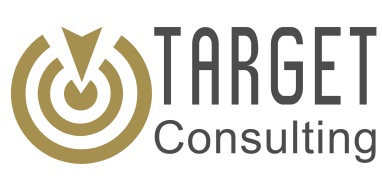 		TC-....../KI/2016Szombathelyi Egyházmegye, mint Ajánlatkérő„Szombathelyi Püspöki Palotában farestaurálási munkálatok elvégzése”
tárgyú, a Kbt. 112. § (1) bekezdés b) pontja szerinti nemzeti, tárgyalásos közbeszerzési eljárásáhozRészvételi határidő: 2017. május 3., 10.00 óra A közbeszerzés száma: 2017/S 076-147572 Tartalomjegyzék:I. Részvételi felhívás	4II. Útmutató	28A) Útmutató a részvételre jelentkezők részére	281. Általános tudnivalók	282. Előzetes kikötések	283. Az eljárást megindító felhívás és a részvételi jelentkezés visszavonása	284. A részvételi felhívás és egyéb Közbeszerzési Dokumentumok, a részvételi jelentkezés módosítása	295. Kapcsolattartásra vonatkozó szabályok	296. Kiegészítő tájékoztatás	297. Közös részvételi jelentkezésre vonatkozó szabályok	308. A részvételre jelentkezés költsége	309. A részvételi jelentkezés formája, benyújtásának helye és határideje	3110. A részvételi jelentkezések bírálata	3211. A részvételi szakaszt lezáró döntés	32B) Útmutató az ajánlattevők részére	341. Általános tudnivalók	342. Előzetes kikötések	343. Kiegészítő tájékoztatás	344. Ajánlattal kapcsolatos költségek, ajánlatok kezelése	355. Az ajánlatok összeállításával kapcsolatos információk	356. Az ajánlat formája, benyújtásának helye és határideje	367. Az ajánlattétel nyelve	378. Az ajánlatok bírálata és értékelése	379. A tárgyalások menete	4110. Szerződéstervezet	4111. Ajánlatkérő tájékoztatása a Kbt. 73. § (5) bekezdése alapján	4112. További információk	43III. Műszaki leírás	45IV. Szerződéstervezetek	63V. Igazolások- és nyilatkozatok jegyzéke	64VI. Nyilatkozatminták	68A) Részvételi szakaszban alkalmazandó nyilatkozatminták	691.	sz. melléklet: Felolvasólap (részvételi szakasz)	692.	sz. melléklet: Részvételre jelentkező nyilatkozata a Kbt. 66. § (4) bekezdése tekintetében	713.	sz. melléklet: Nyilatkozat közös részvételre jelentkezésről	724.	sz. melléklet: Részvételre jelentkező nyilatkozata a Kbt. 67. § (1) bekezdése szerint	735.	sz. melléklet: Részvételre jelentkező nyilatkozata a Kbt. 66. § (6) bekezdés a)-b) pontja tekintetében	786.	sz. melléklet: Nyilatkozat a Kbt. 65. § (7) bekezdése tekintetében	797.	sz. melléklet: Nyilatkozat üzleti titokról	808.	sz. melléklet: Nyilatkozat a felelős fordításról	819.	sz. melléklet: Részvételre jelentkező nyilatkozata folyamatban levő, el nem bírált változásbejegyzés tekintetében	8210.	számú melléklet: Közbeszerzési Dokumentumok eléréséről nyilatkozat	83B) Ajánlattételi szakaszban alkalmazandó nyilatkozatminták	8411.	számú melléklet: Felolvasólap (ajánlattételi szakasz)	8412.	Tételes költségvetés	8613.	sz. melléklet: Műszaki és pénzügyi ütemterv	8914.	sz. melléklet: Ajánlattevői nyilatkozat a Kbt. 66. § (2) bekezdése tekintetében	9015.	sz. melléklet: Nyilatkozat a Kbt. 84. § (1) bekezdés d) pontja szerint a kizáró okok fenn nem állásáról	9116.	sz. melléklet: Nyilatkozat üzleti titokról	9217.	sz. melléklet: Nyilatkozat a felelős fordításról	9318.	Alátámasztó dokumentum a 2. sz. értékelési szempont vonatkozásában	9419.	számú melléklet: Nyilatkozat a teljesítésbe bevonni kívánt szakember szerződéskötés időpontjára kamarai nyilvántartásba vételérő	9520.	sz. melléklet: Ajánlattevő nyilatkozata folyamatban levő, el nem bírált változásbejegyzés tekintetében	9621.	sz. melléklet: Nyilatkozat átláthatóságról	9722.	sz. melléklet: Nyilatkozat a teljesítési és jólteljesítési biztosíték rendelkezésre bocsátásáról	98C) Az Ajánlatkérő Kbt. 69. § (4) bekezdés szerinti (vagy adott esetben a Kbt. 69. § (8) bekezdése szerinti), kifejezetten erre irányuló, külön felhívására benyújtandó dokumentumok:	9923.	számú melléklet	10024.	számú melléklet: A teljestésbe bevonni kívánt szakember megnevezése az ajánlattevő által cégszerűen aláírt nyilatkozat formájában	10425.	számú melléklet: Rendelkezésre állási nyilatkozat a teljesítésbe bevonni kívánt szakember részéről	105RÉSZVÉTELI FELHÍVÁSTekintettel az Európai Unió Hivatalos Lapjának (TED) szigorú karakterkorlátjára, az eljárás megindító hirdetmény teljes tartalma jelen pontban kerül részletesen kifejtésre: Kiegészítés az Európai Unió Hivatalos Lapjához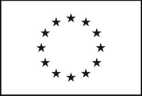 Információ és online formanyomtatványok: http://simap.ted.europa.euSzociális és egyéb meghatározott szolgáltatások - Általános közbeszerzés2014/24/EU irányelvElőzetes tájékoztató ◯A hirdetmény eljárás meghirdetésére irányul Az érdekelt gazdasági szereplőknek tájékoztatniuk kell az ajánlatkérőt arról, hogy érdeklődnek aszerződés(ek) iránt. A szerződés(ek) odaítélésére eljárást megindító további felhívás közzétételenélkül kerül sor.Ajánlati/részvételi felhívás XTájékoztató az eljárás eredményéről ◯I. szakasz: AjánlatkérőI.1) Név és címek 1 (jelölje meg az eljárásért felelős összes ajánlatkérőt)I.2) Közös közbeszerzés I.3) Kommunikáció 5, 9I.4) Az ajánlatkérő típusaI.5) Fő tevékenységII. szakasz: Tárgy 3II.1) A beszerzés mennyiségeII.2) Meghatározás 1II.3) Az ajánlati/részvételi felhívás közzétételének várható dátuma: 9 (nn/hh/éééé)III. szakasz: Jogi, gazdasági, pénzügyi és műszaki információk 5, 14III.1) Részvételi feltételekIII.2) A szerződéssel kapcsolatos feltételek 2IV. szakasz: EljárásIV.1) Meghatározás 5, 10, 14IV.2) Adminisztratív információkV. szakasz: Az eljárás eredménye 1, 10A szerződés száma: [        ]        Rész száma: 2 [        ] Elnevezés:Szerződés/rész odaítélésre került ◯ igen ◯ nemV.1) Befejezetlen eljárással kapcsolatos információ 8V.2) Az eljárás eredményeVI. szakasz: Kiegészítő információkVI.2) Információ az elektronikus munkafolyamatokról 5, 8VI.3) További információk: 2VI.4) Jogorvoslati eljárás 5, 8, 10VI.5) E hirdetmény feladásának dátuma: (18/04/2017)II. ÚtmutatóA) Útmutató a részvételre jelentkezők részére1. Általános tudnivalókJelen közbeszerzési eljárás olyan két szakaszból álló eljárás, amelynek első, részvételi szakaszában az ajánlatkérő a részvételre jelentkezőknek a szerződés teljesítésére való alkalmasságáról vagy alkalmatlanságáról dönt.2. Előzetes kikötésekA részvételi jelentkezés elkészítésének alapja a Közbeszerzési Dokumentumok című irat, mely tartalmazza a részvételi jelentkezés elkészítésével kapcsolatban a részvételre jelentkezők részére szükséges információkról szóló tájékoztatást, a részvételi jelentkezés részeként benyújtandó igazolások, nyilatkozatok jegyzékét, valamint a további ajánlott igazolás- és nyilatkozatmintákat.A részvételre jelentkezőnek a részvételi felhívásban, valamint a Közbeszerzési Dokumentumok hivatkozott pontjaiban, valamint a Kbt-ben és a kapcsolódó jogszabályokban meghatározott tartalmi és formai követelményeknek megfelelően kell részvételi jelentkezését elkészítenie.A Közbeszerzési Dokumentumokat Ajánlatkérő az eljárást megindító felhívás feladásának időpontjától, korlátlanul és teljes körűen, a részvételi felhívás I.3) pontjában megadott http://targetconsulting.hu/kozbeszerzesi-eljarasok/folyamatban/ honlapon, elektronikus úton, térítésmentesen teszi hozzáférhetővé a gazdasági szereplők számára.A Közbeszerzési Dokumentumokat részvételi jelentkezésenként legalább egy részvételre jelentkezőnek, vagy a részvételi jelentkezésében megnevezett alvállalkozónak elektronikus úton el kell érnie a részvételi határidő lejártáig. A Közbeszerzési Dokumentumok „elérése” alatt Ajánlatkérő az erre a célra rendszeresített regisztrációs adatlap kitöltését, az ajánlatkérő kapcsolattartója részére történő megküldését és a kapcsolattartó általi visszaigazolást érti.A részvételre jelentkező kötelessége, hogy teljes körű ismereteket szerezzen a maga számára a közbeszerzési eljárás minden vonatkozásában a részvételi jelentkezés benyújtása előtt. Ajánlatkérő feltételezi, hogy a részvételre jelentkező minden olyan információt beszerzett, amely a részvételi jelentkezés elkészítéséhez szükséges.Ajánlatkérő valamennyi részvételre jelentkezőtől elvárja, hogy az összes tájékoztatást, követelményt, meghatározást, specifikációt, amelyet a Közbeszerzési Dokumentumok tartalmaznak, átvizsgáljon.A részvételre jelentkező kizárólagos felelőssége, hogy a részvételi jelentkezési határidő lejártáig figyelemmel kövesse Ajánlatkérőnek a Közbeszerzési Dokumentumok hozzáférésére rendszeresített honlapját; a részvételre jelentkező nem hivatkozhat adott dokumentum, adat vagy információ nem megismerésére a részvételi jelentkezés valamely hibája kapcsán.3. Az eljárást megindító felhívás és a részvételi jelentkezés visszavonásaA Kbt. 53. § (1) bekezdése alapján Ajánlatkérő az eljárást megindító felhívást a részvételi határidő lejártáig vonhatja vissza. A részvételre jelentkező a részvételi határidő lejártáig vonhatja vissza részvételi jelentkezését.4. A részvételi felhívás és egyéb Közbeszerzési Dokumentumok, a részvételi jelentkezés módosításaA Kbt. 55. §-ában foglaltak szerint Ajánlatkérő a részvételi felhívás tartalmát (ideértve a részvételi határidő meghosszabbítását is) a részvételi határidő lejártáig módosíthatja. A részvételre jelentkező a részvételi határidő lejártáig teljes körű, új részvételi jelentkezés benyújtásával módosíthatja a részvételi jelentkezését. Ebben az esetben az elsőként benyújtott részvételi jelentkezést visszavontnak kell tekinteni.5. Kapcsolattartásra vonatkozó szabályokA kapcsolattartásra a Kbt. 41 §-a vonatkozik. A részvételre jelentkező kizárólagos felelőssége, hogy olyan telefax-elérhetőséget adjon meg, amely a megküldendő dokumentumok fogadására 24 órában alkalmas. Ugyancsak a részvételre jelentkező felelőssége, hogy a szervezeti egységén belül az ajánlatkérő által megküldendő bármely dokumentum időben az arra jogosulthoz megérkezzen.Ajánlatkérő kapcsolattartója a részvételi felhívás I.1) pontjában megjelölt személy.6. Kiegészítő tájékoztatásBármely gazdasági szereplő, aki a közbeszerzési eljárásban részvételre jelentkező lehet, a megfelelő részvételi jelentkezés érdekében a Közbeszerzési Dokumentumokban foglaltakkal kapcsolatban írásban kiegészítő (értelmező) tájékoztatást kérhet az ajánlatkérőtől. (A kérdéseket e-mail-ben, szerkeszthető formátumban (pl.: .doc/egyéb Word-formátum) is szükséges megküldeni.)A kiegészítő tájékoztatást Ajánlatkérő a részvételi határidő lejárta előtt ésszerű időben köteles megadni.Ajánlatkérő, ha úgy ítéli meg, hogy a kérdés megválaszolása a megfelelő részvételre jelentkezéshez szükséges, azonban az ésszerű időben történő válaszadáshoz és a válasz figyelembevételéhez nem áll megfelelő idő rendelkezésre, a Kbt. 52. § (3) bekezdésében foglalt módon élhet a részvételi határidő meghosszabbításának lehetőségével.Ajánlatkérő a kiegészítő tájékoztatás teljes tartalmát egyidejűleg küldi meg valamennyi részvételre közvetlenül felhívott gazdasági szereplő részére.A kiegészítő tájékoztatás megadása során az ajánlatkérő nem jelöli meg, hogy a kérdést melyik gazdasági szereplő tette fel, valamint hogy válaszát az ajánlatkérő mely gazdasági szereplőknek küldte még meg.Amennyiben a kérdések időbeni eltolódása miatt az ajánlatkérő több kiegészítő tájékoztatást is ad, az egyes tájékoztatásokat folyamatos sorszámozással látja el. Az azonos tartalmú kérdések a válaszban csak egyszer kerülnek feltüntetésre és megválaszolásra.A kiegészítő tájékoztatás(ok), továbbá az ajánlatkérő saját hatáskörében végzett pontosításai a Közbeszerzési Dokumentumok részévé válnak, így azok is kötelező érvényűek a részvételre jelentkezők számára.A részvételre jelentkező bármilyen formában kapott szóbeli információra, melyet az ajánlatkérő írásban nem erősített meg, részvételi jelentkezésében nem hivatkozhat.A kiegészítő tájékoztatás(ok) tartalmának megismerése az érdekelt gazdasági szereplő kizárólagos felelőssége, ezért nem hivatkozhat arra részvételre jelentkezőként, hogy a kiegészítő tájékoztatás tartalmát nem ismerte meg.7. Közös részvételi jelentkezésre vonatkozó szabályokA Kbt. 35. §-ában foglaltaknak megfelelően több gazdasági szereplő közösen is benyújthat részvételi jelentkezést.Közös részvételi jelentkezés esetén a közös részvételre jelentkezőknek írásbeli megállapodást kell kötniük egymással, melyben szabályozzák a közös részvételre jelentkezők egymás közötti és az ajánlatkérővel való kapcsolatát. A részvételi jelentkezésben utalni kell a közös részvételi szándékra, s meg kell nevezni a tagokat, illetve a vezető tagot, annak címét, egyéb elérhetőségét. Az együttműködési megállapodást a részvételi jelentkezéshez csatolni kell.A megállapodásnak az alábbi kötelező elemeket kell tartalmazni:a közös részvételre jelentkezők nevét, székhelyét,azon részvételre jelentkezőt, aki a közös közös részvételre jelentkezőket az eljárás során kizárólagosan képviseli, illetőleg a közös részvételre jelentkezők nevében hatályos jognyilatkozatot tehet; annak a természetes személynek a nevét, aki a közös részvételre jelentkezők képviseletében nyilatkozatot tenni és aláírni jogosult,a szerződés aláírása módjának ismertetését,a közös részvételre jelentkezők feladatmegosztását, a szerződéses árból való részesedésük mértékét valamint külön-külön a közös részvételre jelentkezők azon bankszámlaszámait, ahova az elismert teljesítést követően a kifizetés megtörténhet,valamennyi közös részvételre jelentkező tag nyilatkozatát arról, hogy egyetemleges felelősséget vállalnak a közbeszerzési eljárás eredményeként megkötendő szerződés szerződésszerű teljesítéséhez szükséges munkák megvalósításáért,azon nyilatkozatot, hogy a megállapodás a részvételre jelentkezés benyújtásának napján érvényes és hatályos, és hatálya, teljesítése, alkalmazhatósága vagy végrehajthatósága nem függ felfüggesztő, hatályba léptető, illetve bontófeltételtől, valamint harmadik személy vagy hatóság jóváhagyásától, nyertesség esetén a közös részvételre jelentkezést létrehozó megállapodás érvényes marad a megállapodásból fakadó valamennyi kötelezettség szerződésszerű teljesítéséig,A közös részvételre jelentkezők személye közös részvételre jelentkezés esetén a részvételi határidő lejárta után nem változhat. A közös részvételre jelentkezés vonatkozásában az eljárás során ajánlatkérő a Kbt. 35. §-ban foglaltak szerint jár el és ezen rendelkezések betartását a közös részvételre jelentkezőktől is megköveteli.A közös részvételre jelentkezők csoportjának képviseletében tett minden nyilatkozatnak egyértelműen tartalmaznia kell a közös részvételre jelentkezők megjelölését.Továbbá Ajánlatkérő kizárja projekttársaság létrehozását.8. A részvételre jelentkezés költségeA részvételi jelentkezés elkészítésével és benyújtásával kapcsolatos összes költség a részvételre jelentkezőt terheli.Az ajánlatkérő nem felel és/vagy nem fizet semmiféle költségért vagy veszteségért, kárért, amely a részvételre jelentkezőt érheti a részvételi jelentkezéssel kapcsolatban. A részvételre jelentkezőnek nincs joga semmilyen, a releváns Közbeszerzési Dokumentumokban kifejezetten jelzett jogcímen kívüli egyéb – így különösen anyagi – igény érvényesítésére. A közbeszerzési eljárás eredményes vagy eredménytelen befejezésétől függetlenül az ajánlatkérővel szemben e költségekkel, veszteségekkel, károkkal kapcsolatban semmilyen követelésnek nincs helye.Az ajánlatkérő kifejezetten nyilatkozik, hogy a részvételre jelentkezések elkészítéséért sem a részvételre jelentkezőknek, sem másoknak semmilyen ellenértéket nem fizet.9. A részvételi jelentkezés formája, benyújtásának helye és határidejeA részvételre jelentkezést magyar nyelven cégszerűen aláírva, egy eredeti papír alapú és 1 elektronikus példányban (nem újraírható CD vagy DVD), roncsolás-mentesen nem bontható kötésben, folyamatos oldalszámozással és tartalomjegyzékkel ellátva (az ajánlat összes oldalszámának feltüntetésével), zárt csomagolásban, a „Szombathelyi Püspöki Palotában farestaurálási munkálatok elvégzése – Részvételre jelentkezés” és „A részvételi határidő lejártáig (2017. május 3. 10:00 óra) nem bontható fel” felirat csomagoláson való feltüntetésével kell benyújtani. Ajánlatkérő tájékoztatásul közli, hogy amennyiben a csomagoláson a részvételre jelentkező nem tünteti fel a „A részvételi határidő lejártáig (2017. május 3. 10:00 óra) nem bontható fel” feliratot, úgy nem tud felelősséget vállalni annak a részvételi határidő előtt történő felbontásáért.Amennyiben a papír alapú és az elektronikus formában benyújtott részvételre jelentkezés eltér egymástól, úgy Ajánlatkérő a papír alapú példányt tekinti irányadónak.A részvételi jelentkezést közvetlenül, vagy postai úton, írásban, sérülésmentes, zárt csomagolásban kell benyújtani a részvételi felhívásban megjelölt részvételi határidő lejártáig az alábbi helyszínre:Helyszín: Target Consulting Tanácsadó és Szolgáltató Iroda. 1183 Budapest, Ráday Gedeon u. 1. D/II. ép. II. emelet 3. (23. ajtó)Címzett: Támis NorbertA részvételi jelentkezés benyújtására a Kbt. 68. § (2) bekezdése vonatkozik. A részvételi jelentkezésnek a részvételi határidőre, a fenti helyszínre való megérkezéséért a felelősség a részvételre jelentkezőt terheli.A részvételi jelentkezés eredeti példányát állagsérelem nélkül nem szétbontható módon, lapozhatóan kell összefűzni, mely feltételnek önmagában a spirálozás nem felel meg. Ajánlatkérő ezen formai követelmény teljesítésére javasolja, hogy a részvételi jelentkezés zsinórral kerüljön összefűzésre, melynek csomója matricával a részvételre jelentkezés első vagy hátsó lapjához kerüljön rögzítésre, a matrica legyen lebélyegezve, vagy a részvételre jelentkező részéről erre jogosult aláírásával ellátva úgy, hogy a bélyegző, illetőleg az aláírás legalább egy része a matricán legyen.A részvételi jelentkezés oldalait folyamatos számozással kell ellátni oly módon, hogy az oldalszámozás eggyel kezdődjön, és oldalanként eggyel növekedjen. Elegendő a szöveget vagy számokat vagy képet tartalmazó oldalakat számozni, az üres oldalakat nem kell, de lehet. A címlapot és hátlapot (ha vannak) nem kell, de lehet számozni.A részvételi jelentkezésnek az elején tartalomjegyzéket kell tartalmaznia, mely alapján a részvételi jelentkezésben szereplő dokumentumok oldalszám alapján megtalálhatóak.A részvételi jelentkezés minden írott oldalát részvételre jelentkező cégjegyzésre jogosultjának, vagy a vezető tisztségviselő által erre meghatalmazott személy(ek)nek szignóval kell ellátnia.A részvételi jelentkezés minden olyan oldalát, amelyen – a részvételi jelentkezés beadása előtt – módosítást hajtottak végre, az adott dokumentumot aláíró személynek vagy személyeknek a módosításnál is kézjeggyel kell ellátni.A részvételi jelentkezések bontására a részvételi felhívásban foglaltaknak megfelelően, az ott meghatározott helyszínen kerül sor.A részvételi jelentkezések felbontásakor ajánlatkérő (részenként) ismerteti az alábbi adatokat:részvételre jelentkező neve,részvételre jelentkező címe (székhelye, lakóhelye),a megpályázni kívánt rész.A részvételre jelentkezések bontására vonatkozó egyéb szabályokat a Kbt. 68. §-a tartalmazza.10. A részvételi jelentkezések bírálataAz eljárás részvételi szakaszában a részvételre jelentkező ajánlatot nem tehet. Amennyiben a részvételre jelentkező ajánlatot tesz, úgy az ajánlatkérő a részvételi jelentkezést a Kbt. 73. § (3) bekezdése alapján köteles érvénytelenné nyilvánítani.Az ajánlatkérő köteles megállapítani, hogy mely részvételi jelentkezés érvénytelen, és hogy van-e olyan gazdasági szereplő, akit az eljárásból ki kell zárni.Ajánlatkérő köteles a részvételi jelentkezéseket elbírálni, kivéve, ha a részvételi határidő lejártát követően beállott, ellenőrzési körén kívül eső és általa előre nem látható körülmény miatt a szerződés teljesítésére nem lenne képes, vagy ilyen körülmény miatt a szerződéstől való elállásnak vagy a szerződés felmondásának lenne helye [Kbt. 53. § (4) bekezdése].A részvételi jelentkezések elbírálása során Ajánlatkérő értelemszerűen alkalmazza a Kbt. 71. §-ában foglaltakat.A részvételi jelentkezés érvénytelenségi eseteit a Kbt. 73. §-a tartalmazza; a részvételre jelentkező, alvállalkozó vagy az alkalmasság igazolásában részt vevő szervezet kizárására a Kbt. 74. §-a vonatkozik.A részvételi jelentkezések felbontása után sem a részvételre jelentkezők, sem más, a részvételi jelentkezések elbírálásában hivatalosan részt nem vevő személyek nem kaphatnak információt a részvételi jelentkezések értékelésével kapcsolatban az Összegezés a részvételi jelentkezések elbírálásáról szóló dokumentum megküldéséig.Ajánlatkérő a részvételi szakaszban keretszámot kíván alkalmazni, melynek értéke részajánlati körönként 3. A keretszám alkalmazása kapcsán a részvételi felhívás VI. 3. pont 4. alpontjában leírtak is irányadók, ezen túlmenően Ajánlatkérő ekörben külön felhívja a figyelmet a Kbt. 69. § (8) bekezdésében rögzített, jelen közbeszerzési eljárásban alkalmazandó rendelkezésekre11. A részvételi szakaszt lezáró döntésAjánlatkérő valamennyi részvételre jelentkezőt írásban tájékoztatja a részvételi szakasz eredményéről, a részvételi szakasz eredménytelenségéről, a részvételre jelentkező kizárásáról, a szerződés teljesítésére vonatkozó alkalmatlanságának megállapításáról, részvételi jelentkezésének a Kbt. 73. §-a szerinti érvénytelenné nyilvánításáról, valamint ezek részletes indokolásáról.Ajánlatkérő a fenti tájékoztatást a részvételre jelentkezők számára a döntését követően a lehető leghamarabb, de legkésőbb három munkanapon belül adja meg. Ajánlatkérő a részvételi jelentkezések elbírálásának befejezésekor írásbeli összegezést készít a részvételi jelentkezésekről, melyet a részvételre jelentkezők számára egyidejűleg, e-mailen és/vagy telefaxon küld meg. A további szabályokat a Kbt. 79. §-a tartalmazza.Az eljárás eredménytelenségének lehetséges eseteit a Kbt. 75. §-a tartalmazza.Ajánlatkérő jelen eljárásban NEM alkalmazza a Kbt. 75. § (2) bekezdés e) pontja szerinti eredménytelenségi okot.B) Útmutató az ajánlattevők részére1. Általános tudnivalókJelen közbeszerzési eljárás második, ajánlattételi szakaszában kizárólag azon gazdasági szereplők tehetnek ajánlatot, akiket az ajánlatkérő az eljárás első, részvételi szakaszában alkalmasnak minősített a szerződés teljesítésére, és érvényes részvételi jelentkezést nyújtottak be (továbbiakban: ajánlattételre felhívott gazdasági szereplők).Ha a részvételi szakasz eredményes, az eredménynek a részvételre jelentkezőkkel történt közlésétől számított öt munkanapon belül az ajánlatkérő köteles az alkalmasnak minősített jelentkezőknek az ajánlattételi felhívást egyidejűleg megküldeni.2. Előzetes kikötésekAz ajánlatok elkészítésének alapja a Közbeszerzési Dokumentumok, mely tartalmazza az ajánlatok elkészítésével kapcsolatban az ajánlattevők részére szükséges információkról szóló tájékoztatást, az ajánlatok részeként benyújtandó igazolások, nyilatkozatok jegyzékét, valamint a további ajánlott igazolás- és nyilatkozatmintákat.Az ajánlattevőnek az ajánlattételi felhívásban, valamint a Közbeszerzési Dokumentumok hivatkozott pontjaiban meghatározott tartalmi és formai követelményeknek megfelelően kell ajánlatát elkészítenie.Az ajánlattevő kötelessége, hogy teljes körű ismereteket szerezzen a maga számára a közbeszerzési eljárás minden vonatkozásában az ajánlat benyújtása előtt. Ajánlatkérő feltételezi, hogy az ajánlattevő minden olyan információt beszerzett, amely az ajánlat elkészítéséhez szükséges.Ajánlatkérő valamennyi ajánlattevőtől elvárja, hogy az összes tájékoztatást, követelményt, meghatározást, specifikációt, amelyet a Közbeszerzési Dokumentumok tartalmaz, átvizsgáljon. Bármely, az ajánlat által tartalmazott hiba, hiányosság az ajánlattevő kockázatára történik, és adott esetben az ajánlat érvénytelenségét eredményezheti.3. Kiegészítő tájékoztatásAz ajánlattételre felhívott gazdasági szereplők a megfelelő ajánlat elkészítése érdekében, a Közbeszerzési Dokumentumokban foglaltakkal kapcsolatban írásban kiegészítő (értelmező) tájékoztatást kérhetnek. (A kérdéseket e-mail-ben, szerkeszthető formátumban (pl.: .doc/egyéb Word-formátum) is szükséges megküldeni.)A kiegészítő tájékoztatást Ajánlatkérő az ajánlattételi határidő lejárta előtt ésszerű időben köteles megadni.Ajánlatkérő, ha úgy ítéli meg, hogy a kérdés megválaszolása a megfelelő ajánlattételhez szükséges, azonban az ésszerű időben történő válaszadáshoz és a válasz figyelembevételéhez nem áll megfelelő idő rendelkezésre, a Kbt. 52. § (3) bekezdésében foglalt módon élhet az ajánlattételi határidő meghosszabbításának lehetőségével.Ajánlatkérő a kiegészítő tájékoztatás teljes tartalmát egyidejűleg küldi meg valamennyi ajánlattételre felhívott gazdasági szereplő részére.A kiegészítő tájékoztatás megadása során az ajánlatkérő nem jelöli meg, hogy a kérdést melyik gazdasági szereplő tette fel, valamint hogy válaszát az ajánlatkérő mely gazdasági szereplőknek küldte még meg.4. Ajánlattal kapcsolatos költségek, ajánlatok kezeléseAjánlattevőnek kell viselnie minden, az ajánlatának összeállításával és benyújtásával kapcsolatos költséget. Ajánlatkérő semmilyen esetben sem tehető felelőssé e költségek felmerüléséért, függetlenül a közbeszerzési eljárás lefolytatásától vagy végkimenetelétől.5. Az ajánlatok összeállításával kapcsolatos információkAz ajánlatnak tartalmaznia kell:az ajánlat fedlapjáttartalomjegyzéket, oldalszám jelölésselfelolvasólapot (a megpályázott rész(ek) megjelölésével)Költségvetést beárazva      szakmai ajánlatot, melyben az ajánlattevőnek be kell nyújtania a restaurálási dokumentációt, amelyben részletesen bemutatja:a tervezett beavatkozás technológiai folyamatát (a Műszaki Leírásban foglaltakkal összhangban), a felhasznált anyagokat be kell mutatni, hogy milyen alapanyagokat fog használni a restaurátor padlózatnál: a felületkezelő anyag lehet szintetikus és oldószermentes vízbázisú oldat belső nyílászáróknál (ajtóknál): a felületi szennyeződés leválasztásához alkohol, szerves oldószerek, valamint a leválasztandó filmréteg oldhatósági paraméterei szerint összeállított oldószerkeverékek oldatai alkalmazhatók. Faipari szerkezeti kötések megerősítéséhez víz bázisú polimer alapú kötőanyagot kell alkalmazni.bútoroknál: politúrozott, lakkozott fafelületek filmrétegeinek leválasztásához alkoholszármazékok, szerves oldószerek és keverék oldataik alkalmazhatók. Faipari kötések, svartni hiányok pótlásához kötőanyagnak természetes, állati eredetű enyv vizes oldatát kell alkalmazni. Fafelület politúrozásához sellak gyanta alkoholos oldatát kell alkalmazni. Aranyozott felületek tisztításához szerves oldószereket kell alkalmazni. Az aranyozás felületein a leváló rétegek megkötésénél vízben duzzasztott bőrenyv kolloid oldatát kell alkalmazni.az ajánlattételi felhívás szerinti nyilatkozatokat, dokumentumokataz ajánlatkérő által a Közbeszerzési Dokumentumok részeként rendelkezésre bocsátott szerződéstervezetet az esetleges javítási, módosítási javaslatok jelölésével (korrektúrázva) kell az első ajánlathoz csatolni. A szerződéstervezet CD-n vagy DVD-n, WORD formátumban is csatolandó (korrektúrázva)egyéb, az ajánlattevő részéről fontosnak tartott információkatAz ajánlattevőnek az ajánlathoz nem kell csatolni azt az igazolást, nyilatkozatot, amelyet a részvételi jelentkezéshez már csatolt, kivéve, ha a korábban benyújtott igazolás vagy nyilatkozat már nem alkalmas az előírtak bizonyítására.Az ajánlatban lévő, minden, ajánlattevő, vagy alvállalkozója által készített dokumentumot (nyilatkozatot) a végén alá kell írnia az adott gazdálkodó szervezetnél erre jogosult(ak)nak vagy olyan személynek, vagy személyeknek aki(k) erre a jogosult személy(ek)től írásos felhatalmazást kaptak.Az ajánlat összeállítására egyebekben a Kbt. 66. §-a vonatkozik.6. Az ajánlat formája, benyújtásának helye és határidejeAz ajánlatot egy eredeti papír alapú, és egy, a papír alapú példánnyal mindenben megegyező, .pdf formátumú (szkennelt), adathordozón (Pl. CD, DVD) elhelyezett elektronikus másolati példányban kell benyújtani. A beárazott költségvetést külön, .xls kiterjesztésű file-ban is be kell nyújtani.Amennyiben a papír alapú és az elektronikus formában benyújtott ajánlat eltér egymástól, úgy Ajánlatkérő a papír alapú példányt tekinti irányadónak.Az ajánlatot közvetlenül, vagy postai úton, írásban, sérülésmentes, zárt csomagolásban kell benyújtani az ajánlattételi felhívásban megjelölt ajánlattételi határidő lejártáig az alábbi helyszínre:Helyszín: Target Consulting Tanácsadó és Szolgáltató Iroda. 1183 Budapest, Ráday Gedeon u. 1. D/II. ép. II. emelet 3. (23. ajtó)Címzett: Támis NorbertAjánlatkérő felhívja az ajánlattevők figyelmét arra, hogy ajánlatkérő kapcsolattartási pontjaként megjelölt épület területén a megfelelő irodába történő eljutás időigénye előre láthatólag 10 perc. Ennek figyelembevétele az ajánlattevők részéről elengedhetetlen, különös tekintettel az ajánlatok benyújtásának napjára. Az ebből eredő bárminemű késedelemért ajánlatkérő felelősséget nem vállal.Ajánlatkérő azon dokumentumokat tekinti határidőre benyújtottnak, amelyek a kapcsolattartási pontként megjelölt irodába a megjelölt határidőre megérkeznek. Ajánlatkérő felhívja a figyelmet, hogy az ajánlattételi határidő lejártát a www.pontosido.com weboldal „Pontos idő Budapest ” adatai alapján állapítja meg.A postai úton benyújtott ajánlatot az ajánlatkérő csak akkor tekinti határidőben beérkezettnek, ha az legkésőbb az ajánlattételi határidőig az ajánlatkérő részéről az ajánlat átvételére megjelölt helyen átvételre kerül. A postai kézbesítés esetleges késedelméből, továbbá a postai küldemények elirányításából vagy elvesztéséből eredő valamennyi kockázatot az ajánlattevő viseli.Az ajánlat benyújtására a Kbt. 68. § (2) bekezdése vonatkozik. Az ajánlatnak az ajánlattételi határidőre, a fenti helyszínre való megérkezéséért a felelősség az ajánlattevőt terheli.Az eredeti ajánlaton meg kell jelölni, hogy az az eredeti, a zárt csomagon „Szombathelyi Püspöki Palotában farestaurálási munkálatok elvégzése - Ajánlat” „Ajánlattételi határidő (2017............ hónap, ...........nap …:… óra) előtt nem bontható fel” megjelöléseket kell feltüntetni (az ajánlattételi határidő majd az eljárás második szakaszában, az ajánlattételi felhívásban kerül meghatározásra).Az ajánlat eredeti példányát állagsérelem nélkül nem szétbontható módon, lapozhatóan kell összefűzni, mely feltételnek önmagában a spirálozás nem felel meg. Ajánlatkérő ezen formai követelmény teljesítésére javasolja, hogy az ajánlat zsinórral kerüljön összefűzésre, melynek csomója matricával az ajánlat első vagy hátsó lapjához kerüljön rögzítésre, a matrica legyen lebélyegezve, vagy az ajánlattevő részéről erre jogosult aláírásával ellátva úgy, hogy a bélyegző, illetőleg az aláírás legalább egy része a matricán legyen.Az ajánlat oldalait folyamatos számozással kell ellátni oly módon, hogy az oldalszámozás eggyel kezdődjön, és oldalanként eggyel növekedjen. Elegendő a szöveget vagy számokat vagy képet tartalmazó oldalakat számozni, az üres oldalakat nem kell, de lehet. A fedlapot és hátlapot (ha vannak) nem kell, de lehet számozni.Az ajánlatnak az elején tartalomjegyzéket kell tartalmaznia, mely alapján az ajánlatban szereplő dokumentumok oldalszám alapján megtalálhatóak.Az ajánlat minden írott oldalát ajánlattevő cégjegyzésre jogosultjának, vagy a vezető tisztségviselő által erre meghatalmazott személynek szignóval kell ellátnia.Az ajánlat minden olyan oldalát, amelyen – az ajánlat beadása előtt – módosítást hajtottak végre, az adott dokumentumot aláíró személynek vagy személyeknek a módosításnál is kézjeggyel kell ellátni.Az ajánlatok bontására az ajánlattételi felhívásban foglaltaknak megfelelően, az ott meghatározott helyszínen kerül sor.A (végleges) ajánlatok bontását megelőzően ajánlatkérő ismerteti a szerződés teljesítéséhez rendelkezésre álló anyagi fedezet összegét.Az ajánlatok felbontásakor ajánlatkérő ismerteti az alábbi adatokat:ajánlattevők neve,ajánlattevők címe (székhelye, lakóhelye),a megpályázni kívánt rész(ek),a Kbt. 68. § (4) bekezdése alapján a főbb, számszerűsíthető adatok, amelyek az értékelési szempont (részszempontok) alapján értékelésre kerülnek7. Az ajánlattétel nyelveA részvételi felhívásban valamint az ajánlattételi felhívásban rögzítetteknek megfelelően az ajánlattétel nyelve a magyar, tehát azokról a dokumentumokról, amelyek idegen nyelven íródtak, csatolni kell a magyar nyelvű felelős fordítást is.Ajánlatkérő elfogadja a nem magyar nyelven benyújtott dokumentumok ajánlattevő általi felelős fordítását is, amelyen ajánlattevő képviseletére jogosult személy nyilatkozik arról, hogy az mindenben megfelel az eredeti szövegnek. A fordítás tartalmának helyességéért az ajánlattevő a felelős.Amennyiben a magyar és az idegen nyelvű dokumentumok között eltérés van, úgy a magyar példány tartalma az irányadó.8. Az ajánlatok bírálata és értékeléseAz ajánlatok bírálatát az ajánlatkérő több szakaszban végzi:Az ajánlattételi felhívásban meghatározott ajánlattételi határidőre benyújtott, ajánlati kötöttséget nem eredményező első ajánlat vonatkozásában az ajánlatkérő megvizsgálja, hogy az megfelel-e a Közbeszerzési Dokumentumokban, a Kbt-ben és a kapcsolódó jogszabályokban meghatározott feltételeknek. Az ajánlatot a tárgyalások megkezdését megelőzően akkor kell érvénytelenné nyilvánítani, ha az ajánlat olyan okból érvénytelen, amellyel kapcsolatban a tárgyalások során vagy hiánypótlás keretében nincs lehetőség az ajánlat megfelelővé tételére. A tárgyalások megkezdését megelőzően csak akkor lehet az ajánlat érvénytelenségét a szakmai ajánlat nem megfelelő volta miatt megállapítani, ha a szakmai ajánlat nem felel meg az ajánlatkérő által meghatározott minimumkövetelményeknek. Az ajánlatban foglalt egyéb nyilatkozatokkal, dokumentumokkal kapcsolatos hiányokat a tárgyalások befejezéséig kell pótolni.A tárgyalások befejezését követően az ajánlatkérő megvizsgálja, hogy a végleges ajánlatok megfelelnek-e a Közbeszerzési Dokumentumok tárgyalás befejezéskori tartalmának, valamint a jogszabályokban meghatározott feltételeknek és szükség szerint alkalmazza a Kbt. 71. §-ában és a 72. §-ában foglaltakat. Azon nyilatkozatokra, dokumentumokra vonatkozó hiányok, amelyeket az első ajánlattal kapcsolatban a tárgyalások befejezéséig kellett volna pótolni, ezt követően már nem pótolhatóak.Az ajánlatkérő a Kbt. 72. § (1) bekezdése alapján az értékelés szempontjából lényeges ajánlati elemek tartalmát megalapozó adatokat, valamint indokolást köteles írásban kérni és erről a kérésről a többi ajánlattevőt egyidejűleg, írásban értesíteni, ha az ajánlat a megkötni tervezett szerződés tárgyára figyelemmel aránytalanul alacsony összeget tartalmaz az értékelési szempontként figyelembe vett ár vagy költség, vagy azoknak valamely önállóan értékelésre kerülő eleme tekintetében.Az ajánlatkérő köteles érvénytelennek nyilvánítani az ajánlatot, ha a közölt információk nem indokolják megfelelően, hogy a szerződés az adott áron vagy költséggel teljesíthető.A végső, kötöttséggel bíró ajánlatok értékelése és bírálata során Ajánlatkérő a Kbt. 69. § szerint jár el.Az ajánlatok értékelési szempontjaiValamennyi rész esetében a végleges ajánlatokat az ajánlatkérő a Kbt. 76. § (2) bekezdés ) c) pontja szerint, a legjobb ár-érték arány értékelési szempontnak megfelelően értékeli, és a Kbt. 69. § (4)-(6) bekezdései szerint jár el.Az ajánlatok az alábbi értékelési szempontok és súlyszámok alkalmazásával kerülnek értékelésre: I. rész: Bútor restaurálási munkálatokII. rész: Parketta restaurálási munkálatokIII. rész: Faburkolat restaurálási munkálatokÉrtékelési módszer leírása valamennyi rész esetében:1. részszempont esetében: csak pozitív egész szám ajánlható.2. részszempont esetében: 0 és pozitív egész szám ajánlhatóA „Teljes ellenszolgáltatás nettó összege”, mint értékelési részszempont tekintetében az ajánlatkérő számára legkedvezőbb ajánlat (azaz legalacsonyabb ellenszolgáltatást tartalmazó ajánlat) megkapja a kiosztható maximális pontszámot (10), a többi ajánlat pontszáma ezen értékelési részszempont tekintetében fordított arányosítással kerül megállapításra, az alábbi képlet alkalmazásával:P=Alegjobb/Avizsgált (Pmax-Pmin)+PminaholP: a vizsgált ajánlati elem adott szempontra vonatkozó pontszámaPmax: a pontskála felső határa (10)Pmin: a pontskála alsó határa (1)Alegjobb: a legelőnyösebb ajánlat tartalmi elemeAvizsgált: a vizsgált ajánlat tartalmi elemeA teljes ellenszolgáltatás nettó összege az 1 db tételes költségvetés nettó  végösszege (nettó Ft érték).Az ellenszolgáltatás összegét (és egyúttal a tételes költségvetés egyes tételeire adott árakat) úgy kell megadni, hogy azok tartalmazzanak az általános forgalmi adón kívül minden járulékos költséget, függetlenül azok formájától és forrásától, pl. VÁM, különböző díjak és illetékek, egyéb adók stb.A „Teljesítésbe bevonni kívánt, M/2a. alkalmassági követelmény szerinti restaurátor szakember 60 hónap feletti, fa alapanyagú tárgyak restaurálásában szerzett gyakorlatának időtartama (naptári hónapokban)” tekintetében az M/2a. alkalmassági követelmény szerinti restaurátor szakember 60 hónap feletti, fa alapanyagú tárgyak restaurálásában szerzett gyakorlatának időtartamát kéri feltüntetni hónapokban. (azaz pl. egy 78 hónapos gyakorlattal rendelkező szakembernél 18 hónap kerül a felolvasólapra és ez a 18 hónap kerül értékelésre az értékelési szempont részeként)Ezen értékelési szempont vonatkozásban 0 hónap is megajánlható, amennyiben ajánlattevő által bevonni kívánt szakember nem rendelkezik az M/2. alkalmassági minimumkövetelményben előírt 60 hónap feletti további releváns szakmai gyakorlattal.Az értékelés módszere ezen részszempont tekintetében az arányosítás, az alábbiak szerint: P=(Avizsgált-Alegrosszabb)/(Alegjobb-Alegrosszabb)(Pmax-Pmin)+PminAholP: a vizsgált ajánlati elem adott szempontra vonatkozó pontszáma Pmax: a pontskála felső határa (10)Pmin: a pontskála alsó határa (1)Alegjobb: a legelőnyösebb ajánlat tartalmi elemeAlegrosszabb: a legelőnytelenebb ajánlat tartalmi elemeAvizsgált:   a vizsgált ajánlat tartalmi eleme; A nullával való osztás elkerülése érdekében Ajánlatkérő ezúton rögzíti, hogy ezen értékelési részszempont esetében amennyiben a legjobb és a legrosszabb ajánlat azonos – azaz mindegyik ajánlati érték azonos – mindegyik ajánlat a maximális pontszámot kapja ezen részszempont tekintetében. A Kbt. 77. § (1) bekezdése alapján Ajánlatkérő ezúton rögzíteni kívánja, hogy ezen bírálati részszempont esetében a 60 hónapot meghaladó megajánlásokat Ajánlatkérő egyaránt a maximális pontszámmal értékeli. Ajánlatkérő felhívja a figyelmet, hogy a gyakorlati idő számításánál a párhuzamos gyakorlati idők nem adhatók össze!A " Teljesítésbe bevonni kívánt, M/2a. alkalmassági követelmény szerinti restaurátor szakember 60 hónap feletti, fa alapanyagú tárgyak restaurálásában szerzett gyakorlatának időtartama (naptári hónapokban)" értékelési szempontra megajánlott szakember vonatkozásában az ajánlathoz csatolni kell a szakember megnevezését és bemutatását tartalmazó cégszerűen aláírt nyilatkozatot, amely nyilatkozatot azon gazdasági szereplőnek kell cégszerűen aláírni, amely az adott szakembert rendelkezésre bocsátja. A nyilatkozatban minimálisan az alábbiakat kell megjelölni:- név,- iskolai végzettség,- szakmai tapasztalat ismertetése, minimálisan az alábbi adatok megadásával: szakmai tapasztalat ismertetése, teljesítésének időszakának kezdete (év, hónap, nap), vége (év, hónap, nap) pontossággal feltüntetve,ellátott funkciók és feladatok rövid bemutatása. Részszempontonként adható pontszámok: 1-10. Ajánlatkérő két tizedes jegy pontosságig számol, majd az így kapott számot beszorozza a súlyszámmal.Ezek az értékek összeadódnak, az összeg adja az ajánlattevő összpontszámát. Azonos végső pontszámok esetén a Kbt. 77. § (5) bekezdése alapján az az ajánlat minősül a legkedvezőbbnek, amely a nem egyenlő értékelési pontszámot kapott értékelési szempontok közül a legmagasabb súlyszámú értékelési szempontra nagyobb értékelési pontszámot kapott, a legalacsonyabb ár értékelési szempontja esetében pedig közjegyző jelenlétében tartott sorsolás alapján választ az ajánlatkérő a legalacsonyabb összegű ajánlatok között. Az ajánlatkérő akkor is jogosult közjegyző jelenlétében sorsolást tartani, ha a legkedvezőbb ajánlat az e bekezdés szerinti módszerrel nem határozható meg. Amennyiben valamennyi ajánlat azonos megajánlást tartalmaz, minden ajánlat azonosan a maximális pontot kapja.    9. A tárgyalások meneteAz Ajánlattételi Felhívás 13. pontjában foglaltaknak megfelelően történik.10. SzerződéstervezetA vállalkozási szerződés tervezete a Közbeszerzési Dokumentumok részét képezi (III. fejezet).Az ajánlatkérő által a Közbeszerzési Dokumentumok részeként kiadott szerződéstervezetet az esetleges javítási, módosítási feltételek jelölésével (korrektúrázva) kell az alapajánlathoz csatolni. Az esetlegesen módosított, javaslatokkal ellátott szerződéstervezet CD-n vagy DVD-n, WORD formátumban is csatolandó (korrektúrázva).11. Ajánlatkérő tájékoztatása a Kbt. 73. § (5) bekezdése alapjánAjánlatkérő ezúton tájékoztatja az ajánlattevőket, hogy a környezetvédelmi, szociális és munkajogi követelményekről, vonatkozó kötelezettségekről az alábbiak szerint kérhető tájékoztatás:Ajánlatkérő ezúton tájékoztatja az ajánlattevőket, hogy a környezetvédelmi, szociális és munkajogi követelményekről, vonatkozó kötelezettségekről az alábbiak szerint kérhető tájékoztatás:Nemzeti Munkaügyi Hivatal elérhetőségekSzékhely: 1089 Budapest, Kálvária tér 7.Postai cím: 1476 Budapest, Pf. 75.Tel.: (1) 303 9300Honlap: www.munka.huA tájékoztatással és tanácsadással kapcsolatos feladatok ellátása 2012. január 19-től az alábbiak szerint működik:A megyeszékhelyeken, a helyszínen, a Fővárosi, Megyei Kormányhivatalok Munkavédelmi és Munkaügyi Szakigazgatási Szervének Munkavédelmi Felügyelősége (elérhetőségeik megtalálhatók a http://www.ommf.gov.hu/index.php honlap „Elérhetőségek” Munkavédelmi Felügyelőségek menüben) segíti tájékoztatással és tanácsadással a munkáltatókat és munkavállalókat, a munkavédelmi képviselőket, továbbá az érdekképviseleteket munkavédelemmel kapcsolatos jogaik gyakorlásában, kötelezettségeik teljesítésében.A Nemzeti Munkaügyi Hivatal Munkavédelmi és Munkaügyi Igazgatósága továbbra is működteti központi munkavédelmi információs rendszerét, az ingyenesen hívható zöld számon:Munkavédelmi Információs Szolgálat (MISZ) elérhetőségekTel.: 06-80/204-292és információs elektronikus postacímén:E-mail: munkaved-info@ommf.gov.huOrszágos Környezetvédelmi és Természetvédelmi FőfelügyelőségSzékhely: 1016 Budapest, Mészáros u. 58/a.Postacím: 1539 Budapest, Pf: 675Telefon: +36 1 224 9100Honlap: www.orszagoszoldhatosag.gov.huÁllami Népegészségügyi és Tisztiorvosi Szolgálat (ÁNTSZ) Székhely: 1097 Budapest, Albert Flórián út 2-6.Levelezési cím: 1437 Budapest, Pf. 839.Tel.: +36-1-476-1100Fax: +36-1-476-1390Honlap: www.antsz.huNemzetgazdasági Minisztérium, Foglalkoztatáspolitikáért Felelős Államtitkárság1051 Budapest, József nádor tér 2-4Postai cím: 1369 Budapest Pf.: 481.Telefon: +36 (l) 795-1400Fax: +36 (l) 318-2570Honlap: www.kormany.huNAV  Székhely: 1054 Budapest, Széchenyi u. 2. Tel.: +36- 1-428-5100Fax: +36-1- 428-5382 Honlap: www.nav.gov.huNemzetgazdasági MinisztériumH-1051 Budapest, József nádor tér 4. Levelezési cím: 1055 Budapest, Honvéd utca 13-15. Telefon: +36-06-1-374-2700Fax: +36-06-1-374-2925 E-mail: ugyfelszolgalat@ngm.gov.hu
Honlap:http://www.kormany.hu/hu/nemzetgazdasagi-miniszterium/elerhetosegekKözbeszerzési HatóságSzékhely: 1026 Budapest, Riadó utca 5.Postafiók cím: 1525. Pf. 166.Telefon: 06-1-882-8502Telefax: 06-1-882-8503Honlap: http://www.kozbeszerzes.hu/12. További információkAjánlatkérő felhívja a figyelmet, hogy Ajánlattevőknek az ajánlatukban az államháztartásról szóló 2011. évi CXCV. törvény 41. § (6) bekezdésében, az államháztartásról szóló törvény végrehajtásáról szóló 368/2011. (XII. 31.) Korm. rendelet 50. § (1a) bekezdésében, valamint a nemzeti vagyonról szóló 2011. évi CXCVI. törvény 3. § (1) bekezdés 1. pontjában foglaltakra tekintettel nyilatkozniuk kell, hogy átlátható szervezetnek minősülnek. Amennyiben Ajánlattevő nem minősül átlátható szervezetnek, úgy ajánlata a Kbt. 73. § (1) bekezdése e) pontja alapján érvénytelennek minősül.Ajánlatkérő fenntartja a jogot, hogy a nyertes ajánlattevőtől, a szerződés megkötését megelőzően a tárgyi nyilatkozatban foglaltak valóságtartalmát megalapozó adatokat, információkat kérjen be.Ajánlatkérő tájékoztatja ajánlattevőket, hogy amennyiben egy ajánlattevő több rész esetében is nyertes lenne, akkor vele Ajánlatkérő valamennyi érintett rész tekintetében részenként külön-külön köt szerződést.Az eljárásba bevont felelős akkreditált közbeszerzési szaktanácsadó adatai:Név: Támis NorbertLevelezési cím: 1183 Budapest, Ráday Gedeon u. 1. D ép. II. lépcsőház II. emelet 23.E-mail cím: tamis.norbert@targetconsulting.huLajstromszám: 00109III. Műszaki leírásA püspöki palota történeti enteriőrjeinek farestaurálási munkái (parketta, nyílászárók és falburkolat, valamint a bútorok) különálló egységet képeznek. Helyreállításukhoz külön szakfeladatot igénylő beavatkozás szükséges, annak ellenére, hogy a hordozófelület anyaga azonos. I. rész: Bútor restaurálási munkálatokA bútorok díszítése politúrozott és aranyozott felületet kapott.PolitúrozásCsiszolásA csiszolás komoly mértékben befolyásolja a felületkezelés minőségét. A csiszolás több lépésben végezhető, egyre finomabb papírt alkalmazva. Az utolsó műveletsor P150-180-as szemcsefinomságú csiszolópapírral történik. Ezután a meleg vizes szálfelhúzás következik, majd száradás után finom P180-240-es papírral a felhúzott rostokat lecsiszolják.TüzesítésAmi nem több mint a fafelület alkalmas olajjal történő beeresztése, élénkíti a faanyag színeit, kiemeli rajzolatát.Tüzesítésre alkalmasak a különféle növényi olajok, például len, és egyes ásványolajok, például a paraffinolaj.Fényezendő felület beeresztése. Egyes esetekben fényezés előtt a fafelületet sellakoldattal beeresztik. Száradás után finom csiszolópapírral átcsiszolják a felületet. Egy, a fa felületébe beszívódó réteget hozunk létre, amire a sellakfilm rétegeit felépítjük.Alapozás A fák pórusainak kitöltése habkőporral, üvegsimaságú felület elérése. Az előkészített munkadarabot (kb. 2 m2 felület) a munkapadra felfogják és a port puha ruhával letörlik. Tisztítás után a szálakat 7%-os politúrral lekötik (rongylabdával). Ezután a labdába szeszt öntenek és a felületre kevés habkövet szórnak, majd mindig egy irányban, kis köröket leírva kezdik meg a pórusok tömítését. A teljes tömítés után 3%-os politúrt használnak. Most már nagyobb karikák leírásával, 1-2 labda politúrt dolgoznak el. Az alapozásnál a labdát erőteljesen rányomják a felületre, így végzik a tömítést. A műveletet addig végzik, míg a pórusok telítettek és zártak, a felület pedig szép, teljesen sima lesz. Egyes nagy pórusú fák esetén, szükség szerint másnap vagy harmadnap megismételhetik az előző műveletsort. A lealapozott munkadarabot pormentes, száraz helyen, a következő műveletekig 4 napon át szárítják, pihentetik.Első ráfényezés. A politúrréteg növelése, tükörsima felület elérése. Politúrral köröket leírva folytatják a fényezést. Az időközben beszáradt pórusokat ismét tömítik. A teljes tömítés után, 7%-os politúrral állandóan köröket leírva, folytatják a politúrozást. Ezek után 3 napon át pihentetik a felületre felhordott filmréteget.Második ráfényezés Politúrral köröket leírva folytatják a fényezést, amikor a labda a felülethez ragadni kezd, olajat is használnak, innentől már a fedőpolírozás műveletéhez sorolják. Portalanítás után a felületre olajat és habkövet szórnak, közben filces-fával alaposan átcsiszolják. A művelet után a maradék olajat és habkövet puha ronggyal teljesen leszedik a felületről. A fényezés megkezdésekor kevés habkőport hintenek a felületre, olajat csak annyit használnak, amennyit a művelet feltétlenül megkíván. Ennél a műveletnél 5%-os politúrral, a labda erőteljes rányomásával végzik a fényezést. A szükséges sellakréteg lerakódása után a munkadarabot a következő műveletig 2 napon keresztül száradni hagyják.Harmadik ráfényezés, készre fényezésA felületre néhány csepp olajat szórnak. A fényezőlabdába kevés szeszt öntenek, és puha, mosott ronggyal bevonják. Ha szükséges, egy kevés habkőpor már nem, mint tömítő, hanem mint csiszolóanyag vesz részt a műveletben. A felületen előbb könnyedén nagyobb köröket, nyolcasokat leírva végzik a műveletet, később, ahogy a szesz fogy a labdából, fokozatosan növelik a nyomást. 2%-os politúroldattal folytatják a fényezést. Száradási idő a következő műveletig újabb 2 nap.Felfényezés A művelet lényege az olaj eltávolítása a politúrrétegekből. Híg politúros (vagy tiszta szeszes) labdával és olajjal a mélyebb rétegekben levő olajat a felszínre hozzák. Majd enyhén szeszes labdával eltávolítják, miközben a lenvásznat többször cserélik. Először könnyedén, majd mind erősebben rányomják a rongylabdát a felületre addig, amíg teljesen tiszta, olajmentes fényt nem kapnak. A politúrozást 2%-os oldattal folytatják, majd a végén, ismét csak alkohollal fényeznek, hogy az olajat tökéletesen felszínre hozzák. Egyórányi pihenő után, felfényező folyadékkal, megtisztítják a felületet.Poliment aranyozásA restaurálandó felületek általában sérültek, valamilyen felületi hiányokkal rendelkeznek, mivel a teljes felület leválasztása nem jöhet szóba, ezért ezeket a hiányokat pótolni kell. A meglévő krétaalapozási hiányok felületi pótlása. A krétaalaphoz hasonló összetételű kittanyag készítése, amivel a hiányos felületek kitölthetőek. A hiányos részek felületét vízben duzzasztott bőrenyv kolloid oldatával ecseteljük. a kötőanyag száradása után a fenti kittanyagot restaurátorspatulával a kívánt részekbe belesimítjuk. A kitt száradása után a régi felületekkel azonos szintbe dolgozzuk. A felületeket nedvesen, egyre kisebb szemcsézetű vizes csiszolópapír segítségével kevés víz és alkohol oldatának adagolásával becsiszoljuk. A krétaréteg száradása után a felületeket szigeteljük.Szigeteléshez alkalmazott anyagok lehetnek - híg enyv-, tojásfehérje- vagy sellakoldat – a restaurált tárgy technikai kivitelezése alapján. Következő munkafázisként a poliment felhordása következik, ami több rétegben történik. A restaurálandó felület polimentjéhez igazodva, a kiválasztott poliment lehet sárga, vörös, kék illetve fekete színű.A poliment száradás után a felfényesítését puha ronggyal, vagy poliment kefével végezzük. Az aranylapok méretre vágása után a felületet a laparany tapadása miatt alkohol-víz oldatával előnedvesítjük. az így előnedvesített bólus felületére ráhelyezzük a laparanyakat. A nedvesítőszer elpárolgása után (kb: 6-10 perc) elteltével a laparanyat nyúllábbal, esetleg vattával óvatosan kell rányomkodni a felületre. A laparanyozott felületek polírozása, felfényezése a felhelyezést követő 1-3 óra elteltével elkezdhető.Mikes KönyvtárAsztalRestaurálásAz asztal faanyagának konzerválási munkafolyamata az első lépés. Konzerváló anyagként Impra Sanol gomba- és rovarölő konzerváló anyagot alkalmazunk. Az oldószert többször ecsettel hordjuk fel a faanyagra. A hatóanyag a fában lévő károsító szervezeteket kiiktatja. A konzerválást követően a bútor sérült részeinek kiegészítése történik. A töredékes, hiányzó részeket fajtaazonos kőrisfával kerülnek kiegészítésre. A kiegészített felületeket a felületi kialakításhoz azonos síkba és formába rekonstruálásra kerülnek. A felületkezelésnél alkalmazott sellak politúr felületi tisztítása szerves oldószerrel végezhető. A politúrozás munkafolyamatát a munkafázisnak megfelelő lépésenként, betartva a pihentetési időszakokat, elvégezhető a politúrozás.Fotel4db RestaurálásA fotelek favázból és kárpitozott felületi kialakítással készültek. A kárpitozás újabb kialakítású fedőkárpitot kapott, aminek felületi tisztítása elégséges. A textília porszennyeződését porszívó keltette vakummal eltávolítható a kárpitanyagból. A faanyag fonákfelületének konzerválását Impra Sanol gomba –rovarölő konzerváló anyag felhasználásával végezhető. Az oldószert ecset segítségével hordom fel a fafelületre. A hatóanyag károsító szervezetekre gyakorolt hatásmechanizmusa után kezdődhet a felület tisztítása. A faanyag felületkezelése politúrozással készült. A felület szennyeződése miatt annak eltávolítása szükséges. A szennyeződést okozó zsíros alkotóelemek szerves oldószerrel átitatott vattával leválaszthatók a felületről. A faragások mélyedéseiben megtapadt porszennyeződést szintén oldószerrel átitatott vattával választjuk le a felületről. A korábbi felületkezelés politúrt alkalmaztak, ennek megfelelően az új felületkezelés is sellakpolitúrozást fog kapni. A politúrozási munkafolyamatok elvégzése a munkafázisok közti pihentetési idők betartása mellett kivitelezésre kerül. Támlás szék4dbRestaurálásKárpitos bútorokon néhol elég a szövetanyag tisztítása, de akad, ahol a korábbi helytelen beavatkozás miatt az újrakárpitozás munkáira van szükség. A szerkezeti kötések megerősítésénél a bútor elemeinek szétválasztása után a csapok, lapolások, egyéb faipari kötések újbóli kötőanyaggal való megerősítése történik. Konzerváló anyagként Impra Sanol gomba –rovarölő konzerváló anyagot alkalmazunk. Az oldószert többször ecsettel hordjuk fel a faanyagra. A hatóanyag a fában lévő károsító szervezeteket kiiktatja. A székek felületkezelése politúrozással készült. A filmréteg az idők során szennyezetté vált. A felületi szennyezés oldószeres vattával választható le a felületről. A munkafolyamatot addig végzzük, amíg az összes szennyeződés visszatörlésre nem kerül. A politúrozás munkafolyamatát a munkafázisnak megfelelő lépésenként, betartva a pihentetési időszakokat, a politúrozás elvégezhető.KanapéRestaurálásA kárpittisztítás a fent leírt kárpitozott bútoroknál alkalmazott vákuummal történik. A faanyag fonákfelületének konzerválását Impra Sanol gomba –rovarölő konzerváló anyag felhasználásával elvégezhető. Az oldószert ecset segítségével felhordható a fafelületre. A hiányos, töredékes felület faanyagai fajtaazonos fával kerülnek kiegészítésre. A kiegészítés rögzítésénél reverzibilis kötőanyagot alkalmazunk. A kiegészített felületeket a felületi struktúra alapján megmunkálásra kerülnek. A politúrozás felülete szennyezetté vált. A szennyeződést okozó rétegeket oldószeres vattával választjuk le a politúrról. A politúrozást, mint felületkezelést, a munkafolyamatok egymás utáni betartásával, pihentetési idők beiktatása mellett elvégezzük. KápolnaPüspöki trónszékRestaurálásKülön kell választani a faanyag és az aranyozott felületek konzerválását.A faanyag konzerválásánál a korábban már hatásosan bevált Impra Sanol gomba-rovarölő oldószert alkalmazzuk. A faanyagfelületére ecseteléssel hordjuk fel a fent említett konzerválószert. A hatáskifejtést követően a tárgy szerkezeti kötéseinek megerősítése elkezdődhet. A meggyengült csapolások szétválasztása után a csapok és csaphelyek felületéről eltávolítjuk a korábbi kötőanyagot. Összeépítésnél reverzibilis diszperziós kötőanyagot alkalmazunk. A kötőanyag szilárdulása után a szerkezet stabillá válik.   Az aranyozott felületeknél a hordozóalaptól felvált krétarétegek visszakötése a cél. A feltáskásodott, törékeny krétarétegeket vízben duzzasztott bőrenyv kolloid oldatával rögzítem az alapfához. A felmelegített kötőanyagot injektálással illetve ecsettel juttatom a felületek közé. A felületeket egymáshoz nyomom, majd szívópapírral rögzítem a felületeket. A felesleges kötőanyagot visszatörlöm. A ragasztó kötése után a felületi réteg rögzülni fog a hordozó alaphoz. A szívópapírt óvatosan leválasztom a felületről, a visszamaradt papírt nedves vattával tamponálva a felületet távolítjuk el. A felület rögzítésével a restaurálás elkezdhető. Az aranyozott felületeken található Goldfinger paszta nyomait szintén szerves oldószer alkalmazásával választjuk le az aranyozott felületekről. A visszatörlést addig alkalmazzuk, míg a felület mentes nem lesz az átfestéstől. A felületi zsíros szennyeződést a már fent is alkalmazott oldószerrel átitatott vattával töröljük le az aranyozott felületekről. A krétahiányos felületeket enyves krétával kikitteljük, a munkafolyamatot többször is megismételjük, mivel a tömítőanyag beszáradása miatt csökken a felület keresztmetszete. A száradást követően az eredeti felülettel szintbe dolgozzuk. A kopott és a pótolt krétázott felületekre újbóli bólus felhordása szükséges. A bólus felhordása után elvégzem a poliment aranyozást. A poliment aranyozás mellett matt felületeket is kialakítottak korábban. VitrinRestaurálásA bútor faanyagának konzerválása az első lépés. A faanyag fonákfelületének konzerválását Impra Sanol gomba –rovarölő konzerváló anyag felhasználásával végzem. Az oldószert ecset segítségével hordom fel a fafelületre. A konzerváló anyag oldószereinek kipárolgása után a szerkezeti részek megerősítése elkezdődhet. A tárgy meggyengült kötéseinek megerősítésénél kötőanyagként reverzibilis, diszperziós ragasztóanyagot alkalmazunk. A politúrozás felülete szennyezetté vált. A szennyeződést okozó rétegeket oldószeres vattával választjuk le a politúrról. A politúrozást, mint felületkezelést, a munkafolyamatok egymás utáni betartásával, pihentetési idők beiktatása mellett elvégezzük. Házi oltárRestaurálásA tárgy együttes több elemből épül fel. A szerkezeti felépítmény fenyőfából készült, svartni borítással borított, melynek felületkezelésénél politúrozást alkalmaztak. Továbbá figurális díszként egy relief és polírweis felületű kisméretű szobor és korinthoszi pilaszterfők is kialakításra kerültek. Konzerváló anyagként Impra Sanol gomba – rovarölő konzerváló anyagot alkalmazok. Az oldószert többször ecsettel hordom fel a faanyagra. A hatóanyag a fában lévő károsító szervezeteket kiiktatja. A polírweis rétegek a faanyag száradásából erdő térfogatváltozás következtében megrepedtek, leváltak a felületről. A levált rétegeket vízben duzzasztott bőrenyv kolloid oldatával rögzítem az alapfához. A hiányos részeket a fenti kötőanyagba kevert kréta kittanyagával pótoljuk. A pótolt felületeket azonos szintbe dolgozva egységes felületet alakítumk ki. A szerkezeti kötések megerősítésénél a bútor elemeinek szétválasztása után a csapok, lapolások, egyéb faipari kötések újbóli kötőanyaggal való megerősítése történik. A svartli és furnér felválások az alapfához kötése reverzibilis, azaz visszaoldható kötőanyaggal történik. A száradási repedéseket, felületi hiányokat szintén a bútorzat faanyagával, azonos fafajjal pótlásra kerülnek. A faragási hiányok, profillécek, figurális faragások, fajtaazonos fából, és felületi kialakításhoz igazodóan kerülnek rekonstruálásra. Mivel a megöregedett politúr leválasztása megtörtént a politúrozás munkafolyamata elkezdhető. A bútorfelületek tisztítása után a fa becsiszolásával előkészítésre kerül az új politúrozási felület. A politúrozás munkafolyamatait a gyakorlatnak megfelelően több lépcsős munkafázisonként, pihentetési idő közbeiktatásával a felfényezésig folytatom.Szent Pál teremKonzolasztal2 dbRestaurálásElső lépés a faanyag konzerválása. Konzerváló anyagként Impra Sanol gomba –rovarölő konzerváló anyagot alkalmazok. Az oldószert többször ecsettel hordom fel a faanyagra. A hatóanyag a fában lévő károsító szervezeteket kiiktatja. A felületi szennyeződések leválasztásánál szerves oldószert alkalmazunk. Az oldószer mind politúrozott és aranyozott felületeken jó hatással választja le a felületi szennyeződéseket. A szerkezeti megerősítésnél, szükség esetén a kötőelemek szétválasztása után a faipari kötések felületéről eltávolítjuk a korábbi kötőanyagokat. A szerkezet összeépítésénél reverzibilis diszperziós ragasztót használunk. A politúrozott felületek felületkezelésénél sellakpolitúrt alkalmazunk. A felületkezelés a politúrozási munkafolyamatok szerint kerül kivitelezésre. Az aranyozott felületeken krétahiányos részek is előfordulnak, ami kiegészítésre szorul. A krétahiányos felületeket enyves krétával kikitteljük, a munkafolyamatot többször is megismételjük, mivel a tömítőanyag beszáradása miatt csökken a felület keresztmetszete. A száradást követően az eredeti felülettel szintbe dolgozzuk. A kopott és a pótolt krétázott felületekre újbóli bólus felhordása szükséges. A bólus felhordása után elvégezzük a poliment aranyozást. A poliment aranyozás mellett matt felületeket is kialakítottak korábban. Ehhez igazodva megtartva a felületek kontrasztosságát a fény és matt aranyozott részek megtartására kell törekedni.ElőtérRuhásszekrény2 dbRestaurálásA faanyag konzerválásánál a hordozó faanyagot és a díszítő felületeket (svartni) egységesen konzerválni szükséges. A faanyagok, felületét Impra Sanol F fakonzerváló anyag oldatával többször bevonjuk. A konzerválószer a faanyag rostjaiba jutva kifejti hatását, így az esetleges károsító szervezetek, (gombák-rovarok) rövid idő alatt elpusztulnak. Szükség esetén a konzerválási eljárás megismételhető, a kívánt eredmény eléréséig.  A lakkozott, politúrozott felületek megöregedett filmrétegének leválasztása szerves oldószer oldatával történik. A felvitt oldat hatóanyaga kölcsönhatásba lépve a filmréteggel fellazítja, duzzasztja a szennyezett lakkréteget. A fellazult filmréteget mechanikus szerszámokkal és segédanyagokkal választjuk le a felületről. A visszamaradt szennyeződést szerves oldószeres vattával visszatöröljük, mindaddig, míg a fafelület el nem nyeri filmmentességét. A svartli és furnér felválások az alapfához kötése reverzibilis, azaz visszaoldható kötőanyaggal történik. A száradási repedéseket, felületi hiányokat szintén a bútorzat faanyagával, azonos fafajjal pótlásra kerülnek. A profillécek, fajtaazonos fából, és felületi kialakításhoz igazodóan kerülnek rekonstruálásra. Mivel a megöregedett politúlakk leválasztása megtörtént a politúrozás munkafolyamata elkezdhető. A bútorfelületek tisztítása után a fa becsiszolásával előkészítésre kerül az új politúrozási felület. A politúrozás munkafolyamatait a gyakorlatnak megfelelően több lépcsős munkafázisonként, pihentetési idő közbeiktatásával a felfényezésig folytatható. A politúrozás a bútorok egységének felületi kialakítását biztosítja, és esztétikáját növeli.Szakmai javaslatA tömörfa tárgyak, legyen az bútor, vagy szobor, anyagában nehezen viseli a levegő hőmérsékleti és ebből adódó páratartalmi változását. A tárgyak készítésekor és használata alatt, a belső tereket egyáltalán nem (templom), vagy csak kevésbé fűtötték (lakóterek). Az akkor rendszeresített kályhák, kandallók nem tudtak a mai korszerű fűtésektől eltérően egységes hőmérsékletet biztosítani, mivel csak kis teret fűtöttek be. A tömörfából készült tárgyak a korszerű fűtés által okozott kis páratartalmú, magas hőmérsékletű közeget nem jól viselik. Ebben a környezetben a tárgyak hordozó faanyaga, a díszítő felülettel együtt nedvességet veszít, ezért száradási repedések alakulnak ki. Nagyobb síkfelületek a rostszerkezetből adódóan megvetemednek. Ezekből a szerkezeti változásokból a tárgyakat eredeti állapotukba visszaállítani, egyáltalán nem, vagy csak rendkívül nagy munkabefektetéssel lehet. Továbbá, amíg a kedvezőtlen légköri mutatók egy kiállító térben fenn álnak, ezek a szerkezeti károsodások ismét kialakulnak, míg a tárgy állapota egyre csak romlik.Tehát a fűtésrendszer használatakor javasolt temperálni a beltér hőmérsékletét, termo higrométer jelzőműszereket célszerű minden teremben elhelyezni. A terem hőmérsékletét nem célszerű fűtés szezonban 20˚c hőmérséklet fölé emelni.Az Ajánlatkérő szerződés teljesítése során történő közreműködésének terjedelmét, esetleges feladatait (pl. raktározási/elszállítási lehetőség biztosításával kapcsolatos feltételek) Ajánlatkérő a szerződéses tárgyalás(ok) során kívánja tisztázni és a szerződésben rögzíteni.II. rész: Parketta restaurálási munkálatokA járófelületet alkotó parketta meggyengült párnafáinak állapotát kizárólag bontást követően lehet felmérni.A statikailag meggyengült, sérült részeket cserélni kell. Így a megerősített hordozófelület párnafáira helyenkénti a borító parkettatáblák visszaépíthetőek. A száradási repedéseket, hézagokat a parketta faanyagával azonos fával (tölgy, dió), és a szerkezeti kialakításnak megfelelően szükséges pótolni. A parketta kialakításánál nagyobb felületen tölgyfát, kisebb részen pedig diófát használtak a padlófelület kialakítására. A pótolt fa részeket a parketta felület síkjával azonos szintbe történő kialakítását követően lehet a csiszolási munkafázist elkezdeni, ami által a parkett felületi struktúrája megjelenik. Szerkezeti munkákA parketta statikai megerősítése után kezdődhet a felületkezelésnél alkalmazott korábbi lakkréteg eltávolítása. A lakk filmrétegének eltávolítását mechanikus módon, csiszolással távolítjuk el az alapfa felületéről. A csiszolási munkafolyamat, több lépcsőben történik, egészen addig, míg a lakkréteg teljes mértékben eltávolításra nem kerül a hordozófa felületéről. A kisebb hézagok kitöltése után több lépcsőben egyre kisebb szemcsézetű csiszolópapír alkalmazásával elvégezhető a felület becsiszolása. A lakkozás előtt a fafelületek portalanítása és oldószeres áttörlése, beeresztése következik, majd az újra csiszolás. A fafelület oldószeres áttörlésével a csiszolásnál esetlegesen visszamaradt lakkozási nyomok láthatóvá válnak, így a fafelület teljes egészében áttekinthetővé lesz. A visszamaradt lakkfilmréteg eltávolítása a felület átcsiszolásával eltávolítható.FelületkezelésAz így előkészített parketta felületre felhordásra kerül a védőlakk. A felületkezelő anyag lehet szintetikus és oldószermentes vízbázisú oldat. a felületkezelő anyag kiválasztásánál fontos szempont.A parketta felületkezeléséből adódó egységes esztétikai megjelenés. Ami a lakk kiválasztásától függően lehet fényes, selyemfényű illetve matt felületű.A kiválasztandó felületkezelő anyag összetételéből adódó kopásállóság. Az oldószeres lakkanyagok felhasználása több évtizednyi múltra tekint vissza. Sok esetben még ma is láthatóak múzeumokban, kastélyokban a mintegy 20-40 évvel ezelőtti lakkozott felületek, ahol az akkori szintetikus felületkezelő anyagokat alkalmazták. A védő filmképző lakk oldat fafelületre történő felvitele 2-3 munkafolyamatban történik. A kívánt filmréteg vastagság elérése érdekében szükséges a munkafolyamatot több fázisban megismételni. Az első filmréteg egy nagyobb oldószeres hígítású oldat, úgynevezett finiselő oldat, ami a faanyag rostjainak lekötését eredményezi. A további rétegek a védőfelületet és a kopóréteg kialakítását hivatottak ellátni. A filmrétegek felhordásával új, egységes járófelületű parkettázat, kerül kivitelezésre.Az Ajánlatkérő szerződés teljesítése során történő közreműködésének terjedelmét, esetleges feladatait (pl. raktározási/elszállítási lehetőség biztosításával kapcsolatos feltételek) Ajánlatkérő a szerződéses tárgyalás(ok) során kívánja tisztázni és a szerződésben rögzíteni.III. rész: Faburkolat restaurálási munkálatokSzerkezeti munkákA nyílászárók, falburkolatok töredékes, hiányos elemeinek pótlását fajtaazonos tölgyfával pótoljuk. Az alkalmazott tölgyfát a törésfelületeken a faanyag rajzolatához igazodva egészítjük ki. A pótlásokat az adott felület struktúrájához, profiljához igazodva a felülettel azonos szintbe megmunkáljuk. A hiányzó profillécek a kialakításnak megfelelően pótlásra kerülnek. A nyílászáróknál 2 db kétszárnyú ajtó korábban, az eredeti tölgyfából készült ajtók helyett fenyőfából lett kialakítva. Az ajtólapok rekonstruálása az eredetiekhez igazodva azonos szerkezeti kialakítás alapján pótlásra kerül.A nyílászáróknál a javított bevéső pántokat, amik nem eredeti helyükön vannak, a megfelelő illeszkedési pontokra vissza kell helyezni azaz bevésni. A Kulcscímkéket, kulcspajzsokat a fafelületekről leválasztjuk és elvégezzük az oxidmentesítést, a fém felületének védelmét, passziválását. A fém vasalatok felületét védő filmréteggel vonjuk be a további oxidáció elkerülése végett. A zárak, tolózárak (riglik) mechanikai működését ellenőrizni, javítani kell, mivel a helyreállítást követően az eredeti ajtó, zsalufelületekre felszerelve, funkciójukat maradéktalanul el kell, hogy lássák. A zárszerkezetek mechanikai javítását követően a nyílászárók korábbi zárhatóságát biztosítsuk.TisztításA lakk firnisz eltávolításánál mechanikus és oldószeres tisztítást is szükséges alkalmazni. Mivel az eredeti lakkozást (helyenként) később felületkezelő anyaggal (lazúr) festék bevonták a felületkezelés nem egységes. Ebből adódóan a tisztítás munkafolyamatait a hatékonyság  növelése érdekében többször is meg kell ismételni. A filmréteg eltávolításához szerves oldószer oldatát alkalmazzuk. Az oldat felhordását követően a fellazult filmréteg mechanikus szerszámokkal leválaszthatóvá válik. Mechanikus tisztításnál a sík és profilozott felületek lakkmentesítése is megtörténik. A lakk eltávolítása után a visszamaradt lakkanyagot és a felületi szennyeződést oldószeres vattával visszatöröljük. A felület becsiszolását, egyre kisebb szemcseméretű csiszolópapírral végezzük el. A becsiszolás után a felület portalanítása és finiselése következik. Finiselő anyagként a kiválasztott felületkezelő anyag higított oldatát alkalmazzuk. A filmréteg térhálósodása után a felület egységes átcsiszolása megtörténik, majd az újbóli pormentesítés. Az így előkészített faanyag felületére kerül felhordásra a fedő lakkréteg.FelületkezelésA parketta felületkezelésénél felsorolt szakmai javaslatokat kell alkalmazni és figyelembe venni a belső nyílászárók esetében is, figyelembe véve az alkalmazott felületkezelő anyag, anyagok esztétikai megjelenését. A nyílászárók esztétikai megjelenítéséhez tartozóan egységes, felület kialakítása a cél. A felületkezelő anyag megválasztásánál nem magasfényű felületkezelés szükséges, mivel összhatásában nem illik egy műtárgy együttes esztétikai megjelenítéséhez.A filmképző lakkanyag megválasztásánál törekedni kell arra, hogy a beltér esztétikája, az új megjelenésében ne legyen hivalkodó, ezáltal megőrizheti történeti, történelmi jellegét.Az előkészített faanyagra első lépésként egy hígított lakkoldat kerül felhordásra. A lakk térhálósodása után a felület átcsiszolása történik. A felület portalanítását követően a következő réteg felvitelére kerül sor. A felületkezelt felület egységesé válik és esztétikailag is kiemeli a faanyag rajzolatát.Az Ajánlatkérő szerződés teljesítése során történő közreműködésének terjedelmét, esetleges feladatait (pl. raktározási/elszállítási lehetőség biztosításával kapcsolatos feltételek) Ajánlatkérő a szerződéses tárgyalás(ok) során kívánja tisztázni és a szerződésben rögzíteniTételes költségvetésKIZÁRÓLAG AZ AJÁNLATTÉTELI SZAKASZBAN, AZ AJÁNLATBAN KELL KITÖLTENI!RÉSZVÉTELI JELENTKEZÉSBEN NEM NYÚJTHATÓ BE!Ajánlattevő ajánlatát a táblázat maradéktalan kitöltésével  köteles benyújtani papír alapon és elektronikusan is. Ajánlatkérő ezúton hívja fel ajánlattevők figyelmét, hogy ajánlatában a táblázat valamennyi sorát K Ö T E L E Z Ő kitölteni,Az ártáblázat esetleges hiánypótlása kapcsán Ajánlatkérő felhívja a figyelmet a Kbt. 71. § (8) bekezdés b) pontjában foglaltakra, tekintettel arra, hogy átalánydíjas szerződést kíván kötni.KÖLTSÉGVETÉS (AJÁNLATI ÁR RÉSZLETEZŐ)Szombathelyi Püspöki Palota farestaurálási munkálatai I. rész: Bútor restaurálási munkálatokII. rész: Parketta restaurálási munkálatokIII. rész: Faburkolat restaurálási munkálatokIV. SzerződéstervezetekAjánlatkérő a szerződéstervezeteket külön dokumentumokban, word formátumban bocsátja rendelkezésre. V. Igazolások- és nyilatkozatok jegyzékeFelhívjuk a Tisztelt részvételre jelentkezők/ajánlattevők figyelmét, hogy a részvételi jelentkezésükben/ajánlatukban az alábbiakban felsorolt releváns dokumentumokat az eljárás adott szakaszának megfelelően alkalmazva és – ahol az ajánlatkérő nyilatkozatmintát is rendelkezésre bocsát, azt – értelemszerűen kitöltve csatolják részvételi jelentkezésükben/ajánlatukban!VI. NyilatkozatmintákFelhívjuk a részvételre jelentkezők/az ajánlattevők figyelmét, hogy az alábbi formanyomtatványok ajánlatkérő tartalmi elvárásait rögzítik, azok formájának alkalmazása nem kötelező.Felhívjuk továbbá a figyelmet arra, hogy a formanyomtatványokért valamint azok használatáért az ajánlatkérő felelősséget nem vállal, azaz a részvételre jelentkezők/az ajánlattevők a formanyomtatványokat saját felelősségükre alkalmazhatják.A részvételre jelentkezőknek/az ajánlattevőknek a formanyomtatványokat értelemszerűen kell kitöltenie.A) Részvételi szakaszban alkalmazandó nyilatkozatmintáksz. melléklet: Felolvasólap (részvételi szakasz)Felolvasólap<Közös részvételre jelentkezés> esetén:(több közös részvételre jelentkező esetén tetszőleges számban ismételhető a fenti táblázat)>(több közös részvételre jelentkező esetén tetszőleges számban ismételhető a fenti táblázat)>Alulírott <képviselő / meghatalmazott neve> mint a(z) <cégnév> (<székhely>) részvételre jelentkező képviselője a Szombathelyi Egyházmegye, mint ajánlatkérő által „Szombathelyi Püspöki Palotában farestaurálási munkálatok elvégzése”  tárgyban indított, a Kbt. Harmadik része szerinti tárgyalásos eljárásában a részvételi felhívásban az ajánlatkérő által meghatározott három rész közül az alábbi(ak)ra kívánok részvételi jelentkezést benyújtani:Alulírott <képviselő / meghatalmazott neve> a(z) <cégnév> (<székhely>) mint részvételre jelentkező képviseletében ezúton nyilatkozom, hogy a Szombathelyi Egyházmegye, mint ajánlatkérő által „Szombathelyi Püspöki Palotában farestaurálási munkálatok elvégzése” tárgyban indított, a Kbt. Harmadik része szerinti tárgyalásos eljárás részvételi felhívásában és a Közbeszerzési Dokumentumokban foglalt valamennyi formai és tartalmi követelmény, utasítás, kikötés gondos áttekintése után a részvételi felhívásban és a Közbeszerzési Dokumentumokban foglalt valamennyi feltételt megismertük, megértettük és azokat a jelen nyilatkozattal elfogadjuk.<Kelt>…………………………..(Cégszerű aláírás a kötelezettségvállalásra jogosult/jogosultak, vagy aláírás a meghatalmazott/meghatalmazottak részéről)sz. melléklet: Részvételre jelentkező nyilatkozata a Kbt. 66. § (4) bekezdése tekintetébenRészvételre jelentkező nyilatkozata a Kbt. 66. § (4) bekezdése tekintetébenAlulírott <képviselő / meghatalmazott neve> a(z) <cégnév> (<székhely>) mint részvételre jelentkező képviseletében ezúton nyilatkozom a Szombathelyi Egyházmegye, mint ajánlatkérő által „Szombathelyi Püspöki Palotában farestaurálási munkálatok elvégzése”  tárgyban indított, a Kbt. Harmadik része szerinti tárgyalásos eljárásban, hogy a kis- és középvállalkozásokról, fejlődésük támogatásáról szóló 2004. évi XXXIV. törvény szerint az általam képviselt részvételre jelentkezőmikrovállalkozásnakkisvállalkozásnakközépvállalkozásnake törvény hatálya alá nem tartozónak minősül.<Kelt>…………………………..(Cégszerű aláírás a kötelezettségvállalásra jogosult/jogosultak, vagy aláírás a meghatalmazott/meghatalmazottak részéről)sz. melléklet: Nyilatkozat közös részvételre jelentkezésrőlNyilatkozat közös részvételre jelentkezésrőlAlulírottak <képviselő / meghatalmazott neve>  mint a(z) <cégnév> (<székhely>) részvételre jelentkező és <képviselő / meghatalmazott neve> mint a(z) <cégnév> (<székhely>) részvételre jelentkező képviselői nyilatkozunk, hogy a Szombathelyi Egyházmegye, mint ajánlatkérő által „Szombathelyi Püspöki Palotában farestaurálási munkálatok elvégzése”  tárgyban indított, a Kbt. Harmadik része szerinti tárgyalásos eljárásban a(z) <cégnév> (<székhely>), valamint a(z) <cégnév> (<székhely>) közös részvételre jelentkezést nyújt be.A közös részvételre jelentkezők egymás közötti és külső jogviszonyára a Polgári Törvénykönyvről szóló 2013. évi V. törvény (Ptk.) 6:29. § és 6:30. §-ában foglaltak irányadóak.Közös akarattal ezennel úgy nyilatkozunk, hogy a közös részvételre jelentkezők képviseletére, a nevükben történő eljárásra a(z) <cégnév> (<székhely>) teljes joggal jogosult.Kijelentjük továbbá, hogy részvételre jelentkezésünkhöz csatoljuk az általunk, mint közös részvételre jelentkezők által kötött megállapodást, amely részletesen rendelkezik a felelősség (kötelező egyetemleges felelősség), a képviselet és a feladatmegosztás kérdéseiről.Tudatában vagyunk annak, hogy közös részvételi jelentkezés esetén a közös részvételi jelentkezést benyújtó gazdasági szereplők személyében a részvételi határidő lejárta után változás nem következhet be sem a közbeszerzési eljárás, sem az annak alapján megkötött szerződés teljesítése során. Kelt:sz. melléklet: Részvételre jelentkező nyilatkozata a Kbt. 67. § (1) bekezdése szerintI. Nyilatkozat a Kbt. 62. § (1)-(2) bekezdése tekintetében…………. rész tekintetébenAlulírott <képviselő / meghatalmazott neve> a(z) <cégnév> (<székhely>) mint részvételre jelentkező képviseletében a Szombathelyi Egyházmegye, mint ajánlatkérő által „Szombathelyi Püspöki Palotában farestaurálási munkálatok elvégzése” tárgyban indított, a Kbt. Harmadik része szerinti tárgyalásos eljárásban ezúton nyilatkozom, hogy a részvételre jelentkezővel szemben nem állnak fenn  a Kbt. 62. § (1) bekezdésé g)-k), m) illetve q) pontjában foglalt kizáró okok.<Kelt>….………………………………..(Cégszerű aláírás a kötelezettségvállalásrajogosult/jogosultak, vagy aláírása meghatalmazott/meghatalmazottak részéről)II. Nyilatkozat a Kbt. 62. § (1) bekezdés k) pont kb) alpontjára vonatkozóan…………. rész tekintetébenA)Alulírott <képviselő / meghatalmazott neve> a(z) <cégnév> (<székhely>) mint részvételre jelentkező képviseletében a Szombathelyi Egyházmegye, mint ajánlatkérő által „Szombathelyi Püspöki Palotában farestaurálási munkálatok elvégzése” tárgyban indított, a Kbt. Harmadik része szerinti tárgyalásos eljárásban ezúton nyilatkozom, hogy a Kbt. 62. § (1) bekezdés k) pont kb) alpontja tekintetében a <cégnév> (<székhely>) olyan társaságnak minősül, melyet szabályozott tőzsdén jegyeznek._________________B)Alulírott <képviselő / meghatalmazott neve> a(z) <cégnév> (<székhely>) mint részvételre jelentkező képviseletében a Szombathelyi Egyházmegye, mint ajánlatkérő által „Szombathelyi Püspöki Palotában farestaurálási munkálatok elvégzése” tárgyban indított, a Kbt. Harmadik része szerinti tárgyalásos eljárásban ezúton nyilatkozom, hogy a Kbt. 62. § (1) bekezdés k) pont kb) alpontja tekintetében a <cégnév> (<székhely>) olyan társaságnak minősül, melyet nem jegyeznek szabályozott tőzsdén.Továbbá nyilatkozom, hogy a pénzmosás és terrorizmus finanszírozása megelőzéséről és megakadályozásáról szóló 2007. CXXXVI. törvény (a továbbiakban: pénzmosásról szóló törvény) 3. § r) pont ra)-rb) vagy rc)-rd) alpontja szerinti definiált tényleges tulajdonos(ok) az alábbi(ak):_________________C)Alulírott <képviselő / meghatalmazott neve> a(z) <cégnév> (<székhely>) mint részvételre jelentkező képviseletében a Szombathelyi Egyházmegye, mint ajánlatkérő által „Szombathelyi Püspöki Palotában farestaurálási munkálatok elvégzése” tárgyban indított, a Kbt. Harmadik része szerinti tárgyalásos eljárásban ezúton nyilatkozom, hogy a Kbt. 62. § (1) bekezdés k) pont kb) alpontja tekintetében a <cégnév> (<székhely>) olyan társaságnak minősül, melyet nem jegyeznek szabályozott tőzsdén.Továbbá nyilatkozom, hogy a részvételre jelentkezőnek a pénzmosás és a terrorizmus finanszírozása megelőzéséről és megakadályozásáról szóló 2007. évi CXXXVI. törvény 3. § ra)-rb) pont valamint rc)-rd) pont szerinti tényleges tulajdonosa nincsen.<Kelt>…………………………..(Cégszerű aláírás a kötelezettségvállalásra jogosult/jogosultak, vagy aláírás a meghatalmazott/meghatalmazottak részéről)III. Nyilatkozat a Kbt. 67. § (4) bekezdése alapján…………. rész tekintetébenAlulírott <képviselő / meghatalmazott neve> a(z) <cégnév> (<székhely>) mint részvételre jelentkező képviseletében a Szombathelyi Egyházmegye, mint ajánlatkérő által „Szombathelyi Püspöki Palotában farestaurálási munkálatok elvégzése” tárgyban indított, a Kbt. Harmadik része szerinti tárgyalásos eljárásban ezúton nyilatkozom, hogy a részvételre jelenkező nem vesz igénybe a részvételi felhívásban előírt kizáró okok hatálya alá eső alvállalkozót, valamint az általa az alkalmasság igazolására igénybe vett más szervezet nem tartozik a Kbt. 62. § (1) bekezdésé g)-k), m) illetve q) pontjában foglalt kizáró okok hatálya alá.<Kelt>…………………………..(Cégszerű aláírás a kötelezettségvállalásra jogosult/jogosultak, vagy aláírás a meghatalmazott/meghatalmazottak részéről)IV. Nyilatkozat az alkalmassági követelmények teljesítéséről…………. rész tekintetébenAlulírott <képviselő / meghatalmazott neve> a(z) <cégnév> (<székhely>) mint részvételre jelentkező/alkalmasság igazolásában részt vevő szervezet* képviseletében a Szombathelyi Egyházmegye, mint ajánlatkérő által „Szombathelyi Püspöki Palotában farestaurálási munkálatok elvégzése” tárgyban indított, a Kbt. Harmadik része szerinti tárgyalásos eljárásban ezúton nyilatkozom, hogy a részvételi felhívás ……….. szerinti, általam igazolni kívánt alkalmassági követelmény(ek) teljesülnek.<Kelt>…………………………..(Cégszerű aláírás a kötelezettségvállalásra jogosult/jogosultak, vagy aláírás a meghatalmazott/meghatalmazottak részéről)*A megfelelő aláhúzandó!sz. melléklet: Részvételre jelentkező nyilatkozata a Kbt. 66. § (6) bekezdés a)-b) pontja tekintetében…………. rész tekintetébenAlulírott <képviselő / meghatalmazott neve> a(z) <cégnév> (<székhely>) mint részvételre jelentkező képviseletében, a Szombathelyi Egyházmegye, mint ajánlatkérő által „Szombathelyi Püspöki Palotában farestaurálási munkálatok elvégzése” tárgyban indított, a Kbt. Harmadik része szerinti, tárgyalásos eljárásban, a Kbt. 66 § (6) bekezdés a)-b) pontja szerint akként nyilatkozom, hogy a jelen közbeszerzési eljárás eredményeként kötendő szerződés teljesítéséhez,A) nem kívánok alvállalkozót igénybe venni.VAGYB)a közbeszerzés alábbi részéhez/részeihez kívánok alvállalkozót igénybe venni:…………………………………………továbbá az ezen részek tekintetében igénybe venni kívánt és a részvételi jelentkezés benyújtásakor már ismert alvállalkozókat az alábbiak szerint nevezem meg:………………………. (név, székhely/lakóhely)…………………….… (név, székhely/lakóhely)<Kelt>…………………………..(Cégszerű aláírás a kötelezettségvállalásra jogosult/jogosultak, vagy aláírás a meghatalmazott/meghatalmazottak részéről)sz. melléklet: Nyilatkozat a Kbt. 65. § (7) bekezdése tekintetében…………. rész tekintetébenAlulírott <képviselő / meghatalmazott neve> a(z) <cégnév> (<székhely>) mint részvételre jelentkező képviseletében a Szombathelyi Egyházmegye, mint ajánlatkérő által „Szombathelyi Püspöki Palotában farestaurálási munkálatok elvégzése” tárgyban indított, a Kbt. harmadik része szerinti tárgyalásos eljárásban a Kbt. 65. § (7) bekezdése tekintetében ezúton nyilatkozom, hogy az előírt alkalmassági feltételeknek önállóan kívánok megfelelni / más szervezet (vagy személy) kapacitására támaszkodva kívánok megfelelni* az alábbiak szerint:<Kelt>…………………………..(Cégszerű aláírás a kötelezettségvállalásra jogosult/jogosultak, vagy aláírás a meghatalmazott/meghatalmazottak részéről)*A megfelelő aláhúzandó! Amennyiben részvételre jelentkező más szervezet (vagy személy) kapacitására támaszkodva kíván megfelelni az alkalmassági előírásoknak, úgy a táblázatot ki kell tölteni!sz. melléklet: Nyilatkozat üzleti titokrólAlulírott <képviselő / meghatalmazott neve> a(z) <cégnév> (<székhely>) részvételre jelentkező képviseletében a Szombathelyi Egyházmegye, mint ajánlatkérő által „Szombathelyi Püspöki Palotában farestaurálási munkálatok elvégzése” tárgyban indított, a Kbt. Harmadik része szerinti tárgyalásos eljárásban nyilatkozom, hogy a részvételi jelentkezésben/ hiánypótlásban*, annak …-… oldalain a Kbt. 44. §-ában foglaltaknak megfelelően, elkülönítetten elhelyezett iratok, a Ptk. 2:47. § szerinti üzleti titkot tartalmaznak, melyek nyilvánosságra hozatalát ezennel megtiltom.Tudomásul veszem, hogy az üzleti titkot tartalmazó irat kizárólag olyan információkat tartalmazhat, amelyek nyilvánosságra hozatala üzleti tevékenységünk szempontjából aránytalan sérelmet okozna.A Kbt. 44. § (1) bekezdése alapján, az alábbiak szerint indokoljuk, hogy az üzleti titkot tartalmazó iratban található információ vagy adat nyilvánosságra hozatala miért és milyen módon okozna számunkra aránytalan sérelmet:Dokumentum1**:A nyilvánosságra hozatalhoz kapcsolódókockázatok és veszélyek bemutatása: …………..valószínűsíthető sérelem: ……………….Dokumentum2:A nyilvánosságra hozatalhoz kapcsolódókockázatok és veszélyek bemutatása: …………..valószínűsíthető sérelem: ……………….<Kelt>…………………………..(Cégszerű aláírás a kötelezettségvállalásra jogosult/jogosultak, vagy aláírás a meghatalmazott/meghatalmazottak részéről)*Értelemszerűen megjelölendő, hogy mely dokumentumban, illetve mely dokumentumhoz kapcsolódóan kerül elhelyezésre az üzleti titkot tartalmazó irtok köre.**Az indokolást akkor tekinti Ajánlatkérő megfelelőnek, amennyiben a részvételre jelentkező az üzleti titoknak minősített iratok körében elhelyezett valamennyi dokumentumhoz kapcsolódóan, tételesen kifejti indokolását.sz. melléklet: Nyilatkozat a felelős fordításrólAlulírott <képviselő / meghatalmazott neve> a(z) <cégnév> (<székhely>) mint részvételre jelentkező képviseletében a Szombathelyi Egyházmegye, mint ajánlatkérő által „Szombathelyi Püspöki Palotában farestaurálási munkálatok elvégzése” tárgyban indított, a Kbt. Harmadik része szerinti tárgyalásos eljárásban ezúton nyilatkozom, hogy a részvételi jelentkezésben/hiánypótlásban stb.* becsatolt idegen nyelvű iratok felelős fordításának tartalma a fordítás alapjául szolgáló dokumentum tartalmával teljes mértékben megegyezik.<Kelt>…………………………..(Cégszerű aláírás a kötelezettségvállalásra jogosult/jogosultak, vagy aláírás a meghatalmazott/meghatalmazottak részéről)*Értelemszerűen megjelölendő, hogy mely eljárási iratban elhelyezett idegen nyelvű dokumentumhoz kapcsolódik nyilatkozat.sz. melléklet: Részvételre jelentkező nyilatkozata folyamatban levő, el nem bírált változásbejegyzés tekintetébenAlulírott <képviselő / meghatalmazott neve> a(z) <cégnév> (<székhely>) mint részvételre jelentkező képviseletében, a Szombathelyi Egyházmegye, mint ajánlatkérő által „Szombathelyi Püspöki Palotában farestaurálási munkálatok elvégzése” tárgyban indított, a Kbt. Harmadik része szerinti, tárgyalásos eljárásban ezúton nyilatkozom, hogy a <cégnév> (<székhely>)vonatkozásában nincsen folyamatban cégügyben el nem bírált módosítás.VAGYAlulírott <képviselő / meghatalmazott neve> a(z) <cégnév> (<székhely>) mint részvételre jelentkező képviseletében, a Szombathelyi Egyházmegye, mint ajánlatkérő által „Szombathelyi Püspöki Palotában farestaurálási munkálatok elvégzése” tárgyban indított, a Kbt. Harmadik része szerinti, tárgyalásos eljárásban ezúton nyilatkozom, hogy a <cégnév> (<székhely>)vonatkozásában folyamatban van cégügyben el nem bírált módosítás.Jelen nyilatkozathoz mellékelem az elektronikusan kitöltött változásbejegyzési kérelem kinyomtatott változatát, valamint a benyújtást igazoló digitális tértivevény kinyomtatott változatát, cégszerűen aláírva.<Kelt>…………………………..(Cégszerű aláírás a kötelezettségvállalásra jogosult/jogosultak, vagy aláírás a meghatalmazott/meghatalmazottak részéről)számú melléklet: Közbeszerzési Dokumentumok eléréséről nyilatkozat„Szombathelyi Püspöki Palotában farestaurálási munkálatok elvégzése”tárgyú közbeszerzési eljáráshozAlulírott <képviselő / meghatalmazott neve> a(z) <cégnév> (<székhely>) mint részvételre jelentkező képviseletében, a Szombathelyi Egyházmegye, mint ajánlatkérő által „Szombathelyi Püspöki Palotában farestaurálási munkálatok elvégzése” tárgyban indított, a Kbt. Harmadik része szerinti, tárgyalásos eljárással összefüggésbennyilatkozom,hogy a fenti tárgyú eljáráshoz kapcsolódó Közbeszerzési Dokumentumokat az eljárást megindító felhívásban rögzített honlapról (http://targetconsulting.hu/kozbeszerzesi-eljarasok/folyamatban/) 2017. …………. napján letöltöttem, valamint regisztrációs adatlap megküldése és visszaigazolása hiányában a részvételi határidő lejártáig ajánlatkérő honlapját rendszeresen figyelemmel kísértük az esetlegesen folyamatában későbbiekben feltöltött dokumentumokat (pl. kiegészítő tájékoztatások) letöltése érdekében.<Kelt>…………………………..(Cégszerű aláírás a kötelezettségvállalásrajogosult/jogosultak, vagy aláírása meghatalmazott/meghatalmazottak részéről)B) Ajánlattételi szakaszban alkalmazandó nyilatkozatmintákszámú melléklet: Felolvasólap (ajánlattételi szakasz)FelolvasólapAjánlattevő neve:Székhelye: Képviseletre jogosult személy neve:Kapcsolattartó személy neve:Telefon:Fax:Alulírott ................................. mint a(z) (cégnév, székhely, cégjegyzékszám, nyilvántartó bíróság) (a továbbiakban: Ajánlattevő) cégjegyzésre/nyilatkozattételre jogosult képviselője, hivatkozással a 20... ……. án kézhez vett tárgybeli Ajánlattételi felhívásra, a(z) Ajánlattevő nevében a Szombathelyi Egyházmegye, mint ajánlatkérő által „Szombathelyi Püspöki Palotában farestaurálási munkálatok elvégzése” tárgyban indított közbeszerzési eljárásban az ajánlatkérő által meghatározott három rész közül az alábbi(ak)ra kívánok ajánlatot benyújtani és az alábbi számszerűsíthető ajánlatot teszem:A Kbt. 68. § (4) bekezdése alapján a főbb, számszerűsíthető adatok, amelyek az értékelési szempont (részszempontok) alapján értékelésre kerülnek:I. rész: Bútor restaurálási munkálatokII. rész: Parketta restaurálási munkálatokIII. rész: Faburkolat restaurálási munkálatokKeltezés (helység, év, hónap, nap)…………………………..(Cégszerű aláírás a kötelezettségvállalásra jogosult/jogosultak, vagy aláírás a meghatalmazott/meghatalmazottak részéről)Tételes költségvetésKÖLTSÉGVETÉS (AJÁNLATI ÁR RÉSZLETEZŐ)Szombathelyi Püspöki Palota farestaurálási munkálatai I. rész: Bútor restaurálási munkálatokII. rész: Parketta restaurálási munkálatokIII. rész: Faburkolat restaurálási munkálatokKeltezés (helység, év, hónap, nap)…………………………..(Cégszerű aláírás a kötelezettségvállalásrajogosult/jogosultak, vagy aláírása meghatalmazott/meghatalmazottak részéről)sz. melléklet: Műszaki és pénzügyi ütemtervMŰSZAKI ÉS PÉNZÜGYI ÜTEMTERVA  Szombathelyi Egyházmegye, mint Ajánlatkérő által„Szombathelyi Püspöki Palotában farestaurálási munkálatok elvégzése”tárgyában megindított közbeszerzési eljáráshoz(VÉGLEGES AJÁNLAT SZERINTI TARTALMA A SZERZŐDÉS MELLÉKLETÉT KÉPEZI)…………. rész tekintetében…………………….., (helység) ……….. (év) ………………. (hónap) ……. (nap)…………………………..cégszerű aláírás a kötelezettségvállalásrajogosult/jogosultak részérőlsz. melléklet: Ajánlattevői nyilatkozat a Kbt. 66. § (2) bekezdése tekintetében …………. rész tekintetébenAjánlattevői nyilatkozatAlulírott, …………………………………………., mint a(z) ……………….…………… (cégnév, székhely) cégjegyzésre jogosult/meghatalmazott képviselője ezennel kijelentem, hogy az ajánlattételi felhívásban foglalt valamennyi feltételt megismertük, megértettük és azokat a jelen nyilatkozattal elfogadjuk, és nyertesség esetén a szerződést a tárgyalások során kialakított tartalommal és a Felolvasólapon tett ajánlati áron megkötjük és teljesítjük.Kijelentem továbbá, hogy a műszaki leírásban előírt paramétereknek megfelelően fogjuk teljesíteni a szerződést.Jelen nyilatkozatot a Szombathelyi Egyházmegye, mint ajánlatkérő által „Szombathelyi Püspöki Palotában farestaurálási munkálatok elvégzése” tárgyában megindított közbeszerzési eljárásban, az ajánlat részeként teszem.Keltezés (helység, év, hónap, nap)…………………………..(Cégszerű aláírás a kötelezettségvállalásrajogosult/jogosultak, vagy aláírása meghatalmazott/meghatalmazottak részéről)sz. melléklet: Nyilatkozat a Kbt. 84. § (1) bekezdés d) pontja szerint a kizáró okok fenn nem állásárólAlulírott …………………………, mint a(z) …...................…(cégnév, székhely) cégjegyzésre jogosult/meghatalmazott képviselője ezúton nyilatkozom, hogy a részvételi szakasz óta az ajánlat benyújtásáig nem következett be olyan változás, mely alapján ajánlattevő, alvállalkozója vagy az alkalmasság igazolásában részt vevő szervezet a részvételi felhívásban előírt kizáró okok hatálya alá került.Jelen nyilatkozatot a Szombathelyi Egyházmegye, mint ajánlatkérő által „Szombathelyi Püspöki Palotában farestaurálási munkálatok elvégzése” tárgyában megindított közbeszerzési eljárásban, az ajánlat részeként teszem.Keltezés (helység, év, hónap, nap)…………………………..(Cégszerű aláírás a kötelezettségvállalásrajogosult/jogosultak, vagy aláírása meghatalmazott/meghatalmazottak részéről)sz. melléklet: Nyilatkozat üzleti titokrólAlulírott <képviselő / meghatalmazott neve> a(z) <cégnév> (<székhely>) ajánlattevő képviseletében a Szombathelyi Egyházmegye, mint ajánlatkérő által „Szombathelyi Püspöki Palotában farestaurálási munkálatok elvégzése” tárgyban indított, a Kbt. Harmadik része szerinti tárgyalásos eljárásban nyilatkozom, hogy az ajánlatban/ hiánypótlásban/ indokolásban*, annak …-… oldalain a Kbt. 44. §-ában foglaltaknak megfelelően, elkülönítetten elhelyezett iratok, a Ptk. 2:47. § szerinti üzleti titkot tartalmaznak, melyek nyilvánosságra hozatalát ezennel megtiltom.Tudomásul veszem, hogy az üzleti titkot tartalmazó irat kizárólag olyan információkat tartalmazhat, amelyek nyilvánosságra hozatala üzleti tevékenységünk szempontjából aránytalan sérelmet okozna.A Kbt. 44. § (1) bekezdése alapján, az alábbiak szerint indokoljuk, hogy az üzleti titkot tartalmazó iratban található információ vagy adat nyilvánosságra hozatala miért és milyen módon okozna számunkra aránytalan sérelmet:Dokumentum1**:A nyilvánosságra hozatalhoz kapcsolódókockázatok és veszélyek bemutatása: …………..valószínűsíthető sérelem: ……………….Dokumentum2:A nyilvánosságra hozatalhoz kapcsolódókockázatok és veszélyek bemutatása: …………..valószínűsíthető sérelem: ……………….<Kelt>…………………………..(Cégszerű aláírás a kötelezettségvállalásra jogosult/jogosultak, vagy aláírás a meghatalmazott/meghatalmazottak részéről)*Értelemszerűen megjelölendő, hogy mely dokumentumban, illetve mely dokumentumhoz kapcsolódóan kerül elhelyezésre az üzleti titkot tartalmazó irtok köre.**Az indokolást akkor tekinti Ajánlatkérő megfelelőnek, amennyiben ajánlattevő az üzleti titoknak minősített iratok körében elhelyezett valamennyi dokumentumhoz kapcsolódóan, tételesen kifejti indokolását.sz. melléklet: Nyilatkozat a felelős fordításrólAlulírott <képviselő / meghatalmazott neve> a(z) <cégnév> (<székhely>) mint ajánlattevő képviseletében a Szombathelyi Egyházmegye, mint ajánlatkérő által „Szombathelyi Püspöki Palotában farestaurálási munkálatok elvégzése” tárgyban indított, a Kbt. Harmadik része szerinti tárgyalásos eljárásban ezúton nyilatkozom, hogy az ajánlatban/hiánypótlásban stb.* becsatolt idegen nyelvű iratok felelős fordításának tartalma a fordítás alapjául szolgáló dokumentum tartalmával teljes mértékben megegyezik.<Kelt>…………………………..(Cégszerű aláírás a kötelezettségvállalásra jogosult/jogosultak, vagy aláírás a meghatalmazott/meghatalmazottak részéről)*Értelemszerűen megjelölendő, hogy mely eljárási iratban elhelyezett idegen nyelvű dokumentumhoz kapcsolódik nyilatkozat.sz.  melléklet: Alátámasztó dokumentum a 2. sz. értékelési szempont vonatkozásában…………. rész tekintetébenAlulírott <képviselő / meghatalmazott neve> a(z) <cégnév> (<székhely>) mint ajánlattevő képviseletében a Szombathelyi Egyházmegye, mint ajánlatkérő által „Szombathelyi Püspöki Palotában farestaurálási munkálatok elvégzése”  tárgyban indított közbeszerzési eljárásban ezúton nyilatkozom, hogy a "Teljesítésbe bevonni kívánt, M/2a. alkalmassági követelmény szerinti restaurátor szakember 60 hónap feletti, fa alapanyagú tárgyak restaurálásában szerzett gyakorlatának időtartama (naptári hónapokban)" értékelési szempont vonatkozásában megajánlott személy megnevezése, képzettségi és szakmai tapasztalati adatai az alábbiak:Továbbá nyilatkozom, hogy nyertességünk/ajánlattevő nyertessége esetén fent megjelölt személy a teljesítés ideje alatt rendelkezésére fog állni és a teljesítésben személyesen részt fog venni. Kelt: ………………………………(Cégszerű aláírás a kötelezettségvállalásra jogosult/jogosultak, vagy aláírás a meghatalmazott/meghatalmazottak részéről)számú melléklet: Nyilatkozat a teljesítésbe bevonni kívánt szakember szerződéskötés időpontjára kamarai nyilvántartásba vételérőAlulírott <képviselő / meghatalmazott neve> a(z) <cégnév> (<székhely>) mint ajánlattevő képviseletében a Szombathelyi Egyházmegye, mint ajánlatkérő által „Szombathelyi Püspöki Palotában farestaurálási munkálatok elvégzése” tárgyban indított, a Kbt. Harmadik része szerinti tárgyalásos eljárásban ezúton nyilatkozom, hogy nyertességünk esetén a szerződéskötés időpontjára az M/2a. alkalmassági  követelmény vonatkozásában a teljesítésbe bevonni kívánt szakember szerepelni fog a Régészeti és műemléki szakértői névjegyzéken belül a Műemléki restaurátor szakterületre vonatkozó szakértői névjegyzékben.  Tudomásul vesszük, hogy ezen nyilvántartásba véltel elmaradása a szerződéskötéstől való visszalépésünket jelenti, melynek következtében az Ajánlatkérő a Kbt. 131. § (4) bekezdése alapján a második legkedvezőbb ajánlattevővel köt szerződést. <Kelt>…………………………..(Cégszerű aláírás a kötelezettségvállalásra jogosult/jogosultak, vagy aláírás a meghatalmazott/meghatalmazottak részéről)sz. melléklet: Ajánlattevő nyilatkozata folyamatban levő, el nem bírált változásbejegyzés tekintetébenAlulírott <képviselő / meghatalmazott neve> a(z) <cégnév> (<székhely>) mint ajánlattevő képviseletében, a Szombathelyi Egyházmegye, mint ajánlatkérő által „Szombathelyi Püspöki Palotában farestaurálási munkálatok elvégzése” tárgyban indított, a Kbt. Harmadik része szerinti, tárgyalásos eljárásban ezúton nyilatkozom, hogy a <cégnév> (<székhely>)vonatkozásában nincsen folyamatban cégügyben el nem bírált módosítás.VAGYAlulírott <képviselő / meghatalmazott neve> a(z) <cégnév> (<székhely>) mint ajánlattevő képviseletében, a Szombathelyi Egyházmegye, mint ajánlatkérő által „Szombathelyi Püspöki Palotában farestaurálási munkálatok elvégzése” tárgyban indított, a Kbt. Harmadik része szerinti, tárgyalásos eljárásban ezúton nyilatkozom, hogy a <cégnév> (<székhely>)vonatkozásában folyamatban van cégügyben el nem bírált módosítás.Jelen nyilatkozathoz mellékelem az elektronikusan kitöltött változásbejegyzési kérelem kinyomtatott változatát, valamint a benyújtást igazoló digitális tértivevény kinyomtatott változatát, cégszerűen aláírva.<Kelt>…………………………..(Cégszerű aláírás a kötelezettségvállalásra jogosult/jogosultak, vagy aláírás a meghatalmazott/meghatalmazottak részéről)sz. melléklet: Nyilatkozat átláthatóságrólA nemzeti vagyonról szóló 2011. évi CXCVI. törvény (Nvt.) 3. § (1) bekezdés 1. pontja alapjánNyilatkozattevő:Név				……………………………………………………………………….Székhely			……………………………………………………………………….Cégjegyzékszám		……………………………………………………………………….Adószám			……………………………………………………………………….Képviseletében eljár		……………………………………………………………………….Alulírott ……………. , mint a ……………….(nyilatkozatot tevő szervezet) képviseletére jogosult, az Nvt. 3. § (1) bekezdés 1. pontja alapján felelősségem tudatában kijelentem, hogy az általam képviselt szervezet átlátható szervezetnek minősül.Felelősségem teljes tudatában kijelentem továbbá, hogy jogosult vagyok a szervezet képviseletére, valamint, hogy az átlátható szervezetekre vonatkozó jogszabályi rendelkezéseket megismertem.Jelen nyilatkozat alapján tudomásul veszem, hogy a központi költségvetési kiadási előirányzatok terhére olyan jogi személlyel, jogi személyiséggel nem rendelkező szervezettel nem köthető érvényesen visszterhes szerződés, illetve létrejött ilyen szerződés alapján nem teljesíthető kifizetés, amely szervezet nem minősül átlátható szervezetnek.Kijelentem és szavatolom, hogy amennyiben az általam képviselt szervezet már nem minősül átláthatónak, úgy azt haladéktalanul bejelentem a Szombathelyi Egyházmegye részére.Jelen nyilatkozatot a Szombathelyi Egyházmegye, mint Ajánlatkérő által „Szombathelyi Püspöki Palotában farestaurálási munkálatok elvégzése” tárgyban kiírt közbeszerzési eljárás  részeként teszem meg. Kelt. ……………………..………………………..Cégszerű aláírássz. melléklet: Nyilatkozat a teljesítési és jólteljesítési biztosíték rendelkezésre bocsátásárólAlulírott <képviselő / meghatalmazott neve> a(z) <cégnév> (<székhely>) mint ajánlattevő képviseletében a Szombathelyi Egyházmegye, mint ajánlatkérő által „Szombathelyi Püspöki Palotában farestaurálási munkálatok elvégzése” tárgyban indított, a Kbt. Harmadik része szerinti tárgyalásos eljárásban ezúton nyilatkozom,hogy nyertességem esetén az ajánlatkérő által előírt, szerződés szerinti, ÁFA nélkül számított ellenszolgáltatás 5%-ával megegyező értékű teljesítési biztosítékot legkésőbb a szerződéskötéskor Ajánlatkérő rendelkezésre bocsátom.Nyilatkozom továbbá, hogy nyertességem esetén az ajánlatkérő által előírt, szerződés szerinti, ÁFA nélkül számított ellenszolgáltatás 5%-ával megegyező értékű jólteljesítési biztosítékot legkésőbb a szerződés teljesítésének időpontjában Ajánlatkérő rendelkezésére  bocsátom.<Kelt>…………………………..(Cégszerű aláírás a kötelezettségvállalásrajogosult/jogosultak, vagy aláírása meghatalmazott/meghatalmazottak részéről)C) Az Ajánlatkérő Kbt. 69. § (4) bekezdés szerinti (vagy adott esetben a Kbt. 69. § (8) bekezdése szerinti), kifejezetten erre irányuló, külön felhívására benyújtandó dokumentumok:számú mellékletReferencia nyilatkozat a 321/2015. Korm. rendelet 21. § (3) bekezdés a) pontja szerinti alkalmassági előírás vonatkozásában…………. rész tekintetébenAlulírott név mint a cégnév (székhely) ajánlattevő/kapacitást rendelkezésre bocsátó szervezet képviselője a Szombathelyi Egyházmegye, mint ajánlatkérő által „Szombathelyi Püspöki Palotában farestaurálási munkálatok elvégzése” tárgyban indított tárgyalásos közbeszerzési eljárásában ezúton nyilatkozom, hogy az eljárást megindító felhívás feladásától visszafelé számított három (3) év (azaz visszafelé számított 36 hónap) legjelentősebb, műemléki védelem alá eső fabútorok restaurálására vonatkozó szerződés- és előírásszerűen teljesített referenciái az alábbiak:I. REFERENCIA:a szerződést kötő másik fél megnevezése: ...........................................................kapcsolattartó személy neve és elérhetősége (cím és/vagy telefonszám és/vagy e-mail és/vagy fax): ...........................................................a referencia tárgyának ismertetése (olyan részletezettséggel, hogy abból az előírt alkalmassági feltételnek történő megfelelés egyértelműen megállapítható legyen):........................................................... ........................................................... ........................................................... ........................................................... ........................................................... ........................................................... ........................................................... ........................................................... ........................................................... ........................................................... ........................................................... ...........................................................a szerződés teljesítésének kezdő időpontja (év, hónap, nap pontossággal): ...... év .........hó ........ napa szerződés teljesítésének befejező időpontja (év, hónap, nap pontossággal): ...... év .........hó ........ napa szerződés nettó ellenszolgáltatásának összege (saját teljesítés összege a vizsgált időszak vonatkozásában): nettó ....................................... VAGY a restaruált falfelület mérete (attól függően, hogy az ajánlattevő mely adattal kíván megfelelni az alkalmassági minimumkövetelménynek): ....................................... négyzetmétera teljesítés az előírásoknak és a szerződésnek megfelelően történt-e? .......................ha a teljesítést nem önállóan végezte, annak feltüntetését, hogy a referenciát bemutató szervezet a teljesítésben milyen ellenértékkel vett részt:  ....................... .......................II. REFERENCIA:a szerződést kötő másik fél megnevezése: ...........................................................kapcsolattartó személy neve és elérhetősége (cím és/vagy telefonszám és/vagy e-mail és/vagy fax): ...........................................................a referencia tárgyának ismertetése (olyan részletezettséggel, hogy abból az előírt alkalmassági feltételnek történő megfelelés egyértelműen megállapítható legyen):........................................................... ........................................................... ........................................................... ........................................................... ........................................................... ........................................................... ........................................................... ........................................................... ........................................................... ........................................................... ........................................................... ...........................................................a szerződés teljesítésének kezdő időpontja (év, hónap, nap pontossággal): ...... év .........hó ........ napa szerződés teljesítésének befejező időpontja (év, hónap, nap pontossággal): ...... év .........hó ........ napa szerződés nettó ellenszolgáltatásának összege (saját teljesítés összege a vizsgált időszak vonatkozásában): nettó ....................................... VAGY a restaruált falfelület mérete (attól függően, hogy az ajánlattevő mely adattal kíván megfelelni az alkalmassági minimumkövetelménynek): ....................................... négyzetmétera teljesítés az előírásoknak és a szerződésnek megfelelően történt-e? .......................ha a teljesítést nem önállóan végezte, annak feltüntetését, hogy a referenciát bemutató szervezet a teljesítésben milyen ellenértékkel vett részt:  ....................... .......................III. REFERENCIA:a szerződést kötő másik fél megnevezése: ...........................................................kapcsolattartó személy neve és elérhetősége (cím és/vagy telefonszám és/vagy e-mail és/vagy fax): ...........................................................a referencia tárgyának ismertetése (olyan részletezettséggel, hogy abból az előírt alkalmassági feltételnek történő megfelelés egyértelműen megállapítható legyen):........................................................... ........................................................... ........................................................... ........................................................... ........................................................... ........................................................... ........................................................... ........................................................... ........................................................... ........................................................... ........................................................... ...........................................................a szerződés teljesítésének kezdő időpontja (év, hónap, nap pontossággal): ...... év .........hó ........ napa szerződés teljesítésének befejező időpontja (év, hónap, nap pontossággal): ...... év .........hó ........ napa szerződés nettó ellenszolgáltatásának összege (saját teljesítés összege a vizsgált időszak vonatkozásában): nettó ....................................... VAGY a restaruált falfelület mérete (attól függően, hogy az ajánlattevő mely adattal kíván megfelelni az alkalmassági minimumkövetelménynek): ....................................... négyzetmétera teljesítés az előírásoknak és a szerződésnek megfelelően történt-e? .......................ha a teljesítést nem önállóan végezte, annak feltüntetését, hogy a referenciát bemutató szervezet a teljesítésben milyen ellenértékkel vett részt:  ....................... .......................IV. REFERENCIA:a szerződést kötő másik fél megnevezése: ...........................................................kapcsolattartó személy neve és elérhetősége (cím és/vagy telefonszám és/vagy e-mail és/vagy fax): ...........................................................a referencia tárgyának ismertetése (olyan részletezettséggel, hogy abból az előírt alkalmassági feltételnek történő megfelelés egyértelműen megállapítható legyen):........................................................... ........................................................... ........................................................... ........................................................... ........................................................... ........................................................... ........................................................... ........................................................... ........................................................... ........................................................... ........................................................... ...........................................................a szerződés teljesítésének kezdő időpontja (év, hónap, nap pontossággal): ...... év .........hó ........ napa szerződés teljesítésének befejező időpontja (év, hónap, nap pontossággal): ...... év .........hó ........ napa szerződés nettó ellenszolgáltatásának összege (saját teljesítés összege a vizsgált időszak vonatkozásában): nettó ....................................... VAGY a restaruált falfelület mérete (attól függően, hogy az ajánlattevő mely adattal kíván megfelelni az alkalmassági minimumkövetelménynek): ....................................... négyzetmétera teljesítés az előírásoknak és a szerződésnek megfelelően történt-e? .......................ha a teljesítést nem önállóan végezte, annak feltüntetését, hogy a referenciát bemutató szervezet a teljesítésben milyen ellenértékkel vett részt:  ....................... .......................<Kelt>…………………………..(Cégszerű aláírás a kötelezettségvállalásra jogosult/jogosultak, vagy aláírás a meghatalmazott/meghatalmazottak részéről)számú melléklet: A teljestésbe bevonni kívánt szakember megnevezése az ajánlattevő által cégszerűen aláírt nyilatkozat formájábanAlulírott <képviselő / meghatalmazott neve> a(z) <cégnév> (<székhely>) mint ajánlattevő képviseletében a Szombathelyi Egyházmegye, mint ajánlatkérő által „Szombathelyi Püspöki Palotában farestaurálási munkálatok elvégzése” tárgyban indított, a Kbt. Harmadik része szerinti tárgyalásos eljárásban a részvételi felhívásban M/2a. illetve M/2b. pont alatt rögzített alkalmassági követelményeknek történő megfelelés érdekében ezúton nyilatkozom,hogy nyertességem esetén az alábbi restaurátor szakembereket kívánom bevonni a szerződés teljesítésébe:M/2a. alkalmassági minimumkövetelmény teljesítésére bemutatni kívánt, teljesítésbe bevonásra kerülő szakember neve:  ......................................M/2b. alkalmassági minimumkövetelmény teljesítésére bemutatni kívánt, teljesítésbe bevonásra kerülő szakember neve:  ......................................<Kelt>…………………………..(Cégszerű aláírás a kötelezettségvállalásra jogosult/jogosultak, vagy aláírás a meghatalmazott/meghatalmazottak részéről)számú melléklet: Rendelkezésre állási nyilatkozat a teljesítésbe bevonni kívánt szakember részérőlAlulírott <teljesítésben részt vevő szakember neve> a Szombathelyi Egyházmegye, mint ajánlatkérő által „Szombathelyi Püspöki Palotában farestaurálási munkálatok elvégzése”  tárgyban indított nemzeti tárgyalásos közbeszerzési eljárásban ezúton nyilatkozom, hogy a(z) <ajánlattevő neve> Ajánlattevő nyertessége esetén a fenti tárgyú közbeszerzési eljárás eredményeként kötendő szerződés teljesítésében a fent nevezett Ajánlattevő rendelkezésére állok és részt veszek a teljesítésben. Nyilatkozom továbbá, hogy nincs más olyan kötelezettségem, amely a szerződés időtartama alatt a szerződés teljesítésében való munkavégzésemet bármilyen szempontból akadályozná.<Kelt><szakember aláírása>Hivatalos név: Szombathelyi EgyházmegyeHivatalos név: Szombathelyi EgyházmegyeHivatalos név: Szombathelyi EgyházmegyeNemzeti azonosítószám: 2AK17378Postai cím: Berzsenyi Dániel tér 3.Postai cím: Berzsenyi Dániel tér 3.Postai cím: Berzsenyi Dániel tér 3.Postai cím: Berzsenyi Dániel tér 3.Város: SzombathelyNUTS-kód: HU222Postai irányítószám: 9700Ország: MagyarországKapcsolattartó személy:Target Consulting Tanácsadó és Szolgáltató IrodaTámis Norbert1183 Budapest, Ráday Gedeon u. 1. D/II. ép. II. emelet 3. (23. ajtó)Kapcsolattartó személy:Target Consulting Tanácsadó és Szolgáltató IrodaTámis Norbert1183 Budapest, Ráday Gedeon u. 1. D/II. ép. II. emelet 3. (23. ajtó)Kapcsolattartó személy:Target Consulting Tanácsadó és Szolgáltató IrodaTámis Norbert1183 Budapest, Ráday Gedeon u. 1. D/II. ép. II. emelet 3. (23. ajtó)Telefon: +36 306314014E-mail: tamis.norbert@targetconsulting.huE-mail: tamis.norbert@targetconsulting.huE-mail: tamis.norbert@targetconsulting.huFax: +36 12362972Internetcím(ek)Az ajánlatkérő általános címe: http://www.martinus.huA felhasználói oldal címe: (URL)Internetcím(ek)Az ajánlatkérő általános címe: http://www.martinus.huA felhasználói oldal címe: (URL)Internetcím(ek)Az ajánlatkérő általános címe: http://www.martinus.huA felhasználói oldal címe: (URL)Internetcím(ek)Az ajánlatkérő általános címe: http://www.martinus.huA felhasználói oldal címe: (URL) A szerződés közös közbeszerzés formájában valósul meg.Több ország részvételével megvalósuló közös közbeszerzés esetében - az alkalmazandó nemzeti közbeszerzési jogszabály: A szerződést központi beszerző szerv ítéli oda.X A közbeszerzési dokumentáció korlátozás nélkül, teljes körűen, közvetlenül és díjmentesen elérhető a következő címen: 15 http://targetconsulting.hu/kozbeszerzesi-eljarasok/folyamatban/◯ A közbeszerzési dokumentációhoz történő hozzáférés korlátozott. További információ a következő helyről érhető el: 15 (URL)További információ a következő címen szerezhető beX a fent említett cím◯ másik cím: (adjon meg másik címet)Az ajánlat vagy részvételi jelentkezés benyújtandó 5 elektronikusan: (URL)X a fent említett címre◯ a következő címre: (adjon meg másik címet) Az elektronikus kommunikáció olyan eszközök és berendezések használatát igényli, amelyek nem általánosan hozzáférhetők. Ezen eszközök és berendezések korlátozás nélkül, teljes körűen, közvetlenül és díjmentesen elérhetők a következő címen: (URL)◯ Minisztérium vagy egyéb nemzeti vagy szövetségi hatóság, valamint regionális vagy helyi részlegeik◯ Nemzeti vagy szövetségi iroda/hivatal◯ Regionális vagy helyi hatóság◯ Regionális vagy helyi iroda/hivatal◯ Közjogi intézmény◯ Európai intézmény/ügynökség vagy nemzetközi szervezetX Egyéb típus: Támogatott szervezet (Kbt. 5. § (3) bekezdés)◯ Általános közszolgáltatások◯ Honvédelem◯ Közrend és biztonság◯ Környezetvédelem◯ Gazdasági és pénzügyek◯ Egészségügy◯ Lakásszolgáltatás és közösségi rekreáció◯ Szociális védelemX Szabadidő, kultúra és vallás◯ Oktatás◯ Egyéb tevékenység:II.1.1) Elnevezés: Szombathelyi Püspöki Palotában farestaurálási munkálatok elvégzéseHivatkozási szám: 2II.1.2) Fő CPV-kód: 92522200-8 – Műemlékek megőrzésével kapcsolatos szolgáltatások Kiegészítő CPV-kód: 1, 2 [ ][ ][ ][ ]II.1.2) Fő CPV-kód: 92522200-8 – Műemlékek megőrzésével kapcsolatos szolgáltatások Kiegészítő CPV-kód: 1, 2 [ ][ ][ ][ ]II.1.3) A szerződés típusa  SzolgáltatásmegrendelésII.1.3) A szerződés típusa  SzolgáltatásmegrendelésII.1.4) Rövid meghatározás: "Szombathelyi Püspöki Palotában farestaurálási munkálatok elvégzése" a közbeszerzési dokumentációban részletezett specifikáció alapján, három részajánlatra bontva:I.rész: Bútor restaurálási munkálatokII. rész: Parketta restaurálási munkálatokIII. rész: Faburkolat restaurálási munkálatokAz eljárás tárgyát képező fabútorok, parketták, valamint nyílászárók és burkolatok a kulturális örökség védelméről szóló törvényben meghatározott műemlékeknek tekintendők.II.1.4) Rövid meghatározás: "Szombathelyi Püspöki Palotában farestaurálási munkálatok elvégzése" a közbeszerzési dokumentációban részletezett specifikáció alapján, három részajánlatra bontva:I.rész: Bútor restaurálási munkálatokII. rész: Parketta restaurálási munkálatokIII. rész: Faburkolat restaurálási munkálatokAz eljárás tárgyát képező fabútorok, parketták, valamint nyílászárók és burkolatok a kulturális örökség védelméről szóló törvényben meghatározott műemlékeknek tekintendők.II.1.5) Becsült teljes érték vagy nagyságrend: 2, 6, 9Érték áfa nélkül: [                ] Pénznem: [ ][ ][ ](Keretmegállapodás esetében a szerződéseknek a keretmegállapodás teljes időtartamára vonatkozó becsült összértéke vagy volumene)II.1.5) Becsült teljes érték vagy nagyságrend: 2, 6, 9Érték áfa nélkül: [                ] Pénznem: [ ][ ][ ](Keretmegállapodás esetében a szerződéseknek a keretmegállapodás teljes időtartamára vonatkozó becsült összértéke vagy volumene)II.1.6) Részekre vonatkozó információkA beszerzés részekből áll X igen ◯ nemAjánlatok X valamennyi részre ◯ legfeljebb a következő számú részre nyújthatók be: [  ] ◯ csak egy részre nyújthatók be 5 Az egy ajánlattevőnek odaítélhető részek maximális száma: [  ] 5, 9 Az ajánlatkérő fenntartja a jogot arra, hogy a következő részek vagy részcsoportok kombinációjával ítéljen oda szerződéseket: 5, 9II.1.6) Részekre vonatkozó információkA beszerzés részekből áll X igen ◯ nemAjánlatok X valamennyi részre ◯ legfeljebb a következő számú részre nyújthatók be: [  ] ◯ csak egy részre nyújthatók be 5 Az egy ajánlattevőnek odaítélhető részek maximális száma: [  ] 5, 9 Az ajánlatkérő fenntartja a jogot arra, hogy a következő részek vagy részcsoportok kombinációjával ítéljen oda szerződéseket: 5, 9II.1.7) A beszerzés végleges összértéke (áfa nélkül) 10Érték: [          ] (Kérjük, jelezze a beszerzés végleges összértékét. Az egyes szerződésekkel kapcsolatos tájékoztatás céljából kérjük, töltse ki az V.szakaszt)vagyA figyelembe vett legalacsonyabb ellenszolgáltatást tartalmazó ajánlat: [          ] / A 	figyelembe vett	 legmagasabb ellenszolgáltatást tartalmazó ajánlat: [          ]Pénznem: [ ][ ][ ](keretmegállapodások esetében - maximális összérték a teljes időtartamukra vonatkozóan)(dinamikus beszerzési rendszerek esetében - a korábbi tájékoztató hirdetményekben nem szereplő szerződés(ek) értéke)(keretmegállapodásokon alapuló szerződések esetében, adott esetben - a korábbi tájékoztató hirdetményekben nem szereplő szerződés(ek) értéke)II.1.7) A beszerzés végleges összértéke (áfa nélkül) 10Érték: [          ] (Kérjük, jelezze a beszerzés végleges összértékét. Az egyes szerződésekkel kapcsolatos tájékoztatás céljából kérjük, töltse ki az V.szakaszt)vagyA figyelembe vett legalacsonyabb ellenszolgáltatást tartalmazó ajánlat: [          ] / A 	figyelembe vett	 legmagasabb ellenszolgáltatást tartalmazó ajánlat: [          ]Pénznem: [ ][ ][ ](keretmegállapodások esetében - maximális összérték a teljes időtartamukra vonatkozóan)(dinamikus beszerzési rendszerek esetében - a korábbi tájékoztató hirdetményekben nem szereplő szerződés(ek) értéke)(keretmegállapodásokon alapuló szerződések esetében, adott esetben - a korábbi tájékoztató hirdetményekben nem szereplő szerződés(ek) értéke)II.2.1) Elnevezés: 2 I.rész: Bútor restaurálási munkálatok – vállalkozási szerződésRész száma: 1.II.2.2) További CPV-kód(ok): 2Fő CPV-kód: 1 92522200-8 – Műemlékek megőrzésével kapcsolatos szolgáltatásokKiegészítő CPV-kód: 1, 2 [ ][ ][ ][ ]II.2.2) További CPV-kód(ok): 2Fő CPV-kód: 1 92522200-8 – Műemlékek megőrzésével kapcsolatos szolgáltatásokKiegészítő CPV-kód: 1, 2 [ ][ ][ ][ ]II.2.3) A teljesítés helye:NUTS-kód: 1 HU222 A teljesítés fő helyszíne: 9700 Szombathely, Berzsenyi tér 3. hrsz.6005, Püspöki PalotaII.2.3) A teljesítés helye:NUTS-kód: 1 HU222 A teljesítés fő helyszíne: 9700 Szombathely, Berzsenyi tér 3. hrsz.6005, Püspöki PalotaII.2.4) A közbeszerzés ismertetése:A közbeszerzés tárgya:  szolgáltatás megrendelésSzerződés típusa: Vállalkozási szerződés „Szombathelyi Püspöki Palotában farestaurálási munkálatok elvégzése” tárgyban, az alábbi feladatok ellátásával:I. rész: Bútorok restaurálása- Előtér 2 db ruhásszekrény (27,2692 m2)- Szent Pál terem 2 db konzolasztal: (4,3408 m2)- Mikes-könyvtár 1 db asztal (1,8499 m2), 4 db fotel (1,2412 m2), 4 db támlásszék (2,4824 m2), 1 db kanapé (2,2668 m2):- Kápolna püspöki 1 db trónszék (3,392 m2), 1 db vitrin (5,7816 m2)  és 1 db házi oltár (8,6 m2):Összes restaurálandó mennyiség: 17 db bútor (57,2239 négyzetméter)Vállalkozó feladatát képezi az állványozás is, a restaurálás üteméhez igazodva, műemléki védett értékek teljeskörű megóvásának biztosításávaVállalkozó feladatát képezi továbbá a restaurálás folyamatáról szakszerű, írott és fényképes dokumentáció elkészítése és annak Megrendelő részére történő rendelkezésre bocsátása nyomtatott példányban, valamint elektronikus példányban CD-n/DVD-n/e-mail útján egyaránt.Az eljárás tárgyát képező fabútorok a kulturális örökség védelméről szóló törvényben meghatározott műemlékeknek tekintendők.A feladatok, pontos leírását és mennyiségét a Közbeszerzési Dokumentumok részét képező Műszaki leírás tartalmazza.Az Ajánlatkérő szerződés teljesítése során történő közreműködésének terjedelmét, esetleges feladatait (pl. raktározási/elszállítási lehetőség biztosításával kapcsolatos feltételek) Ajánlatkérő a szerződéses tárgyalás(ok) során kívánja tisztázni és a szerződésben rögzíteniII.2.4) A közbeszerzés ismertetése:A közbeszerzés tárgya:  szolgáltatás megrendelésSzerződés típusa: Vállalkozási szerződés „Szombathelyi Püspöki Palotában farestaurálási munkálatok elvégzése” tárgyban, az alábbi feladatok ellátásával:I. rész: Bútorok restaurálása- Előtér 2 db ruhásszekrény (27,2692 m2)- Szent Pál terem 2 db konzolasztal: (4,3408 m2)- Mikes-könyvtár 1 db asztal (1,8499 m2), 4 db fotel (1,2412 m2), 4 db támlásszék (2,4824 m2), 1 db kanapé (2,2668 m2):- Kápolna püspöki 1 db trónszék (3,392 m2), 1 db vitrin (5,7816 m2)  és 1 db házi oltár (8,6 m2):Összes restaurálandó mennyiség: 17 db bútor (57,2239 négyzetméter)Vállalkozó feladatát képezi az állványozás is, a restaurálás üteméhez igazodva, műemléki védett értékek teljeskörű megóvásának biztosításávaVállalkozó feladatát képezi továbbá a restaurálás folyamatáról szakszerű, írott és fényképes dokumentáció elkészítése és annak Megrendelő részére történő rendelkezésre bocsátása nyomtatott példányban, valamint elektronikus példányban CD-n/DVD-n/e-mail útján egyaránt.Az eljárás tárgyát képező fabútorok a kulturális örökség védelméről szóló törvényben meghatározott műemlékeknek tekintendők.A feladatok, pontos leírását és mennyiségét a Közbeszerzési Dokumentumok részét képező Műszaki leírás tartalmazza.Az Ajánlatkérő szerződés teljesítése során történő közreműködésének terjedelmét, esetleges feladatait (pl. raktározási/elszállítási lehetőség biztosításával kapcsolatos feltételek) Ajánlatkérő a szerződéses tárgyalás(ok) során kívánja tisztázni és a szerződésben rögzíteniII.2.6) Becsült teljes érték vagy nagyságrend: 2, 5Érték áfa nélkül: [                ] Pénznem: [ ][ ][ ](keretmegállapodások esetében - becsült maximális összérték teljes időtartamukra vonatkozóan)II.2.6) Becsült teljes érték vagy nagyságrend: 2, 5Érték áfa nélkül: [                ] Pénznem: [ ][ ][ ](keretmegállapodások esetében - becsült maximális összérték teljes időtartamukra vonatkozóan)II.2.7) A szerződés vagy a keretmegállapodás időtartama 5, 6Az időtartam hónapban: [ 24 ] vagy Munkanapokban kifejezett időtartam: [  ]vagy Kezdés: (nn/hh/éééé) / Befejezés: (nn/hh/éééé)II.2.7) A szerződés vagy a keretmegállapodás időtartama 5, 6Az időtartam hónapban: [ 24 ] vagy Munkanapokban kifejezett időtartam: [  ]vagy Kezdés: (nn/hh/éééé) / Befejezés: (nn/hh/éééé)II.2.13) Európai uniós alapokra vonatkozó információk 5, 10A beszerzés európai uniós alapokból finanszírozott projekttel és/vagy programmal kapcsolatos X igen ◯ nemProjekt száma vagy hivatkozási száma: GINOP-7.1.4-16-2016-00015II.2.13) Európai uniós alapokra vonatkozó információk 5, 10A beszerzés európai uniós alapokból finanszírozott projekttel és/vagy programmal kapcsolatos X igen ◯ nemProjekt száma vagy hivatkozási száma: GINOP-7.1.4-16-2016-00015II.2.14) További információ:II.2.14) További információ:II.2.1) Elnevezés: 2 II. rész: Parketta restaurálási munkálatok – vállalkozási szerződésRész száma: 2.II.2.2) További CPV-kód(ok): 2Fő CPV-kód: 1 92522200-8 – Műemlékek megőrzésével kapcsolatos szolgáltatásokKiegészítő CPV-kód: 1, 2 [ ][ ][ ][ ]II.2.2) További CPV-kód(ok): 2Fő CPV-kód: 1 92522200-8 – Műemlékek megőrzésével kapcsolatos szolgáltatásokKiegészítő CPV-kód: 1, 2 [ ][ ][ ][ ]II.2.3) A teljesítés helye:NUTS-kód: 1 HU222 A teljesítés fő helyszíne: 9700 Szombathely, Berzsenyi tér 3. hrsz.6005, Püspöki PalotaII.2.3) A teljesítés helye:NUTS-kód: 1 HU222 A teljesítés fő helyszíne: 9700 Szombathely, Berzsenyi tér 3. hrsz.6005, Püspöki PalotaII.2.4) A közbeszerzés ismertetése:A közbeszerzés tárgya:  szolgáltatás megrendelésSzerződés típusa: Vállalkozási szerződés „Szombathelyi Püspöki Palotában farestaurálási munkálatok elvégzése” tárgyban, az alábbi feladatok ellátásával:II. rész: Parketta restaurálása- Előtér parketta 34,68 m2- Díszterem parketta 148,03 m2-  Metszetterem parketta  32,11 m2- Mikes (Sárga)-szalon parketta 54,08 m2- Szent Pál terem parketta 59,91 m2- Vörös-szalon parketta 33,48 m2- Mikes-könyvtár parketta 43,71 m2- Kápolna parketta 37,08 m2Összes restaurálandó mennyiség: 443,08 négyzetméterVállalkozó feladatát képezi az állványozás is, a restaurálás üteméhez igazodva, műemléki védett értékek teljeskörű megóvásának biztosításávaVállalkozó feladatát képezi továbbá a restaurálás folyamatáról szakszerű, írott és fényképes dokumentáció elkészítése és annak Megrendelő részére történő rendelkezésre bocsátása nyomtatott példányban, valamint elektronikus példányban CD-n/DVD-n/e-mail útján egyaránt.Az eljárás tárgyát képező parketták a kulturális örökség védelméről szóló törvényben meghatározott műemlékeknek tekintendők.A feladatok, pontos leírását és mennyiségét a Közbeszerzési Dokumentumok részét képező Műszaki leírás tartalmazza.Az Ajánlatkérő szerződés teljesítése során történő közreműködésének terjedelmét, esetleges feladatait (pl. raktározási/elszállítási lehetőség biztosításával kapcsolatos feltételek) Ajánlatkérő a szerződéses tárgyalás(ok) során kívánja tisztázni és a szerződésben rögzíteniII.2.4) A közbeszerzés ismertetése:A közbeszerzés tárgya:  szolgáltatás megrendelésSzerződés típusa: Vállalkozási szerződés „Szombathelyi Püspöki Palotában farestaurálási munkálatok elvégzése” tárgyban, az alábbi feladatok ellátásával:II. rész: Parketta restaurálása- Előtér parketta 34,68 m2- Díszterem parketta 148,03 m2-  Metszetterem parketta  32,11 m2- Mikes (Sárga)-szalon parketta 54,08 m2- Szent Pál terem parketta 59,91 m2- Vörös-szalon parketta 33,48 m2- Mikes-könyvtár parketta 43,71 m2- Kápolna parketta 37,08 m2Összes restaurálandó mennyiség: 443,08 négyzetméterVállalkozó feladatát képezi az állványozás is, a restaurálás üteméhez igazodva, műemléki védett értékek teljeskörű megóvásának biztosításávaVállalkozó feladatát képezi továbbá a restaurálás folyamatáról szakszerű, írott és fényképes dokumentáció elkészítése és annak Megrendelő részére történő rendelkezésre bocsátása nyomtatott példányban, valamint elektronikus példányban CD-n/DVD-n/e-mail útján egyaránt.Az eljárás tárgyát képező parketták a kulturális örökség védelméről szóló törvényben meghatározott műemlékeknek tekintendők.A feladatok, pontos leírását és mennyiségét a Közbeszerzési Dokumentumok részét képező Műszaki leírás tartalmazza.Az Ajánlatkérő szerződés teljesítése során történő közreműködésének terjedelmét, esetleges feladatait (pl. raktározási/elszállítási lehetőség biztosításával kapcsolatos feltételek) Ajánlatkérő a szerződéses tárgyalás(ok) során kívánja tisztázni és a szerződésben rögzíteniII.2.6) Becsült teljes érték vagy nagyságrend: 2, 5Érték áfa nélkül: [                ] Pénznem: [ ][ ][ ](keretmegállapodások esetében - becsült maximális összérték teljes időtartamukra vonatkozóan)II.2.6) Becsült teljes érték vagy nagyságrend: 2, 5Érték áfa nélkül: [                ] Pénznem: [ ][ ][ ](keretmegállapodások esetében - becsült maximális összérték teljes időtartamukra vonatkozóan)II.2.7) A szerződés vagy a keretmegállapodás időtartama 5, 6Az időtartam hónapban: [ 24 ] vagy Munkanapokban kifejezett időtartam: [  ]vagy Kezdés: (nn/hh/éééé) / Befejezés: (nn/hh/éééé)II.2.7) A szerződés vagy a keretmegállapodás időtartama 5, 6Az időtartam hónapban: [ 24 ] vagy Munkanapokban kifejezett időtartam: [  ]vagy Kezdés: (nn/hh/éééé) / Befejezés: (nn/hh/éééé)II.2.13) Európai uniós alapokra vonatkozó információk 5, 10A beszerzés európai uniós alapokból finanszírozott projekttel és/vagy programmal kapcsolatos X igen ◯ nemProjekt száma vagy hivatkozási száma: GINOP-7.1.4-16-2016-00015II.2.13) Európai uniós alapokra vonatkozó információk 5, 10A beszerzés európai uniós alapokból finanszírozott projekttel és/vagy programmal kapcsolatos X igen ◯ nemProjekt száma vagy hivatkozási száma: GINOP-7.1.4-16-2016-00015II.2.14) További információ:II.2.14) További információ:II.2.1) Elnevezés: 2 III. rész: Faburkolat restaurálási munkálatok – vállalkozási szerződésRész száma: 3.II.2.2) További CPV-kód(ok): 2Fő CPV-kód: 1 92522200-8 – Műemlékek megőrzésével kapcsolatos szolgáltatásokKiegészítő CPV-kód: 1, 2 [ ][ ][ ][ ]II.2.2) További CPV-kód(ok): 2Fő CPV-kód: 1 92522200-8 – Műemlékek megőrzésével kapcsolatos szolgáltatásokKiegészítő CPV-kód: 1, 2 [ ][ ][ ][ ]II.2.3) A teljesítés helye:NUTS-kód: 1 HU222 A teljesítés fő helyszíne: 9700 Szombathely, Berzsenyi tér 3. hrsz.6005, Püspöki PalotaII.2.3) A teljesítés helye:NUTS-kód: 1 HU222 A teljesítés fő helyszíne: 9700 Szombathely, Berzsenyi tér 3. hrsz.6005, Püspöki PalotaII.2.4) A közbeszerzés ismertetése:A közbeszerzés tárgya:  szolgáltatás megrendelésSzerződés típusa: Vállalkozási szerződés „Szombathelyi Püspöki Palotában farestaurálási munkálatok elvégzése” tárgyban, az alábbi feladatok ellátásával:III. rész: Faburkolatok restaurálása- Előtér faajtó 3 db, 49,95 m2, ablakbetétek 2 db 27,6 m2, burkolatok 9,9 m2- Díszterem faajtó 2 db 33,9 m2, ablakbetét 1 db 4 m2- Metszetterem faajtó 1 db, 21,5 m2, ablakbetétek 2 db 20 m2, burkolatok 49,8 m2- Mikes(Sárga)-szalon faajtó 1 db, 17,6 m2, ablakbetétek 2 db 20 m2, burkolatok 16,5 m2- Szent Pál terem  faajtó 1 db 21,5 m2, ablakbetétek 4 db 74,4 m2, burkolatok 35,1 m2- Vörös-szalon faajtó 1 db 21,5 m2, ablakbetétek 2 db 37,4 m2, burkolatok 17,4 m2- Mikes-könyvtár faajtó 1 db, 21,5 m2, ablakbetétek 2 db 37,2 m2, burkolatok 71,5 m2- Kápolna faajtó 1 db 21,5 m2Összes restaurálandó mennyiség: 629, 75 négyzetméterVállalkozó feladatát képezi az állványozás is, a restaurálás üteméhez igazodva, műemléki védett értékek teljeskörű megóvásának biztosításávaVállalkozó feladatát képezi továbbá a restaurálás folyamatáról szakszerű, írott és fényképes dokumentáció elkészítése és annak Megrendelő részére történő rendelkezésre bocsátása nyomtatott példányban, valamint elektronikus példányban CD-n/DVD-n/e-mail útján egyaránt.Az eljárás tárgyát képező nyílászárók és burkolatok a kulturális örökség védelméről szóló törvényben meghatározott műemlékeknek tekintendők.A feladatok, pontos leírását és mennyiségét a Közbeszerzési Dokumentumok részét képező Műszaki leírás tartalmazza.Az Ajánlatkérő szerződés teljesítése során történő közreműködésének terjedelmét, esetleges feladatait (pl. raktározási/elszállítási lehetőség biztosításával kapcsolatos feltételek) Ajánlatkérő a szerződéses tárgyalás(ok) során kívánja tisztázni és a szerződésben rögzíteniII.2.4) A közbeszerzés ismertetése:A közbeszerzés tárgya:  szolgáltatás megrendelésSzerződés típusa: Vállalkozási szerződés „Szombathelyi Püspöki Palotában farestaurálási munkálatok elvégzése” tárgyban, az alábbi feladatok ellátásával:III. rész: Faburkolatok restaurálása- Előtér faajtó 3 db, 49,95 m2, ablakbetétek 2 db 27,6 m2, burkolatok 9,9 m2- Díszterem faajtó 2 db 33,9 m2, ablakbetét 1 db 4 m2- Metszetterem faajtó 1 db, 21,5 m2, ablakbetétek 2 db 20 m2, burkolatok 49,8 m2- Mikes(Sárga)-szalon faajtó 1 db, 17,6 m2, ablakbetétek 2 db 20 m2, burkolatok 16,5 m2- Szent Pál terem  faajtó 1 db 21,5 m2, ablakbetétek 4 db 74,4 m2, burkolatok 35,1 m2- Vörös-szalon faajtó 1 db 21,5 m2, ablakbetétek 2 db 37,4 m2, burkolatok 17,4 m2- Mikes-könyvtár faajtó 1 db, 21,5 m2, ablakbetétek 2 db 37,2 m2, burkolatok 71,5 m2- Kápolna faajtó 1 db 21,5 m2Összes restaurálandó mennyiség: 629, 75 négyzetméterVállalkozó feladatát képezi az állványozás is, a restaurálás üteméhez igazodva, műemléki védett értékek teljeskörű megóvásának biztosításávaVállalkozó feladatát képezi továbbá a restaurálás folyamatáról szakszerű, írott és fényképes dokumentáció elkészítése és annak Megrendelő részére történő rendelkezésre bocsátása nyomtatott példányban, valamint elektronikus példányban CD-n/DVD-n/e-mail útján egyaránt.Az eljárás tárgyát képező nyílászárók és burkolatok a kulturális örökség védelméről szóló törvényben meghatározott műemlékeknek tekintendők.A feladatok, pontos leírását és mennyiségét a Közbeszerzési Dokumentumok részét képező Műszaki leírás tartalmazza.Az Ajánlatkérő szerződés teljesítése során történő közreműködésének terjedelmét, esetleges feladatait (pl. raktározási/elszállítási lehetőség biztosításával kapcsolatos feltételek) Ajánlatkérő a szerződéses tárgyalás(ok) során kívánja tisztázni és a szerződésben rögzíteniII.2.6) Becsült teljes érték vagy nagyságrend: 2, 5Érték áfa nélkül: [                ] Pénznem: [ ][ ][ ](keretmegállapodások esetében - becsült maximális összérték teljes időtartamukra vonatkozóan)II.2.6) Becsült teljes érték vagy nagyságrend: 2, 5Érték áfa nélkül: [                ] Pénznem: [ ][ ][ ](keretmegállapodások esetében - becsült maximális összérték teljes időtartamukra vonatkozóan)II.2.7) A szerződés vagy a keretmegállapodás időtartama 5, 6Az időtartam hónapban: [ 24 ] vagy Munkanapokban kifejezett időtartam: [  ]vagy Kezdés: (nn/hh/éééé) / Befejezés: (nn/hh/éééé)II.2.7) A szerződés vagy a keretmegállapodás időtartama 5, 6Az időtartam hónapban: [ 24 ] vagy Munkanapokban kifejezett időtartam: [  ]vagy Kezdés: (nn/hh/éééé) / Befejezés: (nn/hh/éééé)II.2.13) Európai uniós alapokra vonatkozó információk 5, 10A beszerzés európai uniós alapokból finanszírozott projekttel és/vagy programmal kapcsolatos X igen ◯ nemProjekt száma vagy hivatkozási száma: GINOP-7.1.4-16-2016-00015II.2.13) Európai uniós alapokra vonatkozó információk 5, 10A beszerzés európai uniós alapokból finanszírozott projekttel és/vagy programmal kapcsolatos X igen ◯ nemProjekt száma vagy hivatkozási száma: GINOP-7.1.4-16-2016-00015II.2.14) További információ:II.2.14) További információ:III.1.4) A részvételre vonatkozó objektív szabályok és kritériumokA szabályok és kritériumok felsorolása és rövid ismertetése:A kizáró okok felsorolása:Ajánlatkérő előírja, hogy az eljárásban nem lehet ajánlattevő, részvételre jelentkező, alvállalkozó, és nem vehet részt alkalmasság igazolásában olyan gazdasági szereplő, aki (amely) a Kbt. 62. § (1) bekezdés g)-k), m) illetve q) pontjában foglalt kizáró okok hatálya alatt áll.Az igazolási módok felsorolása és rövid leírása:Részvételre jelentkező vonatkozásában:Részvételre jelentkezőnek részvételi jelentkezésében a 321/2015. (X. 30.) Korm. rendelet 17. § (1) bekezdésének megfelelően, a Kbt. 67. § (1) bekezdése szerinti egyszerű nyilatkozatot kell benyújtania arról, hogy nem tartozik a Kbt. 62. § (1) bekezdés g)-k), m)  illetve q) pontjában foglalt kizáró okok hatálya alá.A részvételi jelentkezésben a Kbt. 62. § (1) bekezdés k) pont kb) pontját a Magyarországon letelepedett részvételre jelentkező esetében a 321/2015. (X. 30.) Korm. rendelet 8. § i) pont ib) alpontja, nem Magyarországon letelepedett részvételre jelentkező esetében a 321/2015. (X. 30.) Korm. rendelet 10. § g) pont gb) alpontjában foglaltak szerint kell igazolni, vagyis a részvételre jelentkező nyilatkozatát kell csatolni arról, hogy olyan társaságnak minősül-e, melyet nem jegyeznek szabályozott tőzsdén, vagy amelyet szabályozott tőzsdén jegyeznek; ha a részvételre jelentkezőt nem jegyzik szabályozott tőzsdén, akkor a pénzmosás és a terrorizmus finanszírozása megelőzéséről és megakadályozásáról szóló 2007. évi CXXXVI. törvény (a továbbiakban: pénzmosásról szóló törvény) 3. § r) pont ra)–rb) vagy rc)–rd) alpontja szerint definiált valamennyi tényleges tulajdonos nevének és állandó lakóhelyének bemutatását tartalmazó nyilatkozatot szükséges benyújtani; ha a gazdasági szereplőnek nincs a pénzmosásról szóló törvény 3. § r) pont ra)–rb) vagy rc)–rd) alpontja szerinti tényleges tulajdonosa, úgy erre vonatkozó nyilatkozatot szükséges csatolni.Ajánlatkérő köteles elfogadni, ha a részvételre jelentkező a 321/2015. (X. 30.) Korm. rendelet 7. § szerinti – korábbi közbeszerzési eljárásban felhasznált – Egységes Európai Közbeszerzési Dokumentumot nyújt be, feltéve, hogy az abban foglalt információk megfelelnek a valóságnak, és tartalmazzák az ajánlatkérő által a kizáró okok és az alkalmasság igazolása tekintetében megkövetelt információkat. Az Egységes Európai Közbeszerzési Dokumentumban foglalt információk valóságtartalmáért az ajánlattevő/részvételre jelentkező felel.Alvállalkozó és – adott esetben – az alkalmasság igazolásában részt vevő más szervezet vonatkozásában:A 321/2015. (X.30.) Korm. rendelet 17. § (2) bekezdése és a Kbt. 67. § (4) bekezdése nyomán az alvállalkozó és adott esetben az alkalmasság igazolásában résztvevő más szervezet vonatkozásában a részvételre jelentkezőnek a részvételi jelentkezésében nyilatkozatot kell benyújtani arról, hogy az érintett gazdasági szereplők vonatkozásában nem állnak fenn az eljárásban előírt kizáró okok.A kizáró okok igazolásával kapcsolatos nyilatkozatok, dokumentumok kelte nem lehet korábbi a részvételi felhívás feladásának napjánál.A 321/2015. (X.30.) Korm. rendelet 7. §-a szerinti esetben értelemszerűen a gazdasági szereplő azon nyilatkozatának kell a részvételi felhívás közzététele napjánál későbbi keltezésűnek lennie, melyben a gazdasági szereplő arról nyilatkozik, hogy valamely korábbi közbeszerzési eljárásban felhasznált Egységes Európai Közbeszerzési Dokumentumban foglalt információk megfelelnek a valóságnak, és tartalmazzák az ajánlatkérő által jelen közbeszerzési eljárásban előírt kizáró okok igazolása tekintetében megkövetelt információkat.A Kbt. 62. § (1) bekezdés h), j) pontjában meghatározott időtartamot mindig a kizáró ok fenn nem állásának ellenőrzése időpontjától kell számítani.Az ajánlatkérő köteles kizárni az eljárásból azt a gazdasági szereplőt, amelyre vonatkozóan valamelyik, az eljárásban alkalmazandó kizáró ok fennáll. Az ajánlatkérőnek ki kell zárnia az eljárásból azt az ajánlattevőt, részvételre jelentkezőt, alvállalkozót vagy az alkalmasság igazolásában részt vevő szervezetet, aki részéről a kizáró ok az eljárás során következett be. [Kbt. 74. § (1) bekezdés b) pont]A kizáró okok fenn nem állását igazoló dokumentumok a Kbt. 47. § (2) bekezdése alapján egyszerű másolatban is benyújthatók.A Kbt. 114. § (2) bekezdése nyomán az ajánlatkérő a 321/2015. (X.30.) Korm. rendeletben részletezettek szerint ellenőrzi továbbá a kizáró ok hiányát a rendelkezésre álló elektronikus nyilvántartásokból is. A kizáró okok vonatkozásában a Kbt. 64. § is irányadó.Gazdasági és pénzügyi alkalmasságAjánlatkérő jelen eljárásban nem ír elő pénzügyi-gazdasági alkalmassági minimumkövetelményt.Műszaki, illetve szakmai alkalmasságAz igazolási módok felsorolása és rövid leírása:Részvételre jelentkezőnek részvételi jelentkezésében a Kbt. 67. § (1) bekezdése szerinti egyszerű nyilatkozatot kell benyújtania arra vonatkozóan, hogy az általa igazolni kívánt alkalmassági követelmény teljesül.Ajánlatkérő felhívja a gazdasági szereplők figyelmét, hogy az alkalmassági követelmény előzetes igazolására vonatkozóan, az eljárás részvételi szakaszában kizárólag a Kbt. 67. § (1) bekezdése szerinti nyilatkozatot tudja figyelembe venni az előzetes igazolási kötelezettség teljesítésére; e tekintetben Ajánlatkérő nem veszi figyelembe és nem értékeli a részvételi jelentkezésben, adott esetben becsatolásra kerülő bármilyen más, az igazolni kívánt alkalmassági követelményhez kapcsolódó igazolást, egyéb – nem a Kbt. 114. § (2) bekezdésének megfelelő tartalmú – nyilatkozatot, dokumentumot.Az alkalmassági követelményre vonatkozó igazolást az eljárás második, ajánlattételi szakaszában, az ajánlatkérő kifejezetten erre irányuló, külön felhívására szükséges benyújtani, a Kbt. 69. § (4)-(6) bekezdésében foglaltak alapján (ekörben Ajánlatkérő külön felhívja a figyelmet a Kbt. 69. § (8) bekezdésében rögzített, jelen közbeszerzési eljárásban alkalmazandó rendelkezésekre!), az alábbiak szerint:M/1.A 321/2015. (X. 30.) Korm. rendelet 21. § (3) bekezdés a) pontja alapján az eljárást megindító részvételi felhívás feladásától visszafelé számított három évben (36 hónapban) teljesített, műemléki védelem alá eső fabútorok, parketta, nyílászáró és falburkolat restaurálására vonatkozó referencia/referenciák ismertetése a 321/2015. (X. 30.) Korm. rendelet 23. §-a szerinti formában igazolva, minimálisan az alábbi tartalommal:a szerződést kötő másik fél megnevezése;kapcsolattartó személy neve és elérhetősége (cím és/vagy telefonszám és/vagy e-mail és/vagy fax);a referencia tárgyának ismertetése (olyan részletezettséggel, hogy abból az előírt alkalmassági feltételnek történő megfelelés egyértelműen megállapítható legyen);a szerződés teljesítésének kezdő időpontja (év, hónap, nap pontossággal);a szerződés teljesítésének befejező időpontja (év, hónap, nap pontossággal);a szerződés nettó ellenszolgáltatásának összege (saját teljesítés összege a vizsgált időszak vonatkozásában) VAGY a restaruált felület mennyisége négyzetméterben (attól függően, hogy az ajánlattevő mely adattal kíván megfelelni az alkalmassági minimumkövetelménynek); a teljesítés az előírásoknak és a szerződésnek megfelelően történt;ha a teljesítést nem önállóan végezte, annak feltüntetését, hogy a referenciát bemutató szervezet a teljesítésben milyen ellenértékkel vett részt.A 321/2015. (X.30. ) Korm. rendelet 22. § (5) bekezdése alapján a 321/2015. (X.30.) Korm. rendelet 21. § (3) bekezdés a) pontja szerinti esetben, ha a nyertes közös ajánlattevőként teljesített szolgáltatás megrendelésre vonatkozó referencia igazolás, a teljesítés oszthatatlansága miatt - nem állítható ki az egyes ajánlattevők által végzett munkák, illetve teljesített szolgáltatások elkülönítésével, úgy az ajánlatkérő a referencia igazolást vagy nyilatkozatot bármelyik, a teljesítésben részt vett ajánlattevő részéről az ismertetett szolgáltatás tekintetében olyan arányban köteles elfogadni, amilyen arányban az igazolást benyújtó ajánlattevő vagy részvételre jelentkező az általa elvégzett teljesítés alapján az ellenszolgáltatásból részesült.Az alkalmassági előírás igazolása során a Kbt. 65. § (6)-(7), (9) és (11) bekezdései megfelelően alkalmazhatók, illetve alkalmazandók.M/2a.A 321/2015. (X.30.) Korm. rendelet 21. § (3) bekezdés b) pontja szerint ajánlattevő csatolja a teljesítésbe bevonni kíván restaurátor szakember bemutatását, akit be kíván vonni a teljesítésbe. A bemutatás ajánlattevő által cégszerűen aláírt nyilatkozat formájában történik, amelyben az ajánlattevő nyilatkozik a teljesítésbe bevonás tényéről és a bevonni kívánt szakember nevéről. A megjelölt szakember vonatkozásában az alábbi dokumentumok csatolandók:szakmai tapasztalat ismertetése saját kezűleg aláírt önéletrajz formájában, amelyben a gyakorlat kezdetét és befejezését év/hó pontossággal kell megadni restaurátorművész vagy okleveles restaurátorművész vagy okleveles restaurátor vagy okleveles iparművészeti tárgyrestaurátor szakképzettséget igazoló dokumentumok másolati példányaia szakember által saját kezűleg aláírt rendelkezésre állási nyilatkozatM/2b.A 321/2015. (X.30.) Korm. rendelet 21. § (3) bekezdés b) pontja szerint ajánlattevő csatolja a teljesítésbe bevonni kíván restaurátor szakember bemutatását, akit be kíván vonni a teljesítésbe. A bemutatás ajánlattevő által cégszerűen aláírt nyilatkozat formájában történik, amelyben az ajánlattevő nyilatkozik a teljesítésbe bevonás tényéről és a bevonni kívánt szakember nevéről. A megjelölt szakember vonatkozásában az alábbi dokumentumok csatolandók:szakmai tapasztalat ismertetése saját kezűleg aláírt önéletrajz formájában, amelyben a gyakorlat kezdetét és befejezését év/hó pontossággal kell megadni középfokú restaurátor szakképzettséget igazoló dokumentumok másolati példányaia szakember által saját kezűleg aláírt rendelkezésre állási nyilatkozatAz alkalmasság minimumkövetelménye(i):M/1.Részvételre jelentkező alkalmas, amennyiben:I. rész: rendelkezik az eljárást megindító részvételi felhívás feladásától visszafelé számított három évből (36 hónapból) összesen legalább nettó 10 millió Ft értékű, vagy legalább 38 négyzetméter felületű, műemléki védelem alá eső fabútorok restaurálására vonatkozó, előírásoknak megfelelően és szerződésszerűen teljesített referenciával / referenciákkal;II. rész: rendelkezik az eljárást megindító részvételi felhívás feladásától visszafelé számított három évből (36 hónapból) összesen legalább nettó 10 millió Ft értékű, vagy legalább 295 négyzetméter felületű műemléki védelem alá eső parketta restaurálására vonatkozó, előírásoknak megfelelően és szerződésszerűen teljesített referenciával / referenciákkal;III. rész: rendelkezik az eljárást megindító részvételi felhívás feladásától visszafelé számított három évből (36 hónapból) összesen legalább nettó 35 millió Ft értékű, vagy legalább 440 négyzetméter felületű műemléki védelem alá eső nyílászáró és/vagy falburkolat restaurálására vonatkozó, előírásoknak megfelelően és szerződésszerűen teljesített referenciával / referenciákkal. Az egyes részek vonatkozásában a minimumkövetelmények több szerződéssel is teljesíthetők. Ajánlatkérő jelezni kívánja, hogy kizárólag a vizsgált időszakban teljesített szolgáltatásokat veszi figyelembe az alkalmassági minimumkövetelmény teljesítésének megítélése során.Amennyiben részvételre jelentkező több részre jelentkezik, az alkalmassági feltételeknek részenként külön kell megfelelnie, tehát ezek az értékek/követelmények összeadódnak.Amennyiben ajánlattevő több részre jelentkezik, úgy a 321/2015. (X. 30.) Korm. rendelet 23. § szerinti nyilatkozatban szerepeltetni kell, hogy az adott szerződést (referenciát) mely rész(ek) vonatkozásában kívánja felhasználni.Ha az alkalmasság igazolásához nem Magyarországon teljesített korábbi szolgáltatás kerül ismertetésre, műemlék alatt az adott ország jogrendje szerinti műemléki vagy azzal egyenértékű besorolást kell érteni.M/2.Részvételre jelentkező alkalmas, ha a megpályázott részek számától függetlenül rendelkezik:M/2a. Minimum 1 fő, restaurátorművész vagy okleveles restaurátorművész vagy okleveles restaurátor vagy okleveles iparművészeti tárgyrestaurátor szakképzettséggel rendelkező, teljesítésbe bevonni kívánt restaurátor szakemberrel, akinek fa alapanyagú tárgyak restaurálásában minimálisan 60 hónapos gyakorlata vanM/2b. Minimum 1 fő, minimálisan középfokú restaurátor szakképzettséggel rendelkező, teljesítésbe bevonni kívánt szakemberrel, akinek minimálisan 36 hónapos gyakorlata van farestaruálási feladatok elvégzésében.Ajánlatkérő rögzíti, hogy az M/2a. és M/2b. követelményeknek nem lehet megfelelni ugyanazon szakemberrel.A fentiekben rögzített M/1., M/2a. és M/2b. tételes igazolások kapcsán Ajánlatkérő felhívja a figyelmet a Kbt. 69. § (8) bekezdésében foglaltakra, azaz:Mivel Ajánlatkérő jelen több szakaszból álló eljárás részvételi szakaszában meghatározta az ajánlattételre felhívandó gazdasági szereplők keretszámát (3), amennyiben jelen közbeszerzési eljárásban a keretszámot meghaladó részvételi jelentkezést nyújtanak be, az ajánlatkérő köteles már a részvételi jelentkezések bírálata során a  Kbt. 69. § (4) bekezdés szerinti igazolásokat bekérni, és a részvételi szakasz eredményét ezek figyelembevételével megállapítani.III.1.5) Fenntartott szerződésekre vonatkozó információk 2 A szerződés védett műhelyek és olyan gazdasági szereplők számára fenntartott, amelyek célja a fogyatékkal élő vagy hátrányos helyzetű személyek társadalmi és szakmai integrációja A szerződés teljesítése védettmunkahely-teremtési programok keretében történik(Kizárólag a 2014/24/EU irányelv 77. cikke szerinti egyes egészségügyi, szociális és kulturális szolgáltatásokra vonatkozó szerződések esetében) Az eljárásban csak közszolgálati feladatokat ellátó és a 2014/24/EU irányelv 77. cikkének (2) bekezdésében meghatározott feltételeknek megfelelő szervezetek vehetnek részt.III.2.1) Meghatározott szakmára (képzettségre) vonatkozó információk A szolgáltatás teljesítése egy meghatározott szakmához (képzettséghez) van kötveA vonatkozó törvényi, rendeleti vagy közigazgatási rendelkezésre történő hivatkozás:III.2.2) A szerződés teljesítésével kapcsolatos feltételek: 8A beszerzést Ajánlatkérő tervei szerint az Európai Unió, és a Magyar Állam együttesen finanszírozza a Gazdaságfejlesztési és Innovációs Operatív Program (GINOP) keretében. Az ellenérték kifizetése a Megrendelő (Ajánlatkérő) részéről történik a mindenkor hatályos, kifizetésekre irányuló jogszabályok alapján.Projektazonosító: GINOP-7.1.4-16-2016-00015, azzal, hogy az Ajánlatkérő jelen beszerzés finanszírozására még nem rendelkezik támogatási szerződésselFinanszírozási forma: utófinanszírozásTámogatási intenzitás: 100 % (tervezetten)A ellenérték megfizetése a Kbt. 135. § (1), (5) – (6) bekezdésében foglaltaknak megfelelően történik.A Kbt. 131. § (4) bekezdés szerinti szervezet az igazolt teljesítések után jogosult számlázásra, az eljárás lezárásaként megkötendő szerződésben foglalt feltételek szerint.Az ellenérték kifizetésének teljesítése – a szerződésszerű teljesítés igazolását követően – a Ptk. 6:130. § (1)-(2) bekezdése szerinti szabályoknak megfelelően történik.Ajánlatkérő a számla végösszegét a Kbt. 131. § (4) bekezdés szerinti szervezet számlájának és mellékleteinek kézhezvételétől számított 30 (harminc) napon belül, banki átutalással fizeti meg a Kbt. 131. § (4) bekezdés szerinti szervezetnek szervezet által kiállított számlán megjelölt bankszámlaszámra. Az ajánlattétel, a szerződés és a kifizetések pénzneme: HUF. Az adó megfizetésére az ÁFA törvény 142. §-ában foglaltak szerint a Megrendelő köteles.Ajánlatkérő előleget nem fizet.Ajánlatkérő 3 db részszámla és 1 db végszámla benyújtását teszi lehetővé. A számlázáshoz kapcsolódó teljesítési mérföldkövekről a szerződéstervezet 1. szémú melléklete (Közbeszerzési Dokumentumok 12. számú melléklete) rendelkezik (25 %, 50 %, 75 %, 100%). Az egyes mérföldkövek műszaki tartalma kapcsán az eljárás második (ajánlattételi) szakaszában, az alapajánlatban csatolni kell az ajánlattevő javaslatát, amelynek alapján a pénzügyi és műszaki ütemterv a tárgyaláson kerül véglegesítésre.Ajánlatkérő kötbért nem fizet, és semmiféle biztosítékot nem nyújt.Ajánlatkérő késedelmes fizetése esetén a késedelmi kamatra vonatkozóan a Ptk. 6:155 §-ában irányadó.Ajánlatkérő felhívja a figyelmet arra, hogy a számla benyújtása és kiegyenlítése során az adózás rendjéről szóló 2003. évi XCII. törvény (a továbbiakban: Art.) 36/A. § rendelkezéseit mind a Kbt. 131. § (4) bekezdés szerinti szervezet, mind az alvállalkozó(i) esetében alkalmazni kell, melynek értelmében a havonta összesen nettó 200.000,- Ft-ot meghaladó kifizetések esetén a számla kifizetésének feltétele, hogy a Kbt. 131. § (4) bekezdés szerinti szervezet 30 napnál nem régebbi, nemlegesnek minősülő együttes adóigazolást adjon át, vagy küldjön meg az Ajánlatkérő részére, vagy pedig a kifizetés időpontjában szerepeljen a köztartozásmentes adózói adatbázisban.Ajánlatkérő tájékoztatja részvételre jelentkezőket, hogy amennyiben egy ajánlattevő több rész esetében is nyertes lenne, akkor vele Ajánlatkérő valamennyi érintett rész tekintetében részenként külön-külön köt szerződést.A fizetési feltételek valamennyi részajánlat tekintetében irányadóak.III.2.3) A szerződés teljesítésében közreműködő személyekkel kapcsolatos információ 8 Az ajánlattevőknek közölniük kell a szerződés teljesítésében közreműködő személyek nevét és szakképzettségétIV.1.1) Az eljárás fajtája◯ Nyílt eljárás 8◯ Meghívásos eljárás 8X Tárgyalásokat is magában foglaló eljárás 8◯ Eljárást megindító felhívásnak az Európai Unió Hivatalos Lapjában történő közzététele nélkül odaítélt szerződés az alább felsorolt esetekben 10 (töltse ki a D1. mellékletet)IV.1.3) Keretmegállapodásra vonatkozó információk A hirdetmény keretmegállapodás megkötésére irányulKeretmegállapodás esetében – a négy évet meghaladó időtartam indoklása: 5, 14IV.1.10) Az eljárásra alkalmazandó nemzeti jogszabályok meghatározása: 8A nemzeti eljárásokról a következő helyen található információ: (URL)www.kozbeszerzes.huIV.1.11) Az odaítélési eljárás fő jellemzői:Értékelési szempontok:I. rész:1) Teljes ellenszolgáltatás nettó összege (nettó Ft) - Súlyszám: 802) A teljesítésbe bevonni kívánt, M/2a. alkalmassági követelmény szerinti restaurátor szakember 60 hónap feletti, fa alapanyagú tárgyak restaurálásában szerzett gyakorlatának időtartama (naptári hónapokban)- Súlyszám: 20    II. rész:1) Teljes ellenszolgáltatás nettó összege (nettó Ft) - Súlyszám: 802) A teljesítésbe bevonni kívánt, M/2a. alkalmassági követelmény szerinti restaurátor szakember 60 hónap feletti, fa alapanyagú tárgyak restaurálásában szerzett gyakorlatának időtartama (naptári hónapokban)- Súlyszám: 20    III. rész:1) Teljes ellenszolgáltatás nettó összege (nettó Ft) - Súlyszám: 802) A teljesítésbe bevonni kívánt, M/2a. alkalmassági követelmény szerinti restaurátor szakember 60 hónap feletti, fa alapanyagú tárgyak restaurálásában szerzett gyakorlatának időtartama (naptári hónapokban)- Súlyszám: 20    A módszer(ek) meghatározása, amellyel az értékelési szempontok ponthatárai közötti pontszám megadásra kerül mindhárom rész vonatkozásában:A „Teljes ellenszolgáltatás nettó összege”, mint értékelési részszempont tekintetében az ajánlatkérő számára legkedvezőbb ajánlat (azaz legalacsonyabb ellenszolgáltatást tartalmazó ajánlat) megkapja a kiosztható maximális pontszámot (10), a többi ajánlat pontszáma ezen értékelési részszempont tekintetében fordított arányosítással kerül megállapításra, az alábbi képlet alkalmazásával:P=Alegjobb/Avizsgált (Pmax-Pmin)+PminaholP: a vizsgált ajánlati elem adott szempontra vonatkozó pontszámaPmax: a pontskála felső határa (10)Pmin: a pontskála alsó határa (1)Alegjobb: a legelőnyösebb ajánlat tartalmi elemeAvizsgált: a vizsgált ajánlat tartalmi elemeA „Teljesítésbe bevonni kívánt, M/2a. alkalmassági követelmény szerinti restaurátor szakember 60 hónap feletti, fa alapanyagú tárgyak restaurálásában szerzett gyakorlatának időtartama (naptári hónapokban)” tekintetében az M/2a. alkalmassági követelmény szerinti restaurátor szakember 60 hónap feletti, fa alapanyagú tárgyak restaurálásában szerzett gyakorlatának időtartamát kéri feltüntetni hónapokban. (azaz pl. egy 78 hónapos gyakorlattal rendelkező szakembernél 18 hónap kerül a felolvasólapra és ez a 18 hónap kerül értékelésre az értékelési szempont részeként)Ezen értékelési szempont vonatkozásban 0 hónap is megajánlható, amennyiben ajánlattevő által bevonni kívánt szakember nem rendelkezik az M/2. alkalmassági minimumkövetelményben előírt 60 hónap feletti további releváns szakmai gyakorlattal.Az értékelés módszere ezen részszempont tekintetében az arányosítás, az alábbiak szerint: P=(Avizsgált-Alegrosszabb)/(Alegjobb-Alegrosszabb)(Pmax-Pmin)+PminAholP: a vizsgált ajánlati elem adott szempontra vonatkozó pontszáma Pmax: a pontskála felső határa (10)Pmin: a pontskála alsó határa (1)Alegjobb: a legelőnyösebb ajánlat tartalmi elemeAlegrosszabb: a legelőnytelenebb ajánlat tartalmi elemeAvizsgált:   a vizsgált ajánlat tartalmi eleme; A nullával való osztás elkerülése érdekében Ajánlatkérő ezúton rögzíti, hogy ezen értékelési részszempont esetében amennyiben a legjobb és a legrosszabb ajánlat azonos – azaz mindegyik ajánlati érték azonos – mindegyik ajánlat a maximális pontszámot kapja ezen részszempont tekintetében. A Kbt. 77. § (1) bekezdése alapján Ajánlatkérő ezúton rögzíteni kívánja, hogy ezen bírálati részszempont esetében a 60 hónapot meghaladó megajánlásokat Ajánlatkérő egyaránt a maximális pontszámmal értékeli. A "Teljesítésbe bevonni kívánt, M/2a. alkalmassági követelmény szerinti restaurátor szakember 60 hónap feletti, fa alapanyagú tárgyak restaurálásában szerzett gyakorlatának időtartama (naptári hónapokban)" értékelési szempontra megajánlott szakember vonatkozásában az ajánlathoz csatolni kell a szakember megnevezését és bemutatását tartalmazó cégszerűen aláírt nyilatkozatot, amely nyilatkozatot azon gazdasági szereplőnek kell cégszerűen aláírni, amely az adott szakembert rendelkezésre bocsátja. A nyilatkozatban minimálisan az alábbiakat kell megjelölni:- név,- iskolai végzettség,- szakmai tapasztalat ismertetése, minimálisan az alábbi adatok megadásával: szakmai tapasztalat ismertetése, teljesítésének időszakának kezdete (év, hónap, nap), vége (év, hónap, nap) pontossággal feltüntetve,ellátott funkciók és feladatok rövid bemutatása.Részszempontonként adható pontszámok: 1-10. Ajánlatkérő két tizedes jegy pontosságig számol, majd az így kapott számot beszorozza a súlyszámmal.Ezek az értékek összeadódnak, az összeg adja az ajánlattevő összpontszámát. Azonos végső pontszámok esetén a Kbt. 77. § (5) bekezdése alapján az az ajánlat minősül a legkedvezőbbnek, amely a nem egyenlő értékelési pontszámot kapott értékelési szempontok közül a legmagasabb súlyszámú értékelési szempontra nagyobb értékelési pontszámot kapott, a legalacsonyabb ár értékelési szempontja esetében pedig közjegyző jelenlétében tartott sorsolás alapján választ az ajánlatkérő a legalacsonyabb összegű ajánlatok között. Az ajánlatkérő akkor is jogosult közjegyző jelenlétében sorsolást tartani, ha a legkedvezőbb ajánlat az e bekezdés szerinti módszerrel nem határozható meg. Amennyiben valamennyi ajánlat azonos megajánlást tartalmaz, minden ajánlat azonosan a maximális pontot kapja.    IV.2.1) Az adott eljárásra vonatkozó korábbi közzététel 5, 10A hirdetmény száma a Hivatalos Lapban: [ ][ ][ ][ ]/S [ ][ ][ ]-[ ][ ][ ][ ][ ][ ][ ](Az alábbiak közül: Előzetes tájékoztató; Felhasználói oldalon közzétett hirdetmény) 5(Az alábbiak közül: Eljárást megindító felhívásként közzétett előzetes tájékoztató; Ajánlati/részvételi felhívás; Önkéntes előzetes átláthatóságra vonatkozó hirdetmény) 10IV.2.2) Ajánlatok vagy részvételi kérelmek benyújtásának határideje 5A szándéknyilatkozatok benyújtásának határideje 14Dátum: 2017/05/03 Helyi idő: 10:00IV.2.4) Azok a nyelvek, amelyeken az ajánlatok vagy részvételi jelentkezések benyújthatók: [HU] 1, 5IV.2.5) A közbeszerzési eljárás tervezett kezdőnapja: (nn/hh/éééé) 4, 14IV.2.9) Információ előzetes tájékoztató formájában közzétett eljárást megindító felhívás lezárásáról 10 Az ajánlatkérő a fenti előzetes tájékoztató alapján nem ítél oda további szerződéseketA szerződés/tétel nem került odaítélésre ◯ Nem érkezett be pályázat vagy jelentkezés, illetve valamennyit elutasították◯ Egyéb ok (a közbeszerzési eljárást eredménytelennek minősítették)Hirdetmény hivatkozási száma: [ ][ ][ ][ ]-[ ][ ][ ][ ][ ][ ] 7 (év és a dokumentum száma)V.2.1) A szerződés megkötésének dátuma: (nn/hh/éééé) 8V.2.1) A szerződés megkötésének dátuma: (nn/hh/éééé) 8V.2.1) A szerződés megkötésének dátuma: (nn/hh/éééé) 8V.2.1) A szerződés megkötésének dátuma: (nn/hh/éééé) 8V.2.2) Ajánlatokra vonatkozó információkA beérkezett ajánlatok száma: [          ]Kkv-któl érkezett ajánlatok száma: 8 [          ] (kkv-a 2003/361/EK bizottsági ajánlásban meghatározottak szerint)Más EU-tagállamok ajánlattevőitől érkezett ajánlatok száma: 8 [          ]Nem EU-tagállamok ajánlattevőitől érkezett ajánlatok száma: 8 [          ]Elektronikus úton beérkezett ajánlatok száma: 8 [          ] A szerződést gazdasági szereplők csoportosulása nyerte el 8V.2.2) Ajánlatokra vonatkozó információkA beérkezett ajánlatok száma: [          ]Kkv-któl érkezett ajánlatok száma: 8 [          ] (kkv-a 2003/361/EK bizottsági ajánlásban meghatározottak szerint)Más EU-tagállamok ajánlattevőitől érkezett ajánlatok száma: 8 [          ]Nem EU-tagállamok ajánlattevőitől érkezett ajánlatok száma: 8 [          ]Elektronikus úton beérkezett ajánlatok száma: 8 [          ] A szerződést gazdasági szereplők csoportosulása nyerte el 8V.2.2) Ajánlatokra vonatkozó információkA beérkezett ajánlatok száma: [          ]Kkv-któl érkezett ajánlatok száma: 8 [          ] (kkv-a 2003/361/EK bizottsági ajánlásban meghatározottak szerint)Más EU-tagállamok ajánlattevőitől érkezett ajánlatok száma: 8 [          ]Nem EU-tagállamok ajánlattevőitől érkezett ajánlatok száma: 8 [          ]Elektronikus úton beérkezett ajánlatok száma: 8 [          ] A szerződést gazdasági szereplők csoportosulása nyerte el 8V.2.2) Ajánlatokra vonatkozó információkA beérkezett ajánlatok száma: [          ]Kkv-któl érkezett ajánlatok száma: 8 [          ] (kkv-a 2003/361/EK bizottsági ajánlásban meghatározottak szerint)Más EU-tagállamok ajánlattevőitől érkezett ajánlatok száma: 8 [          ]Nem EU-tagállamok ajánlattevőitől érkezett ajánlatok száma: 8 [          ]Elektronikus úton beérkezett ajánlatok száma: 8 [          ] A szerződést gazdasági szereplők csoportosulása nyerte el 8V.2.3) A nyertes ajánlattevő neve és címe 1V.2.3) A nyertes ajánlattevő neve és címe 1V.2.3) A nyertes ajánlattevő neve és címe 1V.2.3) A nyertes ajánlattevő neve és címe 1Hivatalos név: Hivatalos név: Hivatalos név: Nemzeti azonosítószám: 2Postai cím:Postai cím:Postai cím:Postai cím:Város: NUTS-kód: Postai irányítószám:Ország:E-mail:E-mail:E-mail:Telefon:Internetcímek: (URL)Internetcímek: (URL)Internetcímek: (URL)Fax: A nyertes ajánlattevő kkv 8 A nyertes ajánlattevő kkv 8 A nyertes ajánlattevő kkv 8 A nyertes ajánlattevő kkv 8V.2.4) A szerződés/rész értékére vonatkozó információk (áfa nélkül)A szerződés/rész eredetileg becsült összértéke: 2 [          ](keretmegállapodások esetében - becsült maximális összérték e tétel teljes időtartamára vonatkozóan)A szerződés/rész végleges összértéke: [          ]vagyA figyelembe vett legalacsonyabb ellenszolgáltatást tartalmazó ajánlat: [          ] / A 	figyelembe vett	 legmagasabb ellenszolgáltatást tartalmazó ajánlat: [          ]Pénznem: [ ][ ][ ](keretmegállapodások esetében - maximális összérték e tételre vonatkozóan)(keretmegállapodásokon alapuló szerződések esetében, adott esetben - a korábbi tájékoztató hirdetményekben nem szereplő, e tételre vonatkozó szerződés(ek) értéke)V.2.4) A szerződés/rész értékére vonatkozó információk (áfa nélkül)A szerződés/rész eredetileg becsült összértéke: 2 [          ](keretmegállapodások esetében - becsült maximális összérték e tétel teljes időtartamára vonatkozóan)A szerződés/rész végleges összértéke: [          ]vagyA figyelembe vett legalacsonyabb ellenszolgáltatást tartalmazó ajánlat: [          ] / A 	figyelembe vett	 legmagasabb ellenszolgáltatást tartalmazó ajánlat: [          ]Pénznem: [ ][ ][ ](keretmegállapodások esetében - maximális összérték e tételre vonatkozóan)(keretmegállapodásokon alapuló szerződések esetében, adott esetben - a korábbi tájékoztató hirdetményekben nem szereplő, e tételre vonatkozó szerződés(ek) értéke)V.2.4) A szerződés/rész értékére vonatkozó információk (áfa nélkül)A szerződés/rész eredetileg becsült összértéke: 2 [          ](keretmegállapodások esetében - becsült maximális összérték e tétel teljes időtartamára vonatkozóan)A szerződés/rész végleges összértéke: [          ]vagyA figyelembe vett legalacsonyabb ellenszolgáltatást tartalmazó ajánlat: [          ] / A 	figyelembe vett	 legmagasabb ellenszolgáltatást tartalmazó ajánlat: [          ]Pénznem: [ ][ ][ ](keretmegállapodások esetében - maximális összérték e tételre vonatkozóan)(keretmegállapodásokon alapuló szerződések esetében, adott esetben - a korábbi tájékoztató hirdetményekben nem szereplő, e tételre vonatkozó szerződés(ek) értéke)V.2.4) A szerződés/rész értékére vonatkozó információk (áfa nélkül)A szerződés/rész eredetileg becsült összértéke: 2 [          ](keretmegállapodások esetében - becsült maximális összérték e tétel teljes időtartamára vonatkozóan)A szerződés/rész végleges összértéke: [          ]vagyA figyelembe vett legalacsonyabb ellenszolgáltatást tartalmazó ajánlat: [          ] / A 	figyelembe vett	 legmagasabb ellenszolgáltatást tartalmazó ajánlat: [          ]Pénznem: [ ][ ][ ](keretmegállapodások esetében - maximális összérték e tételre vonatkozóan)(keretmegállapodásokon alapuló szerződések esetében, adott esetben - a korábbi tájékoztató hirdetményekben nem szereplő, e tételre vonatkozó szerződés(ek) értéke)V.2.5) Alvállalkozásra vonatkozó információk 8 Valószínűsíthető alvállalkozók igénybevétele a szerződés teljesítéséhezJelölje meg a szerződés alvállalkozók, illetve harmadik személyek bevonásával történő teljesítésének értékét vagy arányát 4Érték áfa nélkül: [          ]   Pénznem: [ ][ ][ ]Arány: [          ] %A szerződés alvállalkozó bevonásával megvalósított részének rövid ismertetése:V.2.5) Alvállalkozásra vonatkozó információk 8 Valószínűsíthető alvállalkozók igénybevétele a szerződés teljesítéséhezJelölje meg a szerződés alvállalkozók, illetve harmadik személyek bevonásával történő teljesítésének értékét vagy arányát 4Érték áfa nélkül: [          ]   Pénznem: [ ][ ][ ]Arány: [          ] %A szerződés alvállalkozó bevonásával megvalósított részének rövid ismertetése:V.2.5) Alvállalkozásra vonatkozó információk 8 Valószínűsíthető alvállalkozók igénybevétele a szerződés teljesítéséhezJelölje meg a szerződés alvállalkozók, illetve harmadik személyek bevonásával történő teljesítésének értékét vagy arányát 4Érték áfa nélkül: [          ]   Pénznem: [ ][ ][ ]Arány: [          ] %A szerződés alvállalkozó bevonásával megvalósított részének rövid ismertetése:V.2.5) Alvállalkozásra vonatkozó információk 8 Valószínűsíthető alvállalkozók igénybevétele a szerződés teljesítéséhezJelölje meg a szerződés alvállalkozók, illetve harmadik személyek bevonásával történő teljesítésének értékét vagy arányát 4Érték áfa nélkül: [          ]   Pénznem: [ ][ ][ ]Arány: [          ] %A szerződés alvállalkozó bevonásával megvalósított részének rövid ismertetése: A megrendelés elektronikus úton történik Elektronikusan benyújtott számlákat elfogadnak A fizetés elektronikus úton történikA választott eljárástípus - tárgyalásos eljárás - jogalapja: Ajánlatkérő a Kbt. 114. § (5) bekezdésének első mondata alapján alanyi jogon alkalmazza ezt az eljárás fajtát. Feltételes közbeszerzés:  Ajánlatkérő felhívja a gazdasági szereplők figyelmét, hogy az eljárást eredménytelenné nyilváníthatja, ha valamely meghatározott, ellenőrzési körén kívül eső, bizonytalan jövőbeli esemény az ajánlattételi, illetve részvételi határidő lejáratát követően következik be.Ajánlatkérő ellenőrzési körén kívül eső, bizonytalan jövőbeli esemény meghatározása:Ajánlatkérő a Kbt. 53. § (6) bekezdése nyomán felhívja a figyelmet, hogy jelen közbeszerzés tárgya vonatkozásában támogatásra irányuló igényt (pályázatot) fog benyújtani. Ajánlatkérő a Kbt. 53. § (6) bekezdése nyomán felhívja a figyelmet egyúttal, hogy a támogatásra irányuló igény el nem fogadását, vagy az igényeltnél kisebb összegben történő elfogadását olyan körülménynek kell tekinteni, amelyre az ajánlatkérő a szerződés megkötésére vagy teljesítésére képtelenné válása okaként hivatkozhat [Kbt. 75. § (2) bekezdés a) pont, Kbt. 131. § (9) bekezdés]Az ajánlattételre vagy részvételre felhívandó gazdasági szereplők számának korlátozására vonatkozó információk:A gazdasági szereplők tervezett száma (keretszáma): részajánlati körönként 3.A jelentkezők számának korlátozására vonatkozó objektív szempontok: Amennyiben az eljárás részvételi szakaszában bármely rész vonatkozásában az azon részajánlati körön belül alkalmas részvételre jelentkezők száma meghaladja a hármat, úgy ajánlatkérő az alábbiakban rögzített objektív szempontok mentén rangsorolja az alkalmas részvételre jelentkezőket és ezen rangsor első három helyezettje kerül felkérésre ajánlattételre az adott rész tekintetében:1. rész vonatkozásában:A 321/2015. (X. 30.) Korm. rendelet 21. § (3) bekezdés a) pontja alapján az eljárást megindító részvételi felhívás feladásától visszafelé számított 3 évben (36 hónapban) teljesített, műemléki védelem alá eső fabútorok restaurálására vonatkozó, előírásoknak megfelelően és szerződésszerűen teljesített referenciák összértéke  Amennyiben az ajánlattevő nem a referenciák értéke, hanem a restaurált felület mennyiség révén kíván megfelelni az M/1. alkalmassági követelménynek, úgy az általa bemutatott referenciák mennyiségi (négyzetméter) adatát az ajánlatkérő átszámítja értékre nettó 263 158 Ft / négyzetméter átváltással2. rész vonatkozásában:A 321/2015. (X. 30.) Korm. rendelet 21. § (3) bekezdés a) pontja alapján az eljárást megindító részvételi felhívás feladásától visszafelé számított 3 évben (36 hónapban) teljesített, műemléki védelem alá eső parketta restaurálására vonatkozó, előírásoknak megfelelően és szerződésszerűen teljesített referenciák összértéke. Amennyiben az ajánlattevő nem a referenciák értéke, hanem a restaurált felület mennyiség révén kíván megfelelni az M/1. alkalmassági követelménynek, úgy az általa bemutatott referenciák mennyiségi (négyzetméter) adatát az ajánlatkérő átszámítja értékre nettó 33 898 Ft / négyzetméter átváltással3. rész vonatkozásában:A 321/2015. (X. 30.) Korm. rendelet 21. § (3) bekezdés a) pontja alapján az eljárást megindító részvételi felhívás feladásától visszafelé számított 3 évben (36 hónapban) teljesített, műemléki védelem alá eső nyílászáró és/vagy falburkolat restaurálására vonatkozó, előírásoknak megfelelően és szerződésszerűen teljesített referenciák összértéke. Amennyiben az ajánlattevő nem a referenciák értéke, hanem a restaurált felület mennyiség révén kíván megfelelni az M/1. alkalmassági követelménynek, úgy az általa bemutatott referenciák mennyiségi (négyzetméter) adatát az ajánlatkérő átszámítja értékre nettó 79 545 Ft / négyzetméter átváltássalAmennyiben a részvételre jelentkezők között a fentiek szerinti referenciák összeértéke azonos és a 3 fős keretszámot meghaladó a részvételre jelentkezők száma, úgy a három legnagyobb egyedi értékű referenciát tartalmazó részvételre jelentkezést benyújtó részvételre jelentkező kerül felkérésre ajánlattételre.A szerződés biztosítékai:Késedelmi kötbér:A késedelem minden megkezdett naptári napja után  a szerződésszegéssel érintett részre eső nettó vállalkozási díjrész 1 %-a, azaz egy százaléka; a kötbér maximuma a szerződésszegéssel érintett részre eső  nettó vállalkozási díjrész összegének 30 %-a (azaz harminc százaléka). A kötbérmaximum elérése esetén Megrendelő a szerződés azonnali hatályú felmondására vagy – a teljesítés megkezdése hiányában – az attól történő elállásra, továbbá meghiúsulási kötbérre jogosult.Meghiúsulási kötbér: Meghiúsulás esetén Vállalkozó meghiúsulási kötbért köteles fizetni, melynek mértéke a Vállalkozási Szerződés 5.1. pontja szerinti nettó vállalkozási díj összegének 30 %-a, azaz harminc százaléka. Amennyiben Ajánlatkérő meghiúsulási kötbért érvényesít, úgy késedelmi vagy hibás teljesítési kötbér nem érvényesíthető.Hibás teljesítési kötbér: a hiba Vállalkozóval való közlésétől a hiba Vállalkozó általi – legkésőbb a Megrendelő által kitűzött póthatáridőre történő – kijavításáig eltelt időtartamra minden megkezdett naptári nap után a szerződésszegéssel érintett részre eső nettó vállalkozási díjrész 1 %-a, azaz egy százaléka, de legfeljebb a szerződésszegéssel érintett részre eső nettó vállalkozási díjrész összegének 30 %-a, azaz harminc százaléka. A kötbérmaximum elérése esetén Megrendelő a szerződés azonnali hatályú felmondására és a meghiúsulási kötbérre jogosult.A kötbérek abban az esetben érvényesíthetők (a Ptk. 6:186. § (1) bekezdésének megfelelően), ha a nyertes ajánlattevő olyan okból, amelyért felelős, megszegi a szerződést.Teljesítési biztosíték:Ajánlatkérő a szerződés teljesítésének elmaradásával kapcsolatos igények biztosítékaként a szerződés szerinti, általános forgalmi adó nélkül számított ellenszolgáltatás 5%-a mértékű biztosítékot kíván kikötni a szerződésben, a Kbt. 134. § (2) bekezdése szerint. A teljesítési biztosítéknak a szerződés 24 (huszonnégy) hónapos időtartamára kell szólnia és időbeli hatályát vállalkozó az esetleges teljesítési késedelem esetén köteles a teljesítésig szóló időtartamra meghosszabbítani. Ajánlatkérő a szerződés bármely okból történő megszűnésekor köteles a biztosítékot felszabadítani és haladéktalanul visszajuttatni – a teljesítési biztosíték le nem hívott összegét/eredeti példányát a Vállalkozó részére. A teljesítési biztosítékot a Vállalkozó a választása szerint óvadék vagy pénzügyi intézmény vagy biztosító által vállalt garancia vagy pénzügyi intézmény készfizető kezességvállalását tartalmazó okirat vagy biztosítási szerződés alapján kiállított, készfizető kezességvállalást tartalmazó kötelezvény formájában jogosult az Ajánlatkérő rendelkezésére bocsátani.    Jólteljesítési biztosíték:Ajánlatkérő a szerződés hibás teljesítésével kapcsolatos igények biztosítékaként a szerződés szerinti, általános forgalmi adó nélkül számított ellenszolgáltatás 5%-a mértékű biztosítékot kíván kikötni a szerződésben, a Kbt. 134. § (3) bekezdése szerint. A jóteljesítési biztosítéknak a szerződés szerinti jótállás időtartamára kell szólnia és időbeli hatályát Vállalkozó a jótállási idő meghosszabbodása esetén köteles a jótállás megszűnéséig terjedő időtartamra meghosszabbítani. Ajánlatkérő a szerződés bármely okból történő megszűnésekor (ha pedig a jótállás bármilyen vonatkozásban ekkor még fennáll, a jótállás megszűnésekor) köteles a biztosítékot felszabadítani és haladéktalanul visszajuttatni – a jóteljesítési biztosíték le nem hívott összegét/eredeti példányát a Vállalkozó részére. A jóteljesítési biztosítékot a Vállalkozó a választása szerint óvadék vagy pénzügyi intézmény vagy biztosító által vállalt garancia vagy pénzügyi intézmény készfizető kezességvállalását tartalmazó okirat vagy biztosítási szerződés alapján kiállított, készfizető kezességvállalást tartalmazó kötelezvény formájában jogosult az Ajánlatkérő rendelkezésére bocsátani. Jótállás:A nyertes Ajánlattevő jótállást köteles vállalni, mely jótállási idő számításának kezdőnapja a nyertes Ajánlattevő szerződésszerű teljesítésének napja. Ajánlatkérő a jótállással kapcsolatos feltételeket (a jótállás időtartama, a jótállás alatti hibajavítás feltételei, a jótállási idő meghosszabbodása stb.) egyebekben a szerződéses tárgyalások során kívánja az Ajánlattevőkkel egyeztetni. A szerződést biztosító mellékkötelezettségek részletes feltételeit a Közbeszerzési Dokumentumok III. Fejezetében található – kizárólag tájékoztató jellegű, a tárgyalás alapját képező - szerződéstervezet tartalmazza.A szerződés nem meghosszabbítható.Az ajánlatkérő a hiánypótlás lehetőségét a Kbt. 71. §-ában meghatározottak szerint biztosítja.Ajánlatkérő a Kbt. 71. § (6) bekezdése nyomán tájékoztatja a részvételre jelentkezőket, hogy amennyiben a hiánypótlással a részvételre jelentkező a részvételi jelentkezésben korábban nem szereplő gazdasági szereplőt von be az eljárásba és e gazdasági szereplőre tekintettel lenne szükséges az újabb hiánypótlás, úgy ez esetben ajánlatkérő nem korlátozza és nem zárja ki az új gazdasági szereplőre vonatkozóan a hiánypótlást. Kiegészítő tájékoztatás nyújtására a Kbt. 114. § (6) bekezdésében, valamint a Közbeszerzési Dokumentumokban foglaltak az irányadók.Ajánlatkérő a kiegészítő tájékoztatás teljes tartalmát egyidejűleg küldi meg valamennyi részvételre közvetlenül felhívott gazdasági szereplő részére, egyúttal azt közzé is teszi a jelen felhívás I.3. pontja szerinti URL linken.A Kbt. 68. § (2) bekezdése alapján a részvételre jelentkezést írásban és zárt csomagolásban, a jelen részvételi felhívásban megadott címre (Target Consulting Tanácsadó és Szolgáltató Iroda. 1183 Budapest, Ráday Gedeon u. 1. D/II. ép. II. emelet 3. (23. ajtó) közvetlenül vagy postai úton kell benyújtani a részvételi határidő lejártáig. A kézbesítés késedelméből, nem megfelelőségéből származó felelősség a részvételre jelentkezőt terheli. A kapcsolattartási ponthoz történő könnyebb eljutás, tájékozódás érdekében a szükséges segítséget az ajánlatkérő nevében eljáró szervezet Titkársága tud adni a +36 (30) 963-4560-as telefonszámon.A részvételre jelentkezést magyar nyelven cégszerűen aláírva, egy eredeti papír alapú és 1 elektronikus példányban (nem újraírható CD vagy DVD), roncsolás-mentesen nem bontható kötésben, folyamatos oldalszámozással és tartalomjegyzékkel ellátva (a részvételre jelentkezés összes oldalszámának feltüntetésével), zárt csomagolásban, a „Szombathelyi Püspöki Palotában farestaurálási munkálatok elvégzése – Részvételre jelentkezés” és „A részvételi határidő lejártáig (2017. 05. 03. 10:00 óra) nem bontható fel” felirat csomagoláson való feltüntetésével kell benyújtani. Ajánlatkérő tájékoztatásul közli, hogy amennyiben a csomagoláson a részvételre jelentkező nem tünteti fel a „A részvételi határidő lejártáig (2017. 05. 03. 10:00 óra) nem bontható fel” feliratot, úgy nem tud felelősséget vállalni annak a részvételi határidő előtt történő felbontásáért.Amennyiben a papír alapú és az elektronikus formában benyújtott részvételre jelentkezés eltér egymástól, úgy Ajánlatkérő a papír alapú példányt tekinti irányadónak.A részvételre jelentkezés eredeti példányát zsinórral, lapozhatóan össze kell fűzni, a csomót matricával a részvételre jelentkezés első vagy hátsó lapjához rögzítve, a matricát le kell bélyegezni, vagy a részvételre jelentkező részéről erre jogosultnak alá kell írni, úgy hogy a bélyegző, illetőleg az aláírás legalább egy része a matricán legyen. Ajánlatkérő a postán feladott és a részvételi jelentkezési határidő lejárta után beérkezett részvételi jelentkezéseket nem értékeli, azokat a Kbt. 73. § (1) bekezdés a) pontja értelmében érvénytelennek nyilvánítja. A Kbt. 68. § (6) bekezdése alapján a határidő után beérkezett részvételi jelentkezés benyújtásáról és bontásáról Ajánlatkérő jegyzőkönyvet vesz fel, és azt az összes - beleértve az elkésett - részvételre jelentkezőnek megküldi.A késedelmes postai kézbesítésből, vagy a küldemény elvesztéséből járó összes kockázat a részvételre jelentkezőket terheli. A részvételi felhívásban meghatározott helyen kívül (pl. központi iktatóban, portaszolgálatnál, stb.) benyújtott részvételi jelentkezések beérkezéséért az ajánlatkérő nem vállal felelősséget, érvényesen beadottnak csak és kizárólag a felhívásban és kiegészítő iratokban megadott helyen benyújtott jelentkezéseket tekinti. A részvételi jelentkezések beadásának helye: Target Consulting Tanácsadó és Szolgáltató Iroda. 1183 Budapest, Ráday Gedeon u. 1. D/II. ép. II. emelet 3. (23. ajtó) Ajánlatkérő arra feljogosított képviselője a személyesen, vagy futár által közvetlenül benyújtott részvételi jelentkezés átvételét írásban, elismervény kiadásával igazolja. Ajánlatkérő felhívja a részvételre jelentkezők figyelmét arra, hogy ajánlatkérő kapcsolattartási pontjaként megjelölt épület területén a megfelelő irodába történő eljutás időigénye előre láthatólag 10 perc. Ennek figyelembevétele a részvételre jelentkezők részéről elengedhetetlen, különös tekintettel a részvételi jelentkezések benyújtásának napjára. Az ebből eredő bárminemű késedelemért ajánlatkérő felelősséget nem vállal. Ajánlatkérő továbbá nem vállal felelősséget az ajánlat / részvételi jelentkezés postai úton vagy futárszolgálat által történő kézbesítésből eredő hibáiért, késedelméért. Ajánlatkérő felhívja a figyelmet, hogy a részvételi határidő lejártát a http://www.pontosido.com weboldalon található „Pontos idő Budapest” adatai alapján állapítja meg. Részvételi jelentkezések felbontása (a Kbt. 68. § (1) bekezdésében foglaltakkal összhangban, a részvételi határidő időpontjával egyezően): 2017. 05. 03. 10:00 óra. A bontás helyszíne: Target Consulting Tanácsadó és Szolgáltató Iroda. 1183 Budapest, Ráday Gedeon u. 1. D/II. ép. II. emelet 3. (23. ajtó) A bontáson a Kbt. 68. § (3) bekezdése szerinti személyek/szervezetek képviselői lehetnek jelen. Ajánlatkérő a részvételre jelentkezőket a Kbt. 79. § (1) bekezdése alapján az eljárás részvételi szakaszának eredményéről vagy eredménytelenségéről a részvételi jelentkezések elbírálásáról szóló összegezés egyidejűleg minden részvételre jelentkező részére faxon vagy elektronikus úton történő megküldésével tájékoztatja. Ajánlatkérő a részvételi szakaszban a részvételi jelentkezés megtételének/ajánlatok benyújtásának elősegítése érdekében rendelkezésre bocsát Közbeszerzési Dokumentumokat, mely tartalmazza a részvételi jelentkezés/ajánlat elkészítésével kapcsolatban a részvételre jelentkezők/ajánlattevők részére szükséges információkról szóló tájékoztatást, a részvételi jelentkezés/ajánlat részeként benyújtandó igazolások, nyilatkozatok jegyzékét, valamint a további ajánlott igazolás- és nyilatkozatmintákat.A részvételre jelentkezőnek/ajánlattevőnek a részvételi/ajánlattételi felhívásban, valamint a Közbeszerzési Dokumentumok hivatkozott pontjaiban meghatározott tartalmi és formai követelményeknek megfelelően kell részvételi jelentkezését/ajánlatát elkészítenie. A Kbt. 3. § 21. pontja alapján a közbeszerzési dokumentum részét képezi minden olyan dokumentum, amelyet az ajánlatkérő a közbeszerzés tárgya, illetve a közbeszerzési eljárás leírása vagy meghatározása érdekében hoz létre, illetve amelyre ennek érdekében hivatkozik, így különösen az eljárást megindító felhívás, műszaki leírás, kiegészítő tájékoztatás, szerződéses feltételek, a gazdasági szereplők által benyújtandó dokumentumok mintái, árazatlan költségvetés.A Közbeszerzési Dokumentumokat Ajánlatkérő a részvételi felhívás közzétételének időpontjától, korlátlanul és teljes körűen, elektronikus úton, térítésmentesen teszi hozzáférhetővé a gazdasági szereplők számára.A Közbeszerzési Dokumentumokat részvételi jelentkezésenként legalább egy részvételre jelentkezőnek, vagy a részvételi jelentkezésében megnevezett alvállalkozónak elektronikus úton el kell érnie a részvételi határidő lejártáig. Közbeszerzési Dokumentumok „elérése” alatt Ajánlatkérő az erre a célra rendszeresített regisztrációs adatlap kitöltését valamint annak az Ajánlatkérő kapcsolattartója részére történő megküldését, valamint Ajánlatkérő általi visszaigazolását érti, vagy regisztrációs adatlap megküldés és ajánlatkérői visszaigazolás hiányában Részvételre Jelentkezőnek csatolnia kell egy cégszerűen aláírt nyilatkozatot jelentkezéséhez, amelyben rögzíti, hogy a honlapon elérhető dokumentumokat (fentiekben felsoroltak szerint) a részvételi határidő előtt elérte, azok letöltéséről gondoskodott. Ajánlatkérő a kiegészítő tájékoztatások honlapra történő feltöltéséről csak azon Gazdasági Szereplőket értesíti közvetlenül, akik az eljárás iránti érdeklődésüket ajánlatkérőnél kifejezetten jelezték (ide tartoznak azok a Gazdasági Szereplők, akik kiegészítő tájékoztatást kértek illetve azok is, amelyek a regisztrációs adatlapot kitöltve Ajánlatkérőnek megküldték). Egyéb esetekben a Gazdasági Szereplő felelőssége, hogy a részvételi határidő lejártáig ajánlatkérő honlapját rendszeresen figyelemmel kísérje és szükség esetén a folyamatában későbbiekben feltöltött dokumentumokat (kiegészítő tájékoztatásokat) letöltse. Ajánlatkérő felhívja a figyelmet arra, hogy az eljárásban a Gazdasági Szereplő köteles azt bizonyítani, hogy a közbeszerzési dokumentumokat a megadott határidőig elérte. Ajánlatkérő a Kbt. 66. § (6) bekezdése alapján előírja, hogy a részvételi jelentkezésben meg kell jelölni (nemleges nyilatkozat is csatolandó és részajánlatétteli lehetőség esetében részenként!): a) a közbeszerzésnek azt a részét (részeit), amelynek teljesítéséhez a részvételre jelentkező alvállalkozót kíván igénybe venni, b) az ezen részek tekintetében igénybe venni kívánt és a részvételi jelentkezés benyújtásakor már ismert alvállalkozókat. Amennyiben részvételre jelentkező a Kbt. 44. § alapján a részvételi jelentkezésének egy részét üzleti titoknak (ideértve a védett ismeretet is) minősíti és ezáltal annak nyilvánosságra hozatalát megtiltja, úgy erről nyilatkoznia kell a részvételi jelentkezésében. Ezzel kapcsolatban Ajánlatkérő felhívja a részvételre jelentkezők figyelmét a Kbt. 44. § (2)-(4) bekezdésében foglaltakra. Felhívja továbbá a figyelmet, hogy a fentiek alapján üzleti titoknak (ideértve a védett ismeretet is) minősített információkat a részvételi jelentkezésben elkülönített módon, mellékletben kell közölni. Az üzleti titkot tartalmazó iratokat úgy kell elkészíteni, hogy azok kizárólag olyan információkat tartalmazzanak, amelyek nyilvánosságra hozatala az üzleti tevékenység végzése szempontjából aránytalan sérelmet okozna, továbbá ne tartalmazzanak a Kbt. 44. § (2)-(3) bekezdés szerinti elemeket. A részvételre jelentkező az üzleti titkot tartalmazó, elkülönített irathoz indokolást köteles csatolni, amelyben részletesen alátámasztja, hogy az adott információ vagy adat nyilvánosságra hozatala miért és milyen módon okozna számára aránytalan sérelmet. A részvételre jelentkező által adott indokolás nem megfelelő, amennyiben csupán megismétli a vonatkozó jogszabályi rendelkezéseket vagy általánosságot rögzít, azaz az általánosság szintjén kerül megfogalmazásra. A benyújtott indoklásban a részvételre jelentkezőnek mindenképpen meg kell jelölnie a kockázatot, a veszélyeket és a valószínűsíthető sérelmet.Ajánlatkérő felhívja a figyelmet, hogy amennyiben a részvételre jelentkező valamely adatot a Kbt. 44. § (2)-(3) bekezdésébe ütköző módon minősít üzleti titoknak és ezt az ajánlatkérő hiánypótlási felhívását követően sem javítja, úgy részvételi jelentkezése a Kbt. 73. § (1) bekezdés fa) pontja alapján érvénytelen. A részvételi jelentkezéshez csatolni kell a részvételre jelentkező vagy a kapacitást nyújtó szervezet (személy) részéről a jelentkezést aláíró és/vagy nyilatkozatot tevő, kötelezettséget vállaló cégjegyzésre jogosult személy(ek) aláírási címpéldányát/címpéldányait vagy a Ctv. 9. §-a szerinti aláírási mintát egyszerű másolatban. Amennyiben az aláíró/szignáló személy nem cégjegyzésre jogosult az adott gazdasági szereplőnél, úgy továbbá csatolni kell az adott gazdasági szereplőnél cégjegyzésre jogosult vezető tisztségviselő által aláírt meghatalmazást legalább teljes bizonyító erejű magánokirati formában, melynek tartalmaznia kell a meghatalmazott aláírását/szignómintáját is. Ajánlatkérő felhívja a részvételre jelentkezők figyelmét, hogy a részvételi jelentkezés (nyilatkozat, kötelezettségvállalás) aláírására vonatkozó meghatalmazás aláírására meghatalmazóként kizárólag a részvételre jelentkező (kapacitást nyújtó szervezet) vezető tisztségviselője jogosult, a cégvezető és a képviseletre feljogosított munkavállaló a Ptk. 3:116. § (3) bekezdés alapján a részvételi jelentkezés (nyilatkozat, kötelezettségvállalás) aláírására meghatalmazást érvényesen nem adhat. A részvételre jelentkezőnek nyilatkoznia kell a részvételre jelentkezésben atekintetben, hogy van-e folyamatban a jelentkezővel szemben cégügyben el nem bírált módosítás. Amennyiben cégügyben el nem bírált módosítás van folyamatban, akkor a nyilatkozat mellé csatolandó az elektronikusan kitöltött változásbejegyzési kérelem kinyomtatott változata, valamint a benyújtást igazoló digitális tértivevény kinyomtatott változata, cégszerűen aláírva. Amennyiben a részvételre jelentkező vonatkozásában nincsen folyamatban változásbejegyezési eljárás, úgy erre vonatkozóan a nemleges nyilatkozatot csatolni kell a részvételre jelentkezésben. Ajánlattevőnek az eljárás második (ajánlattételi) szakaszában szakmai ajánlata részeként csatolnia kell a megpályázott résznek megfelelő, a közbeszerzési dokumentum részét képező költségvetést beárazott formában. Ajánlatkérő ezúton hívja fel a figyelmet, hogy jelen közbeszerzési eljárás eredményeként átalánydíjas szerződést kíván kötni. Tekintettel arra, hogy az eljárás magyar nyelven folyik, a Részvételre jelentkezőnek minden nyilatkozatot, hatósági igazolást magyar nyelven vagy magyar fordításban kell benyújtania. A nem magyar nyelven benyújtott dokumentumokat legalább a Részvételre jelentkező általi felelős fordításban kell csatolni. Felelős fordítás alatt az Ajánlatkérő az olyan fordítást érti, amely tekintetében a Részvételre jelentkező képviseletére jogosult személy cégszerűen nyilatkozik, hogy az mindenben megfelel az eredeti szövegnek. A fordítás tartalmának a helyességéért a Részvételre jelentkező a felelős.  Ajánlatkérő a műszaki, illetve szakmai alkalmasság feltételeit és igazolását (M/1., M/2a., M/2b.) a minősített ajánlattevők jegyzékéhez képest valamennyi alkalmassági szempont vonatkozásában szigorúbban határozta meg (321/2015. (X. 30.) Korm. rendelet 30. § (4) és 39. § (3) bekezdései). Részvételre jelentkezőnek a részvételi jelentkezésében nyilatkozni kell a tekintetben, hogy a Kbt. 65. § (7) bekezdése nyomán az előírt alkalmassági követelmények közül bármelyiknek bármely más szervezet vagy személy kapacitására támaszkodva kíván-e megfelelni (részajánlatétteli lehetőség esetében részenként csatolandó). A részvételre jelentkező arra vonatkozóan is nyilatkozni köteles, amennyiben nem vesz igénybe kapacitást nyújtó szervezetet az alkalmassági minimumkövetelmények igazolására.Abban az esetben amennyiben az előírt alkalmassági követelmények bármelyikének a részvételre jelentkezők bármely más szervezet vagy személy kapacitására támaszkodva kívánnak megfelelni, úgy a Kbt. 65. § (7) bekezdése alapján meg kell jelölni a részvételi jelentkezésben ezt a szervezetet és az eljárást megindító felhívás vonatkozó pontjának megjelölésével azon alkalmassági követelményt vagy követelményeket, amelynek igazolása érdekében az ajánlattevő ezen szervezet erőforrására vagy arra is támaszkodik.Amennyiben részvételre jelentkező az előírt alkalmassági feltételek bármelyikének igazolása esetén bármely más szervezet vagy személy kapacitására támaszkodva kíván megfelelni – kivéve a Kbt. 65. § (8) bekezdése szerinti esetkört – a Kbt. 65. § (7) bekezdése alapján csatolni kell a részvételi jelentkezésben a kapacitásait rendelkezésre bocsátó szervezet olyan szerződéses vagy előszerződésben vállalt kötelezettségvállalását tartalmazó okiratot, amely alátámasztja, hogy a szerződés teljesítéséhez szükséges erőforrások rendelkezésre állnak majd a szerződés teljesítésének időtartama alatt. Az okiratnak minimálisan az alábbi tartalmi elemeknek kell megfelelnie:tartalmazza a részvételre jelentkező és a kapacitásait rendelkezésre bocsátó szervezet képviseletében eljárók cégszerű aláírását;az okiratból egyértelműen ki kell derülnie, hogy az eljárást megindító felhívás mely alkalmassági követelményének vonatkozásában írták alá az okiratot;az okirat tartalmazza a kapacitást nyújtószervezet részéről azon kötelezettségvállalást, hogy a szerződés teljesítéséhez szükséges erőforrások rendelkezésre állnak majd a szerződés teljesítésének időtartama alatt; továbbáAmennyiben az adott alkalmassági követelmény tekintetében releváns a Kbt. 65. § (9) bekezdése, ebben az esetben az okiratban nem elegendő csupán nyilatkozni az erőforrások rendelkezésre állásáról, hanem a Kbt. 65. § (9) bekezdése nyomán ki kell derülnie az okiratból (az okiratnak alá kell támasztania), hogy az adott szervezet olyan mértékben részt vesz a szerződés azon részének teljesítésében, amelyhez e kapacitásokra szükség van, amely - az ajánlattevő saját kapacitásával együtt - biztosítja az alkalmassági követelményben elvárt szaktudás, illetve szakmai tapasztalat érvényesülését a teljesítésben. A Kbt. 65. § (7) bekezdés szerinti kötelezettségvállalásnak a referenciákra vonatkozó követelmény teljesítését igazoló más szervezet tekintetében azt kell alátámasztania, hogy ez a szervezet ténylegesen részt vesz a szerződés teljesítésében, az ajánlatkérő a szerződés teljesítése során ellenőrzi, hogy a teljesítésbe történő bevonás mértéke e bekezdésekben foglaltaknak megfelel. Jelen eljárás részvételi szakaszában a Kbt. 66. § (3) bekezdése alapján a részvételre jelentkező nem tehet ajánlatot. Amennyiben a részvételi jelentkezésben a részvételre jelentkező ajánlatot tesz, úgy azt az ajánlatkérő érvénytelennek fogja nyilvánítani a Kbt. 73. § (3) bekezdésének alapján. A III.1.3) pont kiegészítéseként ajánlatkérő közli, hogy a nem forintban rendelkezésre álló adatokat (referencia) eredeti devizanemben kéri megadni. Az idegen devizanemben megadott értékek, adatok forintra történő átszámítására ajánlatkérő a referenciák vonatkozásában a teljesítés napján érvényes MNB devizaárfolyamot alkalmazza, illetve ennek hiányában az ECB által ugyanebben az időpontban jegyzett devizák keresztárfolyamából számított árfolyam kerül alkalmazásra. Amennyiben a részvételre jelentkező- átalakulásra hivatkozással – jogelődje bármely adatát fel kívánja használni, a részvételi jelentkezéshez csatolnia kell a jogutódlás tényét, körülményeit bizonyító cégiratokat egyszerű másolatban, így különösen a szétválási, kiválási szerződést, átalakulási cégiratokat is.A Kbt. 65. § (11) bekezdése alapján nem használhatja fel a részvételre jelentkező alkalmassága igazolására azokat az adatokat, amelyek felhasználására jogutódlás eredményeként - a jogelőd a Kbt. 65. § (7) bekezdés szerinti bevonása nélkül - maga lenne jogosult, ha a jogelőd részvételre jelentkező tekintetében az eljárásban alkalmazandó valamely kizáró ok fennáll, vagy - ha a jogelőd megszűnt - megszűnése hiányában fennállna. A részvételre jelentkező ebben az esetben is élhet a 64. § szerinti lehetőséggel és felhasználhatja a jogelődnek az alkalmasság igazolására szolgáló adatait, ha a korábban felmerült kizáró okkal összefüggésben igazolja megbízhatóságát. A részvételi jelentkezésnek tartalmaznia kell a részvételre jelentkező Kbt. 66. § (4) bekezdés szerinti nyilatkozatát arról, hogy a kis- és középvállalkozásokról, fejlődésük támogatásáról szóló törvény szerint mikro-, kis vagy középvállalkozásnak minősül-e, vagy a törvény hatálya alá nem tartozónak minősül. Az ajánlatkérő jelezni kívánja, hogy jelen közbeszerzési eljárás ajánlattételi szakaszában a végső (ajánlati kötöttséggel terhelt) ajánlatok mellé ajánlati biztosíték benyújtását fogja megkövetelni, a Kbt. 54. § rendelkezései szerint. Az ajánlati biztosíték összege (a megpályázott részek számától függetlenül): 500.000,- Ft (azaz ötszázezer forint).Az ajánlati biztosíték rendelkezésre bocsátásával kapcsolatos részletes információkat az eljárás második (ajánlattételi) szakaszában az ajánlattételi felhívás fogja tartalmazni.Az eljárás második (ajánlattételi) szakaszában az ajánlattevőknek a Kbt. 134. § (5) bekezdésében foglaltak szerint nyilatkozniuk kell majd a teljesítési és a jólteljesítési biztosíték határidőre történő nyújtására vonatkozóan.  A részvételi jelentkezésben a Kbt. 66. § (5) bekezdése alapján az oldalszámokkal ellátott tartalomjegyzéket követően a cégjegyzésre jogosult személy vagy az általa a részvételi jelentkezés aláírására felhatalmazott személy aláírásával ellátott felolvasólapot kell becsatolni, amelyen szerepeltetni kell a részvételre jelentkező (közös részvételi jelentkezés esetén valamennyi részvételre jelentkező) nevét, székhelyét, telefon- és faxszámát, e-mail címét, a kapcsolattartó személy nevét. A részvételi jelentkezésben lévő, minden – a részvételre jelentkező vagy alvállalkozó, vagy Kbt. 65. § (7) bekezdés szerinti szervezet által készített – dokumentumot (nyilatkozatot) a végén cégszerűen alá kell írnia az adott gazdálkodó szervezetnél erre jogosult(ak)nak vagy olyan személynek, vagy személyeknek aki(k) erre a jogosult személy(ek)től írásos felhatalmazást kaptak. A részvételi jelentkezés összeállításával és benyújtásával kapcsolatos összes költség a részvételre jelentkezőket terheli. Ajánlatkérő valamennyi értesítést (így különösen: jegyzőkönyv, összegezés) a felolvasólapon megadott faxszámra és/vagy e-mailen is megküldi az részvételre jelentkezők részére. Ajánlatkérő felhívja részvételre jelentkezők figyelmét, hogy kapcsolattartási adataikat szíveskedjenek a felolvasólapon úgy megadni, hogy ajánlatkérő nem vállal felelősséget azért, amennyiben a megküldött értesítések a címzett oldalán nem jutnak el a megfelelő kapcsolattartóhoz (technikai ok, szabadság stb.). Amennyiben részvételre jelentkező a felolvasólapon megadott elérhetőséget módosítani, kiegészíteni kívánja, úgy erről köteles ajánlatkérőt külön e-mailben vagy faxon tájékoztatni. (Ajánlatkérő e körben nem fogadja el az ún. „out of office” / „házon kívül” üzeneteket, ehelyett kéri, hogy a részvételre jelentkezők ezen adatok módosításáról külön e-mailt szíveskedjenek küldeni).A részvételre jelentkezések bontását követően amennyiben a részvételre jelentkező a felolvasólapon megadott elérhetőségeit (különösen: email cím, faxszám, kapcsolattartó személye) módosítani, kiegészíteni kívánja, úgy erről köteles ajánlatkérőt külön e-mailben vagy faxon tájékoztatni. A részvételi felhívásban és a Közbeszerzési Dokumentumokban nem szabályozottakra a közbeszerzésekről szóló 2015. évi CXLIII. törvény, valamint a hozzá kapcsolódó végrehajtási rendeletek [különös tekintettel a 321/2015. (X.30.) Korm. rendelet, a hatályos Ptk., a régészeti örökséggel és a műemléki értékkel kapcsolatos szakértői tevékenységről szóló 439/2013. (XI. 20.) Korm. rendelet,  a 2014-2020 programozási időszakban az egyes európai uniós alapokból származó támogatások felhasználásának rendjéről szóló 272/2014. (XI. 5.) Korm. rendelet előírásai irányadóak. A tárgyalások során az Ajánlatkérő pontosítani kívánja különösen, de nem kizárólagosan a szerződést biztosító mellékkötelezettségeket, azok mértékét, a teljesítés menetét, a műszaki paramétereket, és mindezekkel összefüggésben az ajánlati ár esetleges csökkentésének lehetőségeit. Ennek nyomán Ajánlatkérő rögzíteni kívánja, hogy nincsen olyan eleme a közbeszerzési dokumentumoknak, amelyről Ajánlatkérő rögzíteni szeretné, hogy arról nem tárgyal.  A Kbt. 131. § (4) bekezdés szerinti szervezettel megkötendő szerződés a Felek részéről történő aláírását követően, azon a napon lép hatályba, amikor Ajánlatkérő a GINOP pályázata sikeressége – 100 %-os támogatási intenzitás biztosítása – esetén az Ajánlatkérő a támogatást nyújtó szervezettel történt támogatási szerződés megkötéséről a nyertes Ajánlattevőt cégszerűen aláírt értesítésben tájékoztatta és a nyertes Ajánlattevő e tájékoztatást kézhez vette vagy az Ajánlatkérő a szerződést egyoldalú nyilatkozatával hatályba léptette. A szerződés a szerződésből eredő kötelezettségek mindkét fél általi maradéktalan teljesítésével szűnik meg.Ajánlatkérő a megfelelő részvételi jelentkezés elősegítése érdekében tájékoztatja részvételre jelentkezőket, hogy a 2007. évi CXXXVI. törvény (Pmtv.) 3. § r) pontja szerint definiált tényleges tulajdonos: ra) az a természetes személy, aki jogi személyben vagy jogi személyiséggel nem rendelkező szervezetben közvetlenül vagy - a Polgári Törvénykönyvről szóló 2013. évi V. törvény (a továbbiakban: Ptk.) 8:2. § (4) bekezdésében meghatározott módon - közvetve a szavazati jogok vagy a tulajdoni hányad legalább huszonöt százalékával rendelkezik, ha a jogi személy vagy jogi személyiséggel nem rendelkező szervezet nem a szabályozott piacon jegyzett társaság, amelyre a közösségi jogi szabályozással vagy azzal egyenértékű nemzetközi előírásokkal összhangban lévő közzétételi követelmények vonatkoznak,rb) az a természetes személy, aki jogi személyben vagy jogi személyiséggel nem rendelkező szervezetben - a Ptk. 8:2. § (2) bekezdésében meghatározott - meghatározó befolyással rendelkezik,rc) az a természetes személy, akinek megbízásából valamely ügyleti megbízást végrehajtanak,rd) alapítványok esetében az a természetes személy,aki az alapítvány vagyona legalább huszonöt százalékának a kedvezményezettje, ha a leendő kedvezményezetteket már meghatározták,akinek érdekében az alapítványt létrehozták, illetve működtetik, ha a kedvezményezetteket még nem határozták meg, vagyaki tagja az alapítvány kezelő szervének, vagy meghatározó befolyást gyakorol az alapítvány vagyonának legalább huszonöt százaléka felett, illetve az alapítvány képviseletében eljár” Ajánlatkérő kizárja projekttársaság létrehozását. Közös részvételre jelentkezés esetén a részvételre jelentkezésben utalni kell a részvételi szándékra, s meg kell nevezni a közös részvételre jelentkezőket, illetve a Kbt. 35. § (2) bekezdése nyomán a részvételre jelentkezők kötelesek maguk közül egy, a közbeszerzési eljárásban a közös részvételre jelentkezők nevében eljárni jogosult képviselőt megjelölni (név, cím, kapcsolattartó feltüntetésével). Közös részvételre jelentkezés esetén a közös részvételre jelentkezőknek megállapodást kell kötniük egymással, melyben szabályozzák a közös részvételre jelentkezők egymás közötti és az ajánlatkérővel való kapcsolatát.A megállapodásnak az alábbi kötelező elemeket kell tartalmazni:a közös részvételre jelentkezők nevét, székhelyét,azon részvételre jelentkezőt, aki a közös közös részvételre jelentkezőket az eljárás során kizárólagosan képviseli, illetőleg a közös részvételre jelentkezők nevében hatályos jognyilatkozatot tehet; annak a természetes személynek a nevét, aki a közös részvételre jelentkezők képviseletében nyilatkozatot tenni és aláírni jogosult,a szerződés aláírása módjának ismertetését,a közös részvételre jelentkezők feladatmegosztását, a szerződéses árból való részesedésük mértékét valamint külön-külön a közös részvételre jelentkezők azon bankszámlaszámait, ahova az elismert teljesítést követően a kifizetés megtörténhet,valamennyi közös részvételre jelentkező tag nyilatkozatát arról, hogy egyetemleges felelősséget vállalnak a közbeszerzési eljárás eredményeként megkötendő szerződés szerződésszerű teljesítéséhez szükséges munkák megvalósításáért,azon nyilatkozatot, hogy a megállapodás a részvételre jelentkezés benyújtásának napján érvényes és hatályos, és hatálya, teljesítése, alkalmazhatósága vagy végrehajthatósága nem függ felfüggesztő, hatályba léptető, illetve bontófeltételtől, valamint harmadik személy vagy hatóság jóváhagyásától, nyertesség esetén a közös részvételre jelentkezést létrehozó megállapodás érvényes marad a megállapodásból fakadó valamennyi kötelezettség szerződésszerű teljesítéséig,A közös részvételre jelentkezők személye közös részvételre jelentkezés esetén a részvételi határidő lejárta után nem változhat. A közös részvételre jelentkezés vonatkozásában az eljárás során ajánlatkérő a Kbt. 35. §-ban foglaltak szerint jár el és ezen rendelkezések betartását a közös részvételre jelentkezőktől is megköveteli.A részvételre jelentkezés részeként a részvételre jelentkezőnek nyilatkoznia kell az államháztartásról szóló 2011. évi CXCV. törvény (Áht.) 50. § (1) bekezdés c) pontja és a nemzeti vagyonról szóló 2011. évi CXCVI. törvény (Nvt.) alapján 3. § (1) bekezdés 1. pontja alapján.Ajánlatkérő a Kbt. 73. § (4) bekezdésére tekintettel előírja, hogy az ajánlattevők tájékozódjanak a környezetvédelmi, szociális és munkajogi követelményekről, amelyeket a jogszabályok vagy kötelezően alkalmazandó kollektív szerződés, illetve a Kbt. 4. mellékletében felsorolt környezetvédelmi, szociális és munkajogi rendelkezések írnak elő. Az ajánlatkérő a közbeszerzési dokumentumokban tájékoztatásként közli azoknak a szervezeteknek a nevét, amelyektől az ajánlattevő tájékoztatást kaphat a Kbt. 73. § (4) bekezdés szerinti azon követelményekről, amelyeknek a teljesítés során meg kell felelni. Az ajánlatkérő az eljárás során ellenőrzi, hogy az eljárás második (ajánlattételi) szakaszában az ajánlatban feltüntetett információk nem mondanak-e ellent a Kbt. 73. § (4) bekezdés szerinti követelményeknek.	Ajánlatkérő tájékoztatja az Érdeklődő Gazdasági Szereplőket, hogy a közbeszerzési dokumentumokban szereplő, meghatározott gyártmányra, típusra történő hivatkozások csak a tárgy jellegének egyértelmű meghatározása érdekében történtek. Ahol a dokumentációban meghatározott gyártmányú, eredetű, típusú dologra, eljárásra, tevékenységre, személyre, illetőleg szabadalomra vagy védjegyre való hivatkozás történik, a megnevezés csak a tárgy jellegének egyértelmű és közérthető meghatározása érdekében történik, és mellé értendő a „vagy azzal egyenértékű” kifejezés is. Ajánlatkérő a 321/2015. (X. 30.) Korm. rendelet 46. § (3) bekezdése alapján azzal mindenben egyenértékű terméket és/vagy szolgáltatást elfogad.Ajánlatkérő ezúton tájékoztatja a részvételre jelentkezőket, hogy az eljárás végén, a nyertes ajánlattevővel kötendő szerződésben összkockázatú szakmai felelősségbiztosítás meglétét kívánja előírni a nyertes ajánlattevő számára, minimum 10 millió Ft/év és minimum 3 millió Ft/biztosítási esemény limitösszegekkel. A felelősségbiztosítással kapcsolatos részletes előírásokat a szerződéstervezet tartalmazza, a felelősségbiztosítással kapcsolatos szerződéses rendelkezések az ajánlattételi szakaszban, a tárgyalások során kerülnek véglegesítésre. Ajánlatkérő a Kbt. 69. § (11) bekezdése nyomán nem kéri igazolását benyújtása, ha az ajánlatkérő az Európai Unió bármely tagállamában működő, - az adott tagállam által az e-Certis rendszerben igazolásra alkalmas adatbázisként feltüntetett - ingyenes elektronikus adatbázisba belépve közvetlenül hozzájuthat az igazoláshoz vagy egyéb releváns információhoz. Nem magyar nyelvű nyilvántartás esetén az ajánlatkérő kérheti a releváns igazolás vagy információ magyar nyelvű fordításának benyújtását. A magyarországi nyilvántartások közül a hatósági nyilvántartások, valamint a külön jogszabályban nevesített nyilvántartások tekintendőek az igazolás benyújtásának kiváltására alkalmas nyilvántartásnak. Ajánlattevőnek az eljárás második szakaszában az ajánlathoz csatolni kell arra vonatkozó nyilatkozatát, hogy az M/2a. alkalmassági  követelmény vonatkozásában a teljesítésbe bevonni kívánt szakember a szerződéskötés időpontjára szerepelni fog a Régészeti és műemléki szakértői névjegyzéken belül a Műemléki restaurátor szakterületre vonatkozó szakértői névjegyzékben. Továbbá az Ajánlattevőnek nyilatkoznia kell azzal kapcsolatosan is az ajánlattételi szakaszban, hogy tudomásul veszi, hogy ezen nyilvántartásba véltel elmaradása a szerződéskötéstől való visszalépésnek minősül, melynek következtében az Ajánlatkérő a Kbt. 131. § (4) bekezdése alapján a második legkedvezőbb ajánlattevővel köt szerződést.Ajánlatkérő jelen eljárásban NEM biztosít lehetőség többváltozatú (alternatív) ajánlattételre.Ajánlatkérő jelen eljárásban a Kbt. 75.§ (2) bekezdés e) pontja szerinti eredménytelenségi okot NEM alkalmazza.Az eljárásba bevont felelős akkreditált közbeszerzési szaktanácsadó adatai:Támis NorbertLevelezési cím: 1183 Budapest, Ráday Gedeon u. 1. D ép. II. lépcsőház II. emelet 23.E-mail cím: tamis.norbert@targetconsulting.huLajstromszám: 00109Vl.4.1) A jogorvoslati eljárást lebonyolító szervVl.4.1) A jogorvoslati eljárást lebonyolító szervVl.4.1) A jogorvoslati eljárást lebonyolító szervHivatalos név: Közbeszerzési Hatóság Közbeszerzési DöntőbizottságHivatalos név: Közbeszerzési Hatóság Közbeszerzési DöntőbizottságHivatalos név: Közbeszerzési Hatóság Közbeszerzési DöntőbizottságPostai cím: Riadó u. 5.Postai cím: Riadó u. 5.Postai cím: Riadó u. 5.Város: BudapestPostai irányítószám: 1026Ország: MagyarországE-mail: dontobizottsag@kt.huE-mail: dontobizottsag@kt.huTelefon: +36 18828594Internetcím: (URL) http://www.kozbeszerzes.hu/Internetcím: (URL) http://www.kozbeszerzes.hu/Fax: +36 18828593Vl.4.2) A békéltetési eljárást lebonyolító szerv 2Vl.4.2) A békéltetési eljárást lebonyolító szerv 2Vl.4.2) A békéltetési eljárást lebonyolító szerv 2Hivatalos név:Hivatalos név:Hivatalos név:Postai cím:Postai cím:Postai cím:Város:Postai irányítószám:Ország:E-mail: E-mail: Telefon:Internetcím: (URL)Internetcím: (URL)Fax:Vl.4.3) Jogorvoslati kérelmek benyújtásaA jogorvoslati kérelmek benyújtásának határidejére vonatkozó pontos információ:A Kbt. 148-149. §-ai szerint, különös tekintettel a Kbt. 148. §-ának (3), (5) és (7) bekezdéseiben foglaltakra.Vl.4.3) Jogorvoslati kérelmek benyújtásaA jogorvoslati kérelmek benyújtásának határidejére vonatkozó pontos információ:A Kbt. 148-149. §-ai szerint, különös tekintettel a Kbt. 148. §-ának (3), (5) és (7) bekezdéseiben foglaltakra.Vl.4.3) Jogorvoslati kérelmek benyújtásaA jogorvoslati kérelmek benyújtásának határidejére vonatkozó pontos információ:A Kbt. 148-149. §-ai szerint, különös tekintettel a Kbt. 148. §-ának (3), (5) és (7) bekezdéseiben foglaltakra.Vl.4.4) A jogorvoslati kérelmek benyújtására vonatkozó információ a következő szervtől szerezhető be 2Vl.4.4) A jogorvoslati kérelmek benyújtására vonatkozó információ a következő szervtől szerezhető be 2Vl.4.4) A jogorvoslati kérelmek benyújtására vonatkozó információ a következő szervtől szerezhető be 2Hivatalos név: Közbeszerzési Hatóság Közbeszerzési DöntőbizottságHivatalos név: Közbeszerzési Hatóság Közbeszerzési DöntőbizottságHivatalos név: Közbeszerzési Hatóság Közbeszerzési DöntőbizottságPostai cím: Riadó u. 5.Postai cím: Riadó u. 5.Postai cím: Riadó u. 5.Város: BudapestPostai irányítószám: 1026Ország: MagyarországE-mail:  dontobizottsag@kt.huE-mail:  dontobizottsag@kt.huTelefon: +36 18828594Internetcím: (URL) http://www.kozbeszerzes.hu/Internetcím: (URL) http://www.kozbeszerzes.hu/Fax: +36 18828593Értékelési részszempontSúlyszám1.Ár1. Teljes ellenszolgáltatás nettó összege (nettó Ft)802.Min.1.  A teljesítésbe bevonni kívánt, M/2a. alkalmassági követelmény szerinti restaurátor szakember 60 hónap feletti, fa alapanyagú tárgyak restaurálásában szerzett gyakorlatának időtartama (naptári hónapokban)20Értékelési részszempontSúlyszám1.Ár1.Teljes ellenszolgáltatás nettó összege (nettó Ft)802.Min1. A teljesítésbe bevonni kívánt, M/2a. alkalmassági követelmény szerinti restaurátor szakember 60 hónap feletti, fa alapanyagú tárgyak restaurálásában szerzett gyakorlatának időtartama (naptári hónapokban)20Értékelési részszempontSúlyszám1.Ár1.Teljes ellenszolgáltatás nettó összege (nettó Ft)802.Min1. A teljesítésbe bevonni kívánt, M/2a. alkalmassági követelmény szerinti restaurátor szakember 60 hónap feletti, fa alapanyagú tárgyak restaurálásában szerzett gyakorlatának időtartama (naptári hónapokban)20SorszámElhelyezkedésMegnevezésMennyiség m2Díj egységár nettó Ft / m2Díj összesen nettó Ft1.ElőtérRuhásszekrény (Manderlkasten)27, 2692 2.Szent Pál teremKonzolasztal4,34083. Mikes könyvtár Asztal 1,84994. Fotel 1,24125. Támlás szék 2,48246. Kanapé 2,26687. Kápolna Püspöki trónszék 3,3928. Vitrin 5,78169. Házi oltár 8,610. Restaurálási dokumentáció1ÖsszesenMűtárgyakSorszámElhelyezkedésMegnevezésMennyiség m2Díj egységár nettó Ft/m2Díj összesen nettó Ft1.ElőtérParketta34,682.DíszteremParketta148,033.MetszetteremParketta32,114.Mikes (Sárga) -szalonParketta54,085.Szent Pál teremParketta59,916.Vörös-szalonParketta33,487. Mikes könyvtárParketta43,718. KápolnaParketta37,089.Restarálási dokumentáció 1 dbÖsszesenParkettaSorszámElhelyezkedésMegnevezésMennyiség m2 Díj egységár nettó Ft/m2Díj összesen nettó Ft1.ElőtérFaajtó 3db49.951.Előtérablakbetétek 2db27,61.Előtérburkolatok m29.92.DíszteremFaajtó 2db33.92.Díszteremablakbetétek 1 db43.MetszetteremFaajtó db21,53.Metszetteremablakbetétek db203.Metszetteremburkolatok m249.84.Mikes (Sárga) -szalonFaajtó 1db17,64.Mikes (Sárga) -szalonablakbetétek 2 db204.Mikes (Sárga) -szalonburkolatok m216,55.Szent Pál teremFaajtó 1db21,5ablakbetétek 4db74,4burkolatok m235,16.Vörös-szalonFaajtó 1db21,5ablakbetétek 2db37,4burkolatok m217,47. Mikes könyvtárFaajtó 1db21,5ablakbetétek 2 db37,2burkolatok m271,58. KápolnaFaajtó 1db 21,59.Restaurálási dokumentáció 1 dbÖsszesenFaburkolatMelléklet a forma - nyomtatványok közöttIratanyag megnevezéseRészvételi szakaszRészvételi szakaszszámú mellékletFelolvasólap (részvételi szakasz)Oldalszámozott tartalomjegyzékszámú mellékletRészvételre jelentkező nyilatkozata a Kbt. 66. § (4) bekezdése tekintetébenszámú mellékletNyilatkozat közös részvételre jelentkezésről (adott esetben)Együttműködési megállapodás (közös részvételi jelentkezés esetén)számú mellékletRészvételre jelentkező nyilatkozata a Kbt. 67. § (1) bekezdése alapján (A nyilatkozat részenként csatolandó!)számú mellékletRészvételre jelentkező nyilatkozata a Kbt. 66. § (6) bekezdés a)-b) pontja tekintetében (A nyilatkozat részenként csatolandó!)számú mellékletRészvételre jelentkező nyilatkozata a Kbt. 65. § (7) bekezdése tekintetében (A nyilatkozat részenként csatolandó!)Amennyiben részvételre jelentkező a részvételi felhívás M/1. illetve M/2. pontjai szerinti alkalmassági feltételek bármelyikének igazolása esetén bármely más szervezet vagy személy kapacitására támaszkodva kíván megfelelni, a Kbt. 65. § (7) bekezdése alapján csatolni kell a részvételi jelentkezésben a kapacitásait rendelkezésre bocsátó szervezet olyan szerződéses vagy előszerződésben vállalt kötelezettségvállalását tartalmazó okiratot, amely alátámasztja, hogy a szerződés teljesítéséhez szükséges erőforrások rendelkezésre állnak majd a szerződés teljesítésének időtartama alatt. (adott esetben)számú mellékletNyilatkozat üzlet titokról (adott esetben)Felelős fordítások (adott esetben)számú mellékletNyilatkozat felelős fordításról (adott esetben)A részvételi jelentkezéshez csatolni kell a részvételre jelentkező, vagy a kapacitást nyújtó szervezet (személy) részéről a jelentkezést aláíró és/vagy nyilatkozatot tevő, kötelezettséget vállaló cégjegyzésre jogosult személy(ek) aláírási címpéldányát/címpéldányait vagy a Ctv. 9. §-a szerinti aláírási mintát egyszerű másolatban. Amennyiben az aláíró/szignáló személy nem cégjegyzésre jogosult az adott gazdasági szereplőnél, úgy továbbá csatolni kell az adott gazdasági szereplőnél cégjegyzésre jogosult vezető tisztségviselő által aláírt meghatalmazást legalább teljes bizonyító erejű magánokirati formában, melynek tartalmaznia kell a meghatalmazott aláírását/szignómintáját is. Ajánlatkérő felhívja a részvételre jelentkezők figyelmét, hogy a részvételi jelentkezés (nyilatkozat, kötelezettségvállalás) aláírására vonatkozó meghatalmazás aláírására meghatalmazóként kizárólag a részvételre jelentkező (kapacitást nyújtó szervezet) vezető tisztségviselője jogosult, a cégvezető és a képviseletre feljogosított munkavállaló a Ptk. 3:116. § (3) bekezdés alapján a részvételi jelentkezés (nyilatkozat, kötelezettségvállalás) aláírására meghatalmazást érvényesen nem adhat.Amennyiben az aláíró/szignáló személy nem cégjegyzésre jogosult az adott gazdasági szereplőnél, úgy továbbá csatolni kell az adott gazdasági szereplőnél cégjegyzésre jogosult vezető tisztségviselő által aláírt meghatalmazást legalább teljes bizonyító erejű magánokirati formában, melynek tartalmaznia kell a meghatalmazott aláírását/szignómintáját is. (adott esetben)számú mellékletA részvételre jelentkezőnek nyilatkoznia kell a részvételre jelentkezésben atekintetben, hogy van-e folyamatban a jelentkezővel szemben cégügyben el nem bírált módosítás. Amennyiben cégügyben el nem bírált módosítás van folyamatban, akkor a nyilatkozat mellé csatolandó az elektronikusan kitöltött változásbejegyzési kérelem kinyomtatott változata, valamint a benyújtást igazoló digitális tértivevény kinyomtatott változata, cégszerűen aláírva. Amennyiben a részvételre jelentkező vonatkozásában nincsen folyamatban változásbejegyezési eljárás, úgy erre vonatkozóan a nemleges nyilatkozatot csatolni kell a részvételre jelentkezésben.számú mellékletKözbeszerzési Dokumentumok eléréséről nyilatkozat (adott esetben, regisztrációs adatlap megküldése és visszaigazolása hiányában)Ajánlattételi szakaszAjánlattételi szakaszszámú mellékletFelolvasólap (ajánlattételi szakasz)számú mellékletTételes költségvetés (Az ajánlatban beárazott formában szükséges benyújtani a megpályázott rész vonatkozásában)számú mellékletMűszaki és pénzügyi ütemterv - Az egyes teljesítési mérföldkövek műszaki tartalma kapcsán az alapajánlatban csatolni kell az ajánlattevő javaslatát, amelynek alapján a pénzügyi és műszaki ütemterv a tárgyaláson kerül véglegesítésre (a megpályázott rész vonatkozásában)számú mellékletAjánlattevői nyilatkozat a Kbt. 66. § (2) bekezdése tekintetében (A nyilatkozat részenként csatolandó!)számú mellékletNyilatkozat a Kbt. 84. § (1) bekezdés d) pontja szerint a kizáró okokra vonatkozóan számú mellékletNyilatkozat üzleti titokról (adott esetben)Felelős fordítások (adott esetben)számú mellékletNyilatkozat a felelős fordításról (adott esetben)Szakmai ajánlat, melyben az ajánlattevőnek be kell nyújtania a restaurálási dokumentációt, amelyben részletesen bemutatja (a megpályázott rész vonatkozásában):a tervezett beavatkozás technológiai folyamatát, a felhasznált anyagokat be kell mutatni, hogy milyen alapanyagokat fog használni a restaurátor Abban az esetben, ha az ajánlatot aláíró személy eltér attól, aki a részvételi jelentkezést írta alá, az ajánlathoz csatolni kell az ajánlattevő, illetve a kapacitást nyújtó szervezet (személy) részéről a jelentkezést aláíró és/vagy nyilatkozatot tevő, kötelezettséget vállaló cégjegyzésre jogosult személy(ek) aláírási címpéldányát/címpéldányait vagy a Ctv. 9. §-a szerinti aláírási mintát egyszerű másolatban.Amennyiben az aláíró/szignáló személy nem cégjegyzésre jogosult az adott gazdasági szereplőnél, úgy továbbá csatolni kell az adott gazdasági szereplőnél cégjegyzésre jogosult vezető tisztségviselő által aláírt meghatalmazást legalább teljes bizonyító erejű magánokirati formában, melynek tartalmaznia kell a meghatalmazott aláírását/szignómintáját is.számú mellékletA "Teljesítésbe bevonni kívánt, M/2a. alkalmassági követelmény szerinti restaurátor szakember 60 hónap feletti, fa alapanyagú tárgyak restaurálásában szerzett gyakorlatának időtartama (naptári hónapokban)" értékelési szempontra megajánlott szakember vonatkozásában az ajánlathoz csatolni kell a szakember megnevezését és bemutatását tartalmazó cégszerűen aláírt nyilatkozatot, amely nyilatkozatot azon gazdasági szereplőnek kell cégszerűen aláírni, amely az adott szakembert rendelkezésre bocsátja.  A nyilatkozatban minimálisan az alábbiakat kell megjelölni:- név,- iskolai végzettség,- szakmai tapasztalat ismertetése, minimálisan az alábbi adatok megadásával: szakmai tapasztalat ismertetése, teljesítésének időszakának kezdete (év, hónap, nap), vége (év, hónap, nap) pontossággal feltüntetve,ellátott funkciók és feladatok rövid bemutatása.(A nyilatkozat részenként csatolandó!)számú mellékletNyilatkozat a teljesítésbe bevonni kívánt szakember szerződéskötés időpontjára kamarai nyilvántartásba vételérőlszámú mellékletAz ajánlattevőnek nyilatkoznia kell az ajánlatban atekintetben, hogy van-e folyamatban az ajánlattevővel szemben cégügyben el nem bírált módosítás. Amennyiben cégügyben el nem bírált módosítás van folyamatban, akkor a nyilatkozat mellé csatolandó az elektronikusan kitöltött változásbejegyzési kérelem kinyomtatott változata, valamint a benyújtást igazoló digitális tértivevény kinyomtatott változata, cégszerűen aláírva. Amennyiben az ajánlattevő vonatkozásában nincsen folyamatban változásbejegyezési eljárás, úgy erre vonatkozóan a nemleges nyilatkozatot csatolni kell az ajánlatban.A Közbeszerzési Dokumentumok részeként átadott szerződéstervezetet az esetleges javítási, módosítási javaslatok jelölésével (korrektúrázva) kell az első ajánlathoz csatolni. A szerződéstervezet CD-n vagy DVD-n WORD formátumban is csatolandó (korrektúrázva). A szerződéstervezettel kapcsolatban jelzett ajánlattevői vélemények képezik a szerződéses tárgyalások alapját (a megpályázott rész vonatkozásában)számú mellékletNyilatkozat átláthatóságrólszámú mellékletNyilatkozat teljesítési  és jólteljesítési biztosítékrólAz ajánlati biztosíték összegének átutalását igazoló dokumentum, illetve a pénzügyi intézmény vagy biztosító által vállalt garancia, vagy a készfizető kezességvállalás tartalmazó kötelezvény, illetőleg biztosítási szerződés alapján kiállított - készfizető kezességvállalást tartalmazó - kötelezvény eredeti példányát vagy hiteles másolatát a végső ajánlathoz csatolni kell.Az Ajánlatkérő Kbt. 69. § (4) bekezdés szerinti (vagy adott esetben a Kbt. 69. § (8) bekezdése szerinti), kifejezetten erre irányuló, külön felhívására benyújtandó dokumentumokAz Ajánlatkérő Kbt. 69. § (4) bekezdés szerinti (vagy adott esetben a Kbt. 69. § (8) bekezdése szerinti), kifejezetten erre irányuló, külön felhívására benyújtandó dokumentumokRészvételre jelentkező neve:Részvételre jelentkező lakcíme / székhelye:Részvételre jelentkező levelezési címe:Részvételre jelentkező telefonszáma:Részvételre jelentkező telefaxszáma:Részvételre jelentkező kapcsolattartójának neve:Részvételre jelentkező kapcsolattartójának telefonszáma:Részvételre jelentkező kapcsolattartójának telefaxszáma:Részvételre jelentkező kapcsolattartójának e-mail címe:Közös részvételre jelentkező 1 neve: (közös részvételre jelentkezőket képviselő részvételre jelentkező)Közös részvételre jelentkező lakcíme / székhelye:Közös részvételre jelentkező levelezési címe:Közös részvételre jelentkező telefonszáma:Közös részvételre jelentkező telefaxszáma:Közös részvételre jelentkező 2 neve:(közös részvételre jelentkező)Közös részvételre jelentkező lakcíme / székhelye:Közös részvételre jelentkező levelezési címe:Közös részvételre jelentkező telefonszáma:Közös részvételre jelentkező telefaxszáma:Közös részvételre jelentkezők képviselőjének neve:Közös részvételre jelentkezők képviselőjének lakcíme / székhelye:Közös részvételre jelentkezők képviselőjének levelezési címe:Közös részvételre jelentkezők képviselőjének telefonszáma:Közös részvételre jelentkezők képviselőjének telefaxszáma:Rész megnevezéseRészvételi szándék megjelölése X-el (amely rovatot a részvételre jelentkező nem jelöli X-el, azt ajánlatkérő úgy tekinti, hogy arra a részre nem kíván pályázni)I. rész: Bútor restaurálási munkálatokII. rész: Parketta restaurálási munkálatokIII. rész: Faburkolat restaurálási munkálatok………………………………………………………………(Cégszerű aláírás a kötelezettségvállalásra jogosult/jogosultak, vagy aláírás a meghatalmazott/meghatalmazottak részéről)(Cégszerű aláírás a kötelezettségvállalásra jogosult/jogosultak, vagy aláírás a meghatalmazott/meghatalmazottak részéről)Tényleges tulajdonos neve: Tényleges tulajdonos állandó lakóhelye:Kérjük megjelölni, hogy a feltüntetett tényleges tulajdonos a pénzmosásról szóló törvény r) pontjának mely alpontja alapján minősül tényleges tulajdonosnak.Alkalmassági előírás megnevezése:Kapacitást rendelkezésre bocsátó szervezet (személy) megnevezése (neve, címe):Rész megnevezéseAjánlattételi szándék megjelölése X-el (amely rovatot az ajánlattevő nem jelöl X-el, azt ajánlatkérő úgy tekinti, hogy arra a részre nem kíván ajánlatot tenni)I. rész: Bútor restaurálási munkálatokII. rész: Parketta restaurálási munkálatokIII. rész: Faburkolat restaurálási munkálatokÉrtékelési részszempontAjánlat Teljes ellenszolgáltatás nettó összege……………………. HUFA teljesítésbe bevonni kívánt, M/2a. alkalmassági követelmény szerinti restaurátor szakember 60 hónap feletti, fa alapanyagú tárgyak restaurálásában szerzett gyakorlatának időtartama (naptári hónapokban)……………………. hónapÉrtékelési részszempontAjánlat Teljes ellenszolgáltatás nettó összege……………………. HUFA teljesítésbe bevonni kívánt, M/2a. alkalmassági követelmény szerinti restaurátor szakember 60 hónap feletti, fa alapanyagú tárgyak restaurálásában szerzett gyakorlatának időtartama (naptári hónapokban)……………………. hónapÉrtékelési részszempontAjánlat Teljes ellenszolgáltatás nettó összege……………………. HUFA teljesítésbe bevonni kívánt, M/2a. alkalmassági követelmény szerinti restaurátor szakember 60 hónap feletti, fa alapanyagú tárgyak restaurálásában szerzett gyakorlatának időtartama (naptári hónapokban)……………………. hónapSorszámElhelyezkedésMegnevezésMennyiség m2Díj egységár nettó Ft / m2Díj összesen nettó Ft1.ElőtérRuhásszekrény (Manderlkasten)27, 2692 2.Szent Pál teremKonzolasztal4,34083. Mikes könyvtár Asztal 1,84994. Fotel 1,24125. Támlás szék 2,48246. Kanapé 2,26687. Kápolna Püspöki trónszék 3,3928. Vitrin 5,78169. Házi oltár 8,610. Restaurálási dokumentáció1ÖsszesenMűtárgyakSorszámElhelyezkedésMegnevezésMennyiség m2Díj egységár nettó Ft/m2Díj összesen nettó Ft1.ElőtérParketta34,682.DíszteremParketta148,033.MetszetteremParketta32,114.Mikes (Sárga) -szalonParketta54,085.Szent Pál teremParketta59,916.Vörös-szalonParketta33,487. Mikes könyvtárParketta43,718. KápolnaParketta37,089.Restarálási dokumentáció 1 dbÖsszesenParkettaSorszámElhelyezkedésMegnevezésMennyiség m2 Díj egységár nettó Ft/m2Díj összesen nettó Ft1.ElőtérFaajtó 3db49.951.Előtérablakbetétek 2db27,61.Előtérburkolatok m29.92.DíszteremFaajtó 2db33.92.Díszteremablakbetétek 1 db43.MetszetteremFaajtó db21,53.Metszetteremablakbetétek db203.Metszetteremburkolatok m249.84.Mikes (Sárga) -szalonFaajtó 1db17,64.Mikes (Sárga) -szalonablakbetétek 2 db204.Mikes (Sárga) -szalonburkolatok m216,55.Szent Pál teremFaajtó 1db21,5ablakbetétek 4db74,4burkolatok m235,16.Vörös-szalonFaajtó 1db21,5ablakbetétek 2db37,4burkolatok m217,47. Mikes könyvtárFaajtó 1db21,5ablakbetétek 2 db37,2burkolatok m271,58. KápolnaFaajtó 1db 21,59.Restaurálási dokumentáció 1 dbÖsszesenFaburkolatÜTEMEKESEDÉKESSÉGSZAKASZ TELJESÍTÉSÉHEZ TELJESÍTENDŐ MŰSZAKI TARTALOMKAPCSOLÓDÓ RÉSZSZÁMLA ÖSSZEGE1. részteljesítés (25 %-os készültség)Szerződés hatálybalépésétől számított .... hónapNettó ...................... Ft + ÁFA (a teljes ajánlati ár 25 %-a)1. részteljesítés (50 %-os készültség)Szerződés hatálybalépésétől számított .... hónapNettó ...................... Ft + ÁFA (a teljes ajánlati ár 25 %-a)1. részteljesítés (75 %-os készültség)Szerződés hatálybalépésétől számított .... hónapNettó ...................... Ft + ÁFA (a teljes ajánlati ár 25 %-a)Végteljesítés (100 %-os készültség)Szerződés hatálybalépésétől számított 24 hónapNettó ...................... Ft + ÁFA (a teljes ajánlati ár 25 %-a)Név:Iskolai végzettségSorszámA jelentősebb korábbi munkák (szakmai tapasztalat) ismertetéseA jelentősebb korábbi munkák (szakmai tapasztalat) ismertetéseSorszámszakmai tapasztalat ismertetése, teljesítésének időszaka mettől meddig (év/hó/nap)Ellátott funkciók és feladatok felsorolása1.Tevékenység(ek):Tevékenység végzésének ideje (időszak, év/hó/nap)(…-tól …-ig)2.Tevékenység(ek):Tevékenység végzésének ideje (időszak, év/hó/nap)(…-tól …-ig)